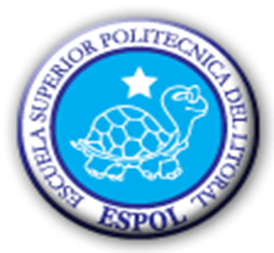 ESCUELA SUPERIOR POLITÉCNICA DEL LITORALFACULTA DE CIENCIAS NATURALES Y MATEMÁTICASINGENIERÍA EN AUDITORÍA Y CONTADURÍA PÚBLICA“ANÁLISIS CUANTITATIVO DE GESTIÓN A LOS PROCESOS ADMINISTRATIVOS Y FINANCIEROS DE LA COMPAÑÍA DE TRANSPORTE PESADO DEL ECUADOR YAPELSA S.A., MEDIANTE INDICADORES DE MEDICIÓN”PROYECTO DE GRADUACIÓN PREVIO A LA OBTENCIÓN DEL TÍTULO DE:
INGENIERO EN AUDITORÍA Y CONTADURÍA PÚBLICA AUTORIZADAPRESENTADA POR:MARIUXI GARCÍA ZAMBRANO EVELINN PEÑAFIEL MURILLO CARLOS TOALA MORÁN GUAYAQUIL – ECUADOR2013AGRADECIMIENTOA Dios por habernos guiado por el camino de la felicidad; a cada uno de los que son parte de nuestra familia a nuestros PADRES con mucho amor y nuestros HERMANOS.A nuestra profesora y  Guía de tesis Ing. Diana Montalvo quien a lo largo de éste tiempo nos ha orientado con sus capacidades y conocimientos en el desarrollo de nuestro trabajo.Mariuxi, Evelinn y CarlosDEDICATORIADedicamos  este proyecto a Dios porque ha estado a cada paso que damos, cuidándonos  y dándonos fortaleza para continuar, a nuestros padres, que  a lo largo de nuestra carrera han velado por nuestro bienestar y educación siendo nuestro apoyo en todo momento depositando su entera confianza en cada retoque se nos presentaba sin dudar ni un solo momento en nuestra inteligencia y capacidad.Mariuxi, Evelinn y CarlosTRIBUNAL DE GRADUACIÓN___________________________________Econ. Julio Aguirre VOCAL DEL TRIBUNALDECLARACIÓN EXPRESA“La responsabilidad del contenido de este proyecto  de Grado, me corresponden exclusivamente; y el patrimonio intelectual de la misma a la ESCUELA SUPERIOR POLITÉCNICA DEL LITORAL”(Reglamento de Graduación  de la ESPOL).          Mariuxi García Zambrano                       Evelinn Peñafiel MurilloCarlos Toala MoránRESUMENEn la actualidad  las diferentes organizaciones se manejan en entornos de eficiencia, eficacia y economía, lo que implica  la gestión sobre el manejo de sus recursos para alcanzar los objetivos propuestos, pero en nuestro medio no se  cuantifican estos resultados, por lo que no se puede tomar acciones correctivas.  El uso de indicadores de gestión como  herramientas  de apoyo para cuantificar los resultados, permite a los directivos a conocer el desempeño de sus procesos en función de sus objetivos,  estableciendo estrategias de mejora continua.   La Compañía  de Transporte Pesado  del Ecuador S.A., “YAPELSA”,  que  se dedica a prestar el servicio  de transporte de carga pesada a nivel nacional, para ello requiere la compra de insumos para las unidades de transporte, manejo de personal para el desempeño de sus actividades y al ser una Compañía Anónima debe llevar contabilidad y manejar de manera óptima sus recursos financieros, para ofrecer un servicio de calidad, manteniéndose en el sector del transporte que es un factor importante para el desarrollo económico del país, como una  Compañía competitiva y  con metas de mejora. En el presente proyecto el Primer capítulo se  establece la Problemática, solución, objetivo general, objetivos específicos del mismo, el segundo capítulo se realiza un marco teórico, el que se sirve  como fuente  de consulta, El tercer capítulo permite efectuar un análisis con respecto al conocimiento del negocio y al direccionamiento estratégico que debe existir en una empresa, para definir la orientación de un producto o servicio hacia el mercado con los recursos que se poseen, procesos, la base legal que la establece, una reseña histórica de cómo surgió y la  organización estructural que tiene la empresa, el cuarto capítulo da a conocer la situación en la que se encuentra la compañía; así como de los factores que influyen en su desarrollo, en el quinto capítulo se aplica  un Análisis cuantitativo de Gestión a los Procesos Administrativos y Financieros de la Compañía YAPELSA S.A., durante el período 2012, y finalmente el Sexto capítulo se desarrolla las conclusiones y recomendaciones del proyecto. Los resultados obtenidos durante el proceso del proyecto, tanto las fortalezas como hallazgos encontrados,  serán puesto a disposición de los directivos de la Compañía, para dar aplicación a las recomendaciones emitidas como una estructura organizacional adecuada a las necesidades de la entidad, capacitación al personal, control sobre los procesos, entre otros, que permitirán a la Compañía mantener una mejor gestión de sus recursos y establecer la mejora continua.ABREVIATURASS.A.: Sociedad anónima I.V.A: Impuesto al valor agregadoI.R.: Impuesto a la renta S.R.I: Servicio de rentas internasR.U.C: Registro único de contribuyenteI.E.S.S: Instituto ecuatoriano de seguridad socialCNTTTSV: Comisión Nacional de Tránsito y Transporte Terrestre y Seguridad VialCFN: Corporación Financiera NacionalBASC: Business Alliance for Secure CommerceNC: Nivel de confianzaRI: Riesgo inherenteSPC: Control estadístico de procesosT.G.N: Tormenta de ideas		ÍNDICE DE ILUSTRACIONESÍNDICE DE TABLASINTRODUCCIÓNLas innovaciones tecnológicas en las organizaciones se basan en programas de calidad en el servicio o producto que ofrece. La gran parte de empresas en el país optan por implementar sistemas de gestión que les ayuden a perfeccionar los procesos que realizan en ellas para optimizar recursos, reduciendo accidentes de trabajo, tiempo muerto, entre otros, a través de índices de medición para evaluar los cambios que deben realizarse con dicha implementación.Los indicadores de medición se convierten en aquellos que nos muestran los signos vitales de la organización, es decir, permite conocer el estado real de la empresa, a través del monitoreo de los procesos que se realizan, y si existe algún inconveniente se pueda identificar fácilmente para corregirlo y tomar medidas preventivas para que no vuelva a ocurrir.Este proyecto se realizó en una empresa de servicio de transporte pesado llamada YAPELSA S.A. ubicado en la ciudad de Guayaquil, siendo objeto de un análisis cuantitativo a los procesos administrativos financieros, con ayuda indicadores de medición; además con la aplicación de la metodología de las 5S. CAPÍTULO IPLANTEAMIENTO DEL PROBLEMA1. ProblemáticaLa empresa YAPELSA S.A., se encuentran en pro de la ejecución de planes para el mejoramiento continuo de sus procesos, para atender eficazmente las necesidades y expectativas de sus usuarios o beneficiarios tanto externos como internos, es por ello que se evidencia la importancia de la realización de un análisis de gestión utilizando indicadores de medición, para orientar el rumbo de sus esfuerzos hacia el logro de los objetivos institucionales, además que contribuye a la creación de lineamientos y descripción de procedimientos para guiar  a sus trabajadores a la hora de realizar sus trabajos. Su principal problemática es: La carencia de lineamientos para la ejecución de procesos de los departamentos administrativos  y financieros.1.1.  Posibles CausasFalta de políticas para la  mejora continua de la empresa orientadas  a la parte de procesos.Falta de identificación y caracterización de las deficiencias de esta área.Desconocimiento de operaciones de trabajos inherentes a las actividades administrativas y financieras por parte del personal de estas áreas.Falta de relación de la administración con las políticas y filosofía de la empresa.Falta de supervisión de las actividades que se ejecutan en los procedimientos de trabajo.No se ha invertido el suficiente tiempo, recursos y esfuerzos en detectar y solventar fallas puntuales en los departamentos.Desconocimiento de normativas y legislación existente en materia del trabajo.1.1.2.  Posibles ConsecuenciasDesconocimiento por parte del personal administrativo y financiero de cómo realizar las actividades asignadas.Desconocimiento de cómo organizar y clasificar la información.Retrasos, demoras y pérdidas de tiempo al realizar labores administrativas.Sanciones monetarias por incumplimiento a tiempo de pagos, por  no ser gestionados en el debido momento.Extravíos, o de lo contrario, duplicación de información.Errores e irregularidades al llenar ciertos formatos administrativos.Personalización en la ejecución y recopilación de actividades.1.1.3. PronósticoDe seguir así, pudiera afectar el rendimiento económico de la organización, incurriendo en costos excesivos y graves pérdidas de tiempo, incluyendo en este punto, la inversión de muchas horas hombre para la orientación de los nuevos trabajadores que desempeñen funciones de administrativas y financieras.1.2.  Objetivos1.2.1  Objetivo GeneralAnalizar cuantitativamente la gestión de los procesos administrativos y financieros de la empresa YAPELSA S.A. mediante indicadores de medición.1.2.2.  Objetivos EspecíficosExaminar los procesos tanto administrativos como financieros que se realizan en los diferentes puestos de la organización.Utilizar indicadores que permitan obtener resultados reales sobre los procesos que se llevan a cabo actualmente en la compañía.Brindar a la compañía YAPELSA S.A. una herramienta de control que permita evaluar constantemente a los diferentes procesos en la compañía, buscando siempre optimizar recursos.Proponer recomendaciones que los miembros de la compañía YAPELSA S.A. pueden considerar para poder resolver los problemas, evitando que se repitan.1.3.  LimitacionesLos resultados de esta investigación  sirven como referencia,  igual los indicadores y la información  generada en esta y  pueden ser utilizados a futuro. La implementación de las recomendaciones y estrategias empleadas son decisión exclusiva de los directivos de YAPELSA S.A.CAPÍTULO IIMARCO TEÓRICOANÁLISIS CUANTITATIVO DE GESTIÓN MEDIANTE INDICADORES DE MEDICIÓNEn el desarrollo del presente capítulo se establece un marco teórico, el que se desarrolla a continuación y servirá como fuente  de consulta.   2. GeneralidadesPara llevar a cabo un Análisis Cuantitativo  de Gestión es importante considerar aspectos que permitirán tomar como base la información respectiva, mismos que a continuación se detallan.  2.1.  DefinicionesAnálisis cuantitativo: “Es la recolección y el análisis de datos para contestar preguntas de investigación y probar hipótesis establecidas previamente y confía en la medición numérica, el conteo y frecuentemente en el uso de la estadística para establecer con exactitud patrones de comportamiento de una población”. Análisis  de Gestión: “Un examen objetivo, sistemático, independiente, profesional que se práctica sobre la parte operativa y financiera, para sobre la base del control interno, recopilar evidencia de cómo se desarrollan estas actividades, la cual es analizada y permite generar una opinión que es emitida en un informe de que debe tener comentario, conclusiones y recomendaciones”.Gestión de Procesos: “La Gestión por Procesos es la forma de gestionar toda la organización basándose en los Procesos. Entendido estos como una secuencia de actividades orientadas a generar un valor añadido sobre una ENTRADA para conseguir un resultado, y una SALIDA que a su vez satisfaga los requerimientos del Cliente.”Indicadores: son medidas de desempeño. La medición de la productividad por ejemplo puede ser controlada a través de indicadores como porcentajes, factores deflacionarios, relaciones de costo, efectividad, recuperación de precios, entre otros.Proceso: “Es el conjunto de actividades o tareas, mutuamente relacionadas entre sí que admite elementos de entrada durante su desarrollo ya sea al inicio o a lo largo del mismo, los cuales se administran, regulan o autorregulan bajo modelos de gestión particulares para obtener elementos de salida o resultados esperados”.Procesos Administrativos: “Es el conjunto de fases o etapas sucesivas a través de las cuales se efectúa la administración, mismas que se interrelacionan y forman un proceso integral”.Procesos Financieros: “Son aquellos que de cierta manera sirven para llevar un bueno mantenimiento de los ingresos económicos de una empresa o sobre algo para hacer que los ingresos que entren  sirvan para que alcance perfectamente y para que se pueda repartir en una forma equitativa”. 2.2.  Los Procesos en las EmpresasEl concepto de procesos en el ámbito de negocios es fundamental para definir y entender la gestión de procesos. Porter (1990) desarrolló la idea de la “cadena de valor”. Esta es una visión revolucionaria de la organización porque desagrega todas las actividades estratégicamente relevante y capaz de medición.Davenport (1994), por su parte, presenta una de las definiciones más populares sobre el tema y lo conceptualiza como un proceso estructurado de actividades mensurables diseñadas para producir un producto o servicio específico para un mercado o un consumidor particular.Según Hronec (1994), proceso es una serie de actividades que consumen recursos y producen un bien o servicio. Para el autor los procesos críticos son los que tienen impacto directo en la realización de las estrategias y las metas de la organización. Este autor también clasifica a los procesos en tres grupos que se presenta a continuación:Proceso Primario: Tiene que ver con los clientes. Si falla la empresa el cliente sabrá inmediatamente.Procesos de Apoyo: Apoyo de las actividades primarias, siendo necesarias para la ejecución de los mismos.Gestión de Procesos: Coordinar las actividades de apoyo y de procesos primarios.Ilustración 1.- Una empresa como un conjunto de procesosFuente: Hronec (1994)2.3.  Gestión de Procesos Para Rummler y Brache (1994), la gestión de procesos es un conjunto de técnicas para garantizar que los procesos claves en la organización sean monitoreados y mejorados continuamente. Para este autor la gestión de procesos   en las organizaciones son un conjunto de procesos certificados,  en base de una cultura con las siguientes características.Perfeccionamiento continuo en vez de resolver problemas ocasionales.Capacitación a los nuevos empleados para una visión horizontal.Los gerentes hacen rutinariamente preguntas y reciben respuestas sobre los procesos intra-funcionales  para los cuales su departamento contribuye.2.3.1.  Selección de procesos críticosLa mayor parte de las empresas comienzan identificando los pocos procesos críticos que tienen mayor impacto sobre los sucesos estratégicos de la organización.Un proceso crítico para Rummler y Brache (1994), es aquel que influye en un factor de competitividad que la empresa quiere reforzar o expandir. Según estos autores los gerentes no poseen instrumentos sofisticados para identificar procesos críticos, ellos tienen que utilizar estrategias claras.Harrington (1993) propone un equilibrio entre aspectos internos y externos y sugiere cinco factores para la selección de procesos críticos:Impacto sobre los clientesÍndice de cambioSituación de desempeñoImpacto sobre la empresaImpacto sobre el trabajo2.4.  Medición de Gestión de la CalidadUna medición es parte inherente de gestión de la calidad, conforma un sistema de apoyo para el planeamiento, solución de problemas, toma de decisiones, desarrollo de mejoras, control de procesos y motivación de recursos humanos.Un proceso representa una tarea específica o un conjunto de tareas llevadas a cabo por un individuo, un equipo, un departamento o por toda la empresa, resultando en un producto o servicio. Cada proceso es un sistema gerencial completo con; materia prima, bien y servicio, y  clientes (internos y externos).Los directores de gestión son aquellos que toman decisiones en el proceso y tienen dos responsabilidades fundamentales:Hacer el trabajo de manera adecuada dentro de las especificaciones de calidad con la cantidad adecuada de los recursos.Mejorar de forma continua el desempeño de cada individuo del equipo y de la empresa.2.4.1.  Clasificación de las MedicionesLas mediciones se pueden clasificar en diferentes tipos de acuerdo con el propósito de proporcionar información y criterios para la evaluación de la información.Medición de visibilidad.- Es el diagnóstico inicial, lo que la empresa hacia al inicio de sus operaciones, cuando no controlaban sus procesos, en este caso las mediciones pueden preceder a la finalización de las operaciones de la empresa. Están destinadas a identificar las fortalezas y debilidades, así como también las disfunciones de la que se priorizan las acciones de mejora. Su principal propósito es demostrar el rendimiento actual de la empresa.Medición de Control.- Están diseñados para controlar los procesos desde el momento en que la empresa puede establecer las normas de funcionamiento de ellos. La medición de los resultados a continuación, comienza a ser utilizado en la identificación del problema. Este problema existe cuando el indicador muestra una desviación de la pauta establecida. Después de identificar el problema es necesario que se identifiquen las causas para poder eliminar los factores que hacer que el problema exista. Medición para mejoras.- Cuando las empresas deciden intervenir en el proceso, los objetivos deben establecerse a través de los indicadores. El uso de la medición también contribuye eficazmente a la motivación y el compromiso de las personas con el desarrollo de las mejoras, ya que permite la retroalimentación individual sobre el rendimiento del proceso en el que se trata y su propio rendimiento.2.5.  Indicadores de Gestión2.5.1.  Definición de Indicadores de GestiónLos indicadores de gestión, se entienden como la expresión cuantitativa  del comportamiento o el desempeño de  toda  una organización o una  de sus partes:Gerencia, departamento, unidad u persona cuya magnitud al ser comparada con  algún nivel de  referencia, puede estar  señalando una  desviación sobre  la cual se tomarán acciones correctivas o preventivas según el caso. Son un subconjunto de   los indicadores, porque  sus mediciones están relacionadas con el modo en que  los servicio o  productos son generados por  la  institución. El valor  del indicador es el resultado de la medición del indicador y constituye un valor de comparación, referido a su meta asociada. .En el desarrollo de los Indicadores se deben identificar necesidades propias del área involucrada, clasificando según la naturaleza de los datos y  la necesidad del indicador. Es por esto que los indicadores pueden ser individuales y globales.                Tabla 1.- Ruta metodológica para establecer IndicadoresFuente: PAREDES Alfredo, Octubre 2009.Los indicadores para un área tienen su base en los procesos en los cuales ella interviene, y tiene que ver con:Funciones: La función del área es, en resumen, la razón de ser. Es el fundamento del área y constituye la guía primordial para comprender el papel del área en la gestión global de la organización.Procesos: Muestran la manera como el área transforma las entradas (datos, información, materiales, mano de obra, energía, capital y otros recursos) en salidas (resultados, conocimientos, productos y servicios útiles), los puntos de contacto con los clientes, la interacción entre los elementos o sub componentes del área.Estructura: Más que el organigrama del área, presenta la forma como están alineados los elementos que la componen para operar.Desempeño: Es la relación que existe entre lo que se entrega al área, con lo que se produce y lo que se espera que esta entregue.Clientes: Las salidas  o  productos del área,  buen  sean  bienes,  servicios  o ambos,  son  para alguien, ya un cliente interno o externo, ya que los clientes tienen unas necesidades y expectativas respecto de lo que reciben del área.2.5.2.  Importancia de los IndicadoresLos indicadores son importantes porque:Permite medir cambios en esa condición o situación a través del tiempo.Facilitan mirar de cerca los resultados de iniciativas o acciones.Son instrumentos muy importantes para evaluar y dar surgimiento al proceso de desarrollo.Son instrumentos valiosos para orientarnos de cómo se pueden alcanzar mejores resultados en proyectos de desarrollo.2.5.3.  Criterios para construir buenos IndicadoresAlgunos criterios para la construcción de buenos indicadores son:Los indicadores no deben ser ambiguos y se deben definir de manera uniforme en toda la empresa.Los indicadores utilizados entre diferentes perspectivas deben estar claramente conectados. (En caso de que utilice el Balance Scorecard).Deben servir para fijar objetivos realistas. Debe ser un proceso fácil y no complicado.Se debe buscar un equilibrio entre los indicadores de resultado y los indicadores de actuación (inductores).Los cuadros de mando de un nivel inferior, raramente están vinculados en un sentido formal, matemático, a los del nivel superior, pero por supuesto se intenta que los vínculos existentes sean lógicamente persuasivos. 2.5.4.  Bases para medir IndicadoresLa medición nos permite planificar con mayor certeza y confiabilidad y discernir con mayor precisión las oportunidades de mejora  de  un proceso permitiendo analizar y explicar cómo han sucedido los hechos. Se podrían seguir enumerando razones. Sin embargo, el elemento más importante y que incluye a los anteriores, es que  la aplicación es necesaria e  indispensable para conocer a fondo  los procesos ya sean administrativos o técnicos, de producción o de apoyo que se den en la empresa y para gerenciar su mejoramiento. El conocimiento profundo de un parte de admitir y conocer su variabilidad y sus causas y  las mismas son imposibles de conocer sin medición. Conocer esto es precisamente la clave para gerenciar el proceso, para conquistar los objetivos de excelencia que se plantea la empresa. Muchas veces se interpreta que la medición solo, es útil para conocer las tendencias "promedios", olvidando que estas son útiles  dependiendo  de cómo presentadas o procesadas y que cuando dirigimos procesos dentro de la empresa no nos basta solo las tendencias "promedios" sino que   debemos ir más allá, conociendo como precisión la variabilidad en toda su gama y la interconexión de factores y causas en cada nueva situación. Sin medición no podemos con rigurosidad y sistemáticamente las actividades del proceso de mejoramiento: evaluar, planificar,  diseñar, prevenir, corregir y mantener, innovar y muchos más.La medición no solo puede entenderse como un proceso de recoger datos, sino que debe  insertarse adecuadamente en el sistema de toma  de  decisiones. Por ello debemos resaltar lo que varios autores siempre han destacado: para entender un fenómeno es necesario tener una teoría que   nos ayude a explicarnos   la concatenación y  sucesión de los hechos que queremos estudiar. Los datos nos ayudaran a confirmar o a replantearnos nuestra teoría, pero siempre debemos contar con un marco teórico que nos posibilite caracterizar los datos que necesitamos y además nos ayude a  interpretarlos. Se pueden tener muchos datos sobre  la causa de un efecto, pero  si no se  tiende  a clasificarlos, estudiar  su frecuencia, aislar  los principales y establecer sus relaciones, con finalidad, ya sea de poner bajo control el proceso o de mejorar su desempeño de poco servirán dichos datos y la medición. Para garantizar la confiabilidad de los datos de un sistema de medición es necesario contar con un clima organizacional sano, donde  los intereses comunes de la organización prevalezcan sobre los de los departamentos y mucho más sobre aquellos intereses individuales incompatibles con el logro  de  los objetivos del sistema analizado.Las mediciones deben ser transparentes y entendibles para quienes deberán hacer uso de ellas, y adicionalmente deberá reunir y  tener una serie de atributos indispensables.Las características y atributos de una buena medición son:Pertinencia.Con ello queremos referirnos, a que las mediciones que hagamos deben ser tomadas en cuenta y tener importancia en las decisiones que se toma sobre la base de la misma. En cualquier departamento o sección de  la empresa podemos hacer mediciones sobre  un sin número de características, comportamientos, situaciones, pero ¿Para qué se hace cada una de éstas? ¿Cuál es realmente  la utilización que hacemos de la información obtenida?Precisión.Con este término nos referimos al grado en que la medida obtenida refleje fielmente la magnitud que queremos analizar o corroborar, a nosotros nos interesa conocer un proceso, tomar decisiones para tener resultados esperados. De ahí entonces que nos interese conocer a fondo la precisión del dato que estamos obteniendo.Confiabilidad.Si bien esta característica no está desvinculada de las anteriores, especialmente de  la precisión, se  refiere  fundamentalmente al hecho de  que  la medición en la empresa  no es un acto que  se  haga  una  sola vez, por el contrario es un acto repetitivo y de naturaleza realmente periódica. Si nosotros queremos estar seguros que lo que midamos sea la base adecuada para las decisiones que tomaremos, debemos revisar periódicamente todo sistema de medición.Economía.Aquí la justificación económica es sencilla y compleja a la vez. Sencilla, porque nos referimos a la proporcionalidad que debe existir entre los costos incurridos entre la medición de una característica o hechos determinados y los beneficios y relevancia de la decisión que soportamos con los datos obtenidos. Pero cuantificar esta proporcionalidad no es fácil en muchos casos, por lo complejo de cuantificar importancia y relevancia de decisiones.En  todo caso es claro que  la actividad de medición debe ajustarse  también a  los criterios de eficacia, eficiencia y efectividad. 2.5.5.  Características de los Indicadores de GestiónLas características principales de los indicadores son:Concretan los objetivos de los indicadores de modo que estos sean coherentes con los objetivos estratégicos.Establecen la periodicidad de su medición para garantizar la efectividad del enfoque y el despliegue que se está llevando a cabo.Permiten establecer comparaciones y relaciones con actividades de benchmarking y/o actividades de aprendizaje y/o actividades de reingeniería.Guardan por lo menos los datos de los cinco últimos años para poder evidenciar las tendencias de los mismos.Establecen un panel de indicadores estratégicos y establecen prioridades. 2.5.6.  Usos de los Indicadores de GestiónEn la mayoría de organizaciones los indicadores de gestión son el resultado de una operación, por lo que hay  que identificar y/o definir indicadores de gestión si realmente nuestra intención es administrar eficazmente y eficientemente los mismos, por lo que su es importante para:Poder interpretar lo que está ocurriendo.Tomar medidas cuando las variables se salen de los límites establecidos.Definir la necesidad de introducir cambios y/o mejoras y poder evaluar sus consecuencias en el menor tiempo posible. 2.5.7.  Objetivos de los Indicadores de GestiónPodría decirse que el objetivo de los sistemas de medición es aportar a la empresa un camino correcto para que ésta logre cumplir con las metas establecidas. Todo sistema de medición debe satisfacer los siguientes objetivos:Comunicar la estrategia.Comunicar las metas.Identificar problemas y oportunidades.Diagnosticar problemas.Entender procesos.Definir responsabilidades.Mejorar el control de la empresa.Identificar iniciativas y acciones necesarias.Medir comportamientos.Facilitar la delegación en las personas.Integrar la compensación con la actuación. El principal objetivo de  los indicadores, es poder evaluar el desempeño del área mediante parámetros establecidos en relación con las metas, así mismo observar la tendencia en un lapso durante un proceso de evaluación. Con los resultados obtenidos se pueden plantear soluciones o herramientas que contribuyan al mejoramiento o correctivos que conlleven a la consecución de la meta fijada.2.5.8.  La productividad y los Indicadores de GestiónLa palabra productividad, se tiene conocimiento que se utilizó por primera vez en 1774, por el economista francés Francois Quesnay, para explicar los resultados de producción en la agricultura. En 1930 el Dr. Walter Shewart, quien trabajaba con la compañía Bell, realizó los primeros estudios y trabajos acerca de la calidad y  la productividad.En 1950, en París, la OCDE (Organización para el Desarrollo Económico) cociente entre la producción y uno de los factores para obtenerla. El enfoque sistémico lo define como Relación entre producción final (PF) y factores productivos FP (tierra, capital y trabajo) utilizados en la producción de bienes y servicios. Ilustración 2.- Enfoque sistémico de la producción en bienes y serviciosFuente: DE LA GARZA Toledo, Enrique y BELMONT Cortés, Editorial Rubié, Barcelona 2006En la ilustración anterior se muestra el enfoque sistémico que define como Relación entre producción final (PF) y factores productivos FP (tierra, capital y trabajo) utilizados en la producción de bienes y servicios.Algunas personas y empresas definen productividad como la sumatoria de productos / servicios en la unidad de tiempo. Si bien esto es correcto también es limitado, pues únicamente relaciona la cantidad de productos / servicios obtenidos con la cantidad de insumos empleados.Para medir  integralmente  la productividad de una empresa  se debe construir un sistema de indicadores inter-relacionados que orienten para elevar holísticamente (el sistema completo se comporta de un modo distinto que la suma de sus partes) los resultados obtenidos, de  tal manera  que  no se  sacrifiquen unos aspectos al mejorar otros, que el fin no justifique los medios, y  que el llamado costo – beneficio sea el deseable.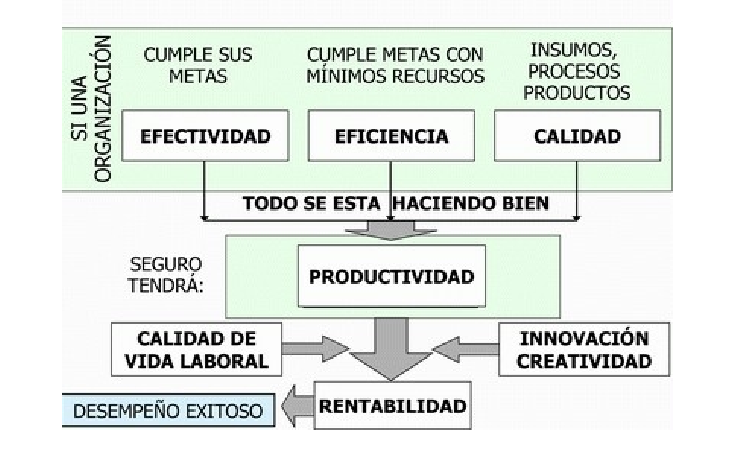 Ilustración 3.- Relación de la productividad con la rentabilidadFuente: DE LA GARZA Toledo, Enrique y BELMONT Cortés, Editorial Rubié, Barcelona 2006En esta ilustración se detalla que con efectividad, eficiencia y calidad, genera productividad que acompañado de innovación en la producción y calidad laboral genera un desempeño exitoso igual a rentabilidad.2.5.8.1.  Motivos por los que se debe medir la ProductividadAlgunos motivos por los que se debe medir la productividad son:Fortalece la cultura de la productividad dentro de un ambiente mensurable Permite evaluar el desempeño, definir estrategias y establecer políticas visionarias.Se obtienen bases sólidas para la planeación estratégica y  sus acciones tácticas, con lo cual se puede  fortalecer las relaciones entre  directivos y colaboradores.Establecen una  política salarial acorde con la productividad  laboral, la calidad empresarial y la rentabilidad organizacional.Conocen la productividad y la rentabilidad servirá para establecer  políticas y con ello estimular la cooperación o construcción colectiva.Conocen la productividad y permitirá visionar políticas empresariales.2.5.8.2.  Forma de elevar la productividadForjando la cultura organizacionalEntrenando, preparando y exigiendo al talento humano.Incorporando mayor valor agregado al producto.Con mejores compras, mejores procesos, mejores productos, mejores servicios, mejores, mejores mercados, mejores clientes, mejores desarrollos.Mejorando y aprovechando la tecnología, equipos, herramientas, infraestructura.Invirtiendo en capital físico y capital humano.Dando lectura y  buena comprensión a los indicadores emitidos por los estados financieros, las razones financieras; utilidad y rentabilidad, velocidad a la que ingresa el dinero vs velocidad a la que sale el dinero.Aprendiendo a innovar hacia las preferencias del cliente y las mejores formas de producción. 2.5.9.  Condiciones básicas que deben reunir los IndicadoresEl indicador debe ser relevante para la gestión, es decir, que aporte información imprescindible para informar, controlar, evaluar y tomar decisiones.El cálculo que se realice a partir de las magnitudes observadas no puede dar lugar a ambigüedades. Esta cualidad ha  de permitir que  los indicadores puedan ser auditables y que se evalúe de forma externa su fiabilidad siempre que sea preciso.Un indicador debe ser inequívoco, es decir, que no permita interpretaciones contrapuestas.El concepto que expresa el indicador es claro y se mantiene en el tiempo. El indicador es adecuado a lo que se pretende medir (pertinencia).La información debe estar disponible en el momento en que se deben tomar las decisiones (para realizar un proyecto de ampliación de una  línea de bus urbano, deben tenerse datos actualizados de utilización del servicio en el momento de toma de decisión).Debe ser objetivo. Los indicadores deben evitar estar condicionados por factores externos, tales como la  situación del país o accionar  a  terceros, ya  sean del ámbito público o privado. También en este caso deben ser susceptibles de evaluación por un externo.La medida del indicador tiene que ser lo suficientemente eficaz para identificar variaciones pequeñas. Es la característica de la sensibilidad de un indicador, que debe construirse con una calidad tal, que permita automáticamente identificar cambios en la bondad de los datos.El indicador debe ser preciso: su margen de error debe ser aceptable.Debe ser accesible: su obtención tiene un costo aceptable (que el costo de la obtención sea superados por los beneficios que reporta la información extraída) y es fácil de calcular e interpretar. En resumen, el indicador debe proporcionar una calidad y una cantidad razonables de información (relevancia) para no distorsionar  las conclusiones  que de él se  puedan extraer (inequívoco), a  la  vez  que  debe estar  disponible en el momento adecuado para la toma de decisiones (pertinencia, oportunidad), y todo ello, siempre que los costos de obtención no superen los beneficios potenciales de la información extraíble.2.5.10.  Metodología para la Construcción de los IndicadoresToda propuesta de trabajo requiere del establecimiento de una metodología que ayude a sistematizar el trabajo y que aporte los puntos clave para desarrollar con éxito los objetivos que se persiguen. Esta metodología es un procedimiento donde debe alcanzar el máximo consenso entre  todos los miembros de la organización y  la terminología utilizada debe ser comprensible y aceptada por dicho conjunto. Es en otras palabras, la información que del sistema se derive no puede presentar ninguna confusión que lleve a interpretaciones equívocas entre los distintos niveles organizativos.Para  la elaboración de indicadores hace falta una  reflexión profunda  de  la organización que dé lugar a la formulación de las siguientes preguntas:¿Qué se hace?Con esta pregunta  se pretende  que  la  organización describa  sus actividades principales, de  tal forma que, con la ayuda, a ser posible, de una plantilla con el fin de tenerlas inventariadas con la descripción del resultado que se pretende obtener mediante su ejecución.¿Qué se desea medir?A continuación debe  realizarse  la  selección de aquellas actividades que  se consideren prioritarias. Para ello se trata de establecer una relación valorada  (por ejemplo, de 0 a 10) según el criterio que se establezca, que permita priorizar todas las actividades. En esta reflexión puede incluirse  una columna en la  que conste el porcentaje de tiempo dedicado por el personal de la organización en cada actividad, dado que resulta recomendable centrarse en las tareas que consuman la mayor parte del esfuerzo de la plantilla.¿Quién utilizará la información?Una vez descritas y valoradas las actividades se deben seleccionar los destinatarios de la información, ya que los indicadores diferirán sustancialmente en función de quién los ha de utilizar.¿Cada cuánto tiempo?En esta fase de la reflexión debe precisarse  la periodicidad con la que se desea obtener la información. Dependiendo del tipo de actividad y del destinatario de la información, los indicadores habrán de tener una u otra frecuencia temporal en cuanto a su presentación.¿Con qué o quién se compara?Finalmente, deben establecerse referentes respecto a  su estructura, proceso o resultado, que pueden ser tanto internos a la organización, como externos a la misma y que servirán para efectuar comparaciones.En el proceso de formulación de  los indicadores se  identifican asimismo los factores-clave del éxito, que son las capacidades controlables por la organización en las que ésta debe sobresalir para alcanzar los objetivos: capacidad de conseguir satisfacción de los usuarios, la capacidad para  producir servicios de calidad, la capacidad para realizar entregas rápidas y fiables, y la capacidad para aprender.A su vez, cabe remarcar que los indicadores se estructuran, en general, en torno a las cuatro perspectivas clave  de  una  organización pública: perspectiva de los usuarios, perspectiva de los resultados económico-financieros, perspectiva de  los procesos internos y perspectiva de los empleados. 2.5.11.  Alcance de los Indicadores de GestiónEl sistema de gestión, estaría conformado por dos aspectos claves:Es necesario identificar los indicadores con los cuales la directiva y los administradores de las distintas áreas funcionales de la empresa, tendrían toda la información necesaria para tomar decisiones.El sistema de gestión está compuesto por los puntos de información y control, que  permitirán en forma visible, identificar  donde están las desviaciones, concentrando así la atención de todos los responsables en la toma de decisiones.La definición de un conjunto de indicadores clave, siempre debe hacerse con base en las características de la empresa, la visión, la misión y las estrategias de esta, que apoyado en un sistema mecanizado, permita a la directiva y a los administradores de las distintas áreas funcionales de la empresa (Operaciones, Administración y Finanzas, Comercialización y Ventas, Personal, etc.), conocer en tiempo real la situación de la gestión, de forma tal que les permita tomar decisiones oportunas para mejorar su desempeño, y  de esta manera contribuir al logro de las metas de la empresa.  Tal como se mencionó inicialmente  un indicador de Gestión, es una expresión cualitativa  del comportamiento o desempeño de una  o varias variables, cuya magnitud cuantificada al ser comparada con un nivel de referencia, puede señalar una  desviación igual, por encima  (normalmente  positiva)  o por  debajo (normalmente  negativa). Cuando la  desviación es igual o por encima (normalmente positiva) se debe analizar para establecer que parámetros tuvieron un comportamiento aceptable  que  permitió el valor del indicador, cuando la desviación está por  debajo (normalmente  negativa),  se  deben tomar acciones correctivas o preventivas según el caso.Lo ideal es que  los indicadores sean desarrollados por el nivel superior, en conjunto con el nivel funcional y operativo, definiendo los indicadores claves e importantes en cada una de ellas. Posteriormente, se analizarán las limitaciones que tiene la organización para obtener la información y como consecuencia, se deben desarrollar proyectos para mejorar la confiabilidad y  la exactitud de la información que requiere el sistema de indicadores.Para  la  identificación de  variables e  indicadores del negocio se considerará inicialmente el ESQUEMA  DE VALOR DE MERCADO,  los cuales están asociados generalmente con la misión y sus elementos cuantificables como de las estrategias, y luego son transformados en indicadores básicos, clave y operativos.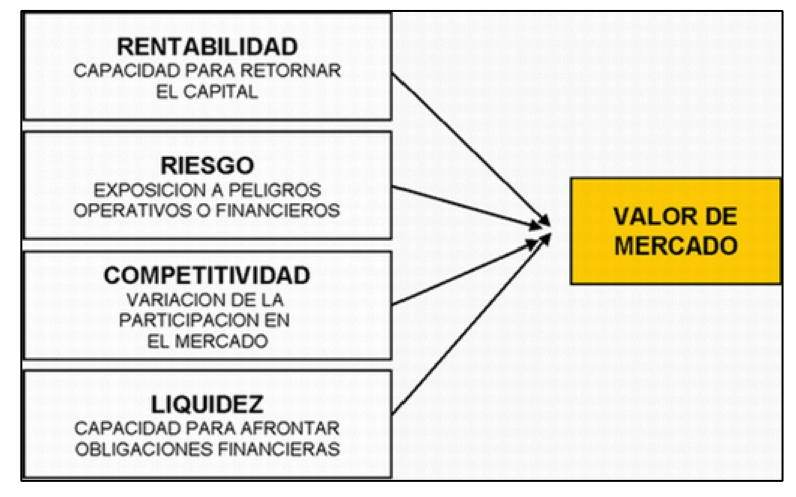 Ilustración 4.- Esquema de valor de MercadoFuente: SALGUERO, Amado, Madrid 2006El esquema de  valor de mercado de  una empresa está soportado por cuatro (4) grandes macro indicadores: rentabilidad, competitividad, riesgo y liquidez. Todos ellos, excepto el riesgo, son de signo  creciente, es decir mejoran al crecer de valor.2.5.12.  Riesgo de los IndicadoresDe igual forma en la elaboración de indicadores se pueden presentar dificultades que debemos tener en cuenta para que no se presenten a futuro, tales dificultades potenciales se pueden darse en:La formulación de objetivos estratégicos y la forma de desagregar las metas La forma de medir los productos cuyos resultados se obtienen a largo plazoLas unidades o áreas que deben generar indicadoresLa forma de construir las formulasLa forma de medir resultados de una gestión de una unidad que dependen de la gestión de otras varias unidadesDisponibilidad de datos históricos.Dificultad para medir insumos y productos por falta de sistemas contables financieros.No se percibe el valor agregado de elaborar indicadores.Realizar los indicadores se transforma en  una carga burocrática y no se estimula el interés por la evaluación.Realizar los indicadores se transforma en  una carga burocrática y no se estimula el interés por la evaluación. 2.5.13.   Errores al establecer indicadores y como evitarlosA continuación se despliega los diferentes errores y la forma de evitarlos mediante el siguiente cuadro:Tabla.- 2 Errores al establecer indicadores y como evitarlosFuente: SALGUERO, Amado, Indicadores de gestión y cuadro de mando,   Ediciones Diaz Santos, Madrid 20062.5.14.  Tipos de IndicadoresLos indicadores son elementos informativos del control de cómo funciona  una actividad, pues hacen referencia a parámetros estables que sirven de magnitud de comprobación del funcionamiento de ésta. Son los elementos básicos de  las técnicas de control de gestión. La utilidad y  fiabilidad del control de gestión se vincula necesariamente a la utilidad y  fiabilidad de los indicadores. Una vez elegidos los indicadores, se imponen sobre ellos técnicas de seguimiento: ratios, precios de coste, organigramas, presupuestos. 2.5.14.1.  Indicadores de EjecuciónSon los que aluden a resultados de la actividad y estos pueden ser:Indicadores de EconomíaEn economía un indicador es una medida de una realidad económica, una forma de medir un aspecto de esa realidad. El IPC (índice de precios al consumo) es un indicador, el saldo de la balanza comercial, la deuda externa, son indicadores. La utilización de indicadores permite establecer comparaciones en el tiempo y en el espacio, permite comparar las realidades de distintos países o apreciar  la evolución de la realidad económica en un país a través del tiempo.El uso de indicadores económicos crea algunas dificultades y problemas, como por ejemplo cuando se sintetiza una realidad mediante uno o varios números, necesariamente se dejan de lado muchos elementos. Los números darán una imagen más o menos adecuada de  la realidad según sean reflejos más o menos realistas de la situación económica que se intenta interpretar y  describir. Los números no son la realidad: son un reflejo de la realidad.Nunca se debe perder de vista -cosa bastante frecuente- el hecho fundamental de que  los números no son la  realidad sino un reflejo de  la  realidad. Si están bien tomados pueden reflejar a la perfección aquellos aspectos que intentan expresar; si la medición  o el cálculo no  son  del todo buenos,  su calidad, en cuanto a expresión de la realidad, será menor. Los indicadores más conocidos son:PIB, (crecimiento).Empleo (generado)Tasa de InflaciónTipo de cambio (evolución)Tasa de interésExportacionesImportacionesBalanza de pagos (cuenta corriente)Inversión Extranjera Directa o IndirectaBalance financiero del gobiernoDeuda Pública Externa, yReservas internacionales de divisas Indicadores Financieros Son relaciones entre magnitudes que forman parte de los estados financieros a fin de determinar tanto la situación financiera de la empresa como la calidad de las partidas que lo interrelacionan. Los resultados obtenidos por estos indicadores son relativos ya que deben efectuarse comparaciones muchas veces subjetivas. Algunas clases de indicadores financieros son: Indicadores de solvencia, liquidez y gestión Índices de razón circulante o solvencia Índices de liquidezÍndices de días a mano (o promedio) de cuentas por cobrarÍndices CTNÍndices de ventas/ activo totalÍndices de razón del propietarioÍndices de capital de trabajo neto/ activo totalIndicadores de endeudamiento o apalancamiento Índice de endeudamiento circulanteÍndice de endeudamiento bancario Índice de endeudamiento total Índice de relación de la deuda total/ activo total Índice de días a mano cuentas por pagar Indicadores de productividad y rentabilidad Índice de Razón del capital neto al activo fijoÍndice de productividad de la empresaÍndice de rentabilidad del capital (ROE)Índice de rotación de activos fijosÍndice de ventas/activo totalÍndice Beneficio operativo/ VentasIndicadores de situación económicaPorcentaje de costo de ventasPorcentaje de gastos administrativos y ventasPorcentaje de gastos financierosMargen de utilidadCobertura de InteresesIndicadores de capacidad de pagoVentas/ Pasivo CirculanteFlujo de caja libre/ total pasivos promedioFlujo de caja libre/ servicio de la deudaFlujo de caja antes de financiamiento/ total pasivos promedio2.5.14.2.  Indicadores de EficienciaLa eficiencia es la capacidad administrativa de producir el máximo de resultados con el mínimo de recursos, el mínimo de energía y en el mínimo de tiempo posible. Teniendo en cuenta que eficaz tiene que ver con hacer efectivo un intento o propósito. Los indicadores de eficiencia están relacionados con los ratios que nos indican el tiempo invertido en la consecución de tareas y/o trabajos. Ejemplo: Tiempo  fabricación de un producto, Periodo de maduración de un producto, ratio de piezas / hora, rotación del material, etc. "Eficiencia" se define "como la virtud y facultad para lograr un efecto determinado". En Economía se le define como".El empleo de medios en tal forma que satisfagan un máximo cuantitativo o cualitativo de fines o necesidades humanas. Es también una adecuada relación entre ingresos y gastos. En palabras más aplicadas, consiste en el buen uso de los recursos, en lograr lo mayor  posible con aquello que contamos. Si un grupo  humano dispone de  un determinado número de insumos que  son utilizados para  producir bienes o servicios, eficiente será aquel grupo  que  logre el mayor  número  de  bienes o servicios utilizando el menor número de insumos que le sea posible. "Eficiente" es quien logra una alta productividad con relación a los recursos que dispone. Eficiencia se emplea para relacionar los esfuerzos frente a los resultados que se obtengan.  A  mayores resultados, mayor eficiencia. Si se  obtiene mejores resultados con menor gasto de recursos  o menores esfuerzos, se habrá incrementado la eficiencia.  Dos factores se  utilizan para medir  o evaluar  la eficiencia de las personas o empresas: "Costo "y "Tiempo ".El concepto de "hacer bien las cosas debidas" nos pone en mayor capacidad de entender con mucha claridad el vocablo de "Eficiencia".La eficiencia como categoría económica en la economía política  se muestra como la correlación entre la magnitud de los gastos de trabajo muerto y el trabajo vivo añadiendo a la magnitud de los productos obtenidos mediante estos gastos.  La eficiencia económica de la producción social constituye una premisa objetiva del socialismo y al mismo tiempo un factor fundamental para el incremento de la riqueza social, existiendo un vínculo estrecho entre la categoría eficiencia y la ley económica fundamental del socialismo que determina el objetivo de  la producción socialista encaminada a  la plena  satisfacción de las crecientes necesidades de la sociedad.La eficiencia expresa  la cualidad de  la gestión económica característica de  la formación económica dada. En el Capitalismo el indicador de eficiencia de la producción es como se sabe, la cuota de ganancia, cuyo criterio es la satisfacción de  los intereses económicos privado, pero no expresa  los intereses económicos de la clase dominante en su conjunto pues cada capitalista lucha por tener más y  vivir mejor que otro de su misma clase. Sin embargo en el socialismo se lucha por obtener cada vez un mayor crecimiento de la eficiencia económica, pues la misma responde a los intereses de todas las sociedades, pues ella es la única dueña de los medios de producción y  los mayores resultados que se obtengan con el nivel mínimo de los gastos beneficiará a toda la sociedad en su conjunto, mediante la aplicación de un sistema de leyes propia del socialismo.  Por   otra   parte   por eficiencia   se entiende la eficacia   de   una forma socioeconómica determinada de administración desde el punto de vista del criterio que emana del carácter de las relaciones de producción, de los  gastos que haya que realizar para la obtención del resultado esperado, es decir, la puesta en movimiento de todos los fondos necesarios de producción para el logro de la máxima satisfacción de las necesidades de la sociedad.Tipos de eficienciaEficiencia social: Se determina por la medida del nivel de aseguramiento de las necesidades de la sociedad, en los bienes materiales y espirituales y los servicios incluyendo la creación de las comisiones necesarias para el desarrollo libre multilateral y armónico de todos los miembros de la sociedad.Eficiencia económica: Refleja la relación entre los gastos y los resultados que se obtienen; esta se caracteriza por la magnitud y dinámica de la renta nacional.Eficiencia de la producción: Elaborar la eficiencia de la producción significa alcanzar los mayores resultados económicos con los menores gastos de  trabajo social, siendo elementos fundamentales para su elaboración:La utilización de la producción de los adelantos de la ciencia y la técnica.El perfeccionamiento de todo el sistema de planificación y dirección de la economía.El ulterior perfeccionamiento de la estructura de la economía nacional.La elevación de la calidad de la producción.La aceleración de los ritmos de crecimientos de la productividad del trabajo la disminución de  los gastos de materiales por unidad de  producción, la utilización racional de los recursos naturales. Por lo tanto se considera que la eficiencia y la eficacia en general, no sólo redundan en las utilidades de una empresa, sino que contribuyen notablemente a la superación personal, desarrollo y progreso del individuo, de la sociedad y del país en que  vive. En nuestro medio, quizá no todos comprendamos bien esto y  por ello frecuentemente subutilizamos nuestras capacidades. Los países industrializados, llamados también desarrollados, se caracterizan por ser eficientes y eficaces. Seguramente éste debe ser su primer mandamiento para mantenerse en su avanzado y envidiable estado de evolución. Nosotros bien podríamos, al menos, tratar de seguir su ejemplo. Entre los indicadores de eficiencia se pueden mencionarlos siguientes:Uso de la Capacidad InstaladaIndica el uso racional de las instalaciones productivas, con base en la capacidad nominal o instalada. El indicador es medido porcentualmente. Sus variables fundamentales son:Disponibilidad de las instalaciones.Eficiencia en el mantenimiento.Efectividad en el transporte.Capacidad de las instalaciones.Nivel de inventariosEste indicador permite conocer el uso racional del capital invertido en inventarios con relación a las ventas netas. El indicador es medido, sus variables fundamentales son:Eficiencia en el uso de los insumos.Determinación optima de los niveles de reposición.Efectividad en el pago a proveedores.Eficiencia en el tiempo de compras.2.5.14.3.  Indicadores de eficaciaLa eficacia es eficacia, valora el impacto de lo que hacemos, del producto o servicio que prestamos. No basta con producir con 100% de efectividad el servicio o producto que nos fijamos, tanto en cantidad y calidad, sino que es necesario que el mismo sea el adecuado; aquel que  logrará realmente satisfacer al cliente o impactar en el mercado.Como puede deducirse, la eficacia es un criterio muy relacionado con lo que hemos definido como calidad (adecuación al uso, satisfacción del cliente), sin embargo considerando ésta en su sentido amplio.Eficacia es "la virtud, actividad y  poder para obrar". "Cuando un grupo alcanza las metas u objetivos que habían sido previamente establecidos, el grupo es eficaz"Eficacia se refiere a los resultados en relación con las metas y cumplimiento de  los objetivos organizacionales. Para  ser eficaz  se  deben priorizar  las tareas y realizar ordenadamente aquellas que permiten alcanzarlos mejor y más rápidamente. Eficacia es el grado en que algo (procedimiento o servicio) puede  lograr el mejor resultado posible. La falta de eficacia no puede ser reemplazada con mayor eficiencia porque no hay nada más inútil que hacer muy bien, algo que no tiene valor.En conclusión la eficacia es la capacidad de escoger los objetivos apropiados para  que el administrador sea capaz de seleccionar los objetivos correctos para trabajar en el sentido de alcanzarlos.2.5.14.4.  Indicadores de EfectividadLa efectividad,  significa cuantificación del logro de  la meta, también es sinónimo de eficacia y se le define como "Capacidad de lograr el efecto que se desea".Los indicadores de eficacia o efectividad, tienen que ver con hacer realidad un intento o propósito, y están relacionados con el cumplimiento al ciento por ciento de los objetivos planteados, teniendo en cuenta que eficiencia tiene que ver con la actitud y la capacidad para llevar a cabo un trabajo o una tarea con el mínimo gasto de tiempo.A la efectividad también se la considera como una relación entre los resultados logrados y  los resultados propuestos, o sea nos permite medir el grado de cumplimiento de los objetivos planificados.La efectividad se vincula con la productividad a través de impactar en el logro de mayores y mejores productos (según el objetivo); sin embargo, adolece de la noción del uso de recursos. No obstante, este indicador nos sirve para medir determinados parámetros de calidad que toda organización debe preestablecer y  también para poder controlar los desperdicios del proceso y aumentar el valor agregado. La efectividad de la producción es el desarrollo económico de la actividad productiva, los cálculos de esta permiten relacionar  e  integrar en un plan único los volúmenes y  ritmos de crecimiento de la producción en correspondencia con las necesidades sociales, por una parte y las magnitudes de los gastos productivos por otra.El aumento de  la efectividad de  la producción constituye  la orientación más importante de la economía socialista, tiene que brindar  una atención muy seria al problema de volumen de gasto que intervienen para crear uno u otro tipo de producto.El ahorro de los recursos materiales es una de las tareas más importante para la realización de un régimen de economía, la reducción de los costos y la elevación de la efectividad de la producción.El incremento de la efectividad de la producción se expresa en:El crecimiento de la productividad del trabajo.Rendimiento de los fondos.Disminución del consumo de materiales por unidad de producción.Mejoramiento de la calidad de la producción.Aumento de la ganancia y la rentabilidad de la producción.Las vías fundamentales para el aumento de  la efectividad de la producción social son:Aceleración de los ritmos de crecimiento de la productividad del trabajo.Uso racional de los fondos productivos.Disminución del consumo de materiales por unidad de producción.Perfeccionamiento de todo un sistema de planificación y dirección económica.El mejoramiento sucesivo de la estructura de la economía nacional.El aumento de localidad de la producción.  A continuación se citan algunos ejemplos de indicadores para medir la efectividad de la producción:1. Productividad del trabajo: es la relación que existe entre el volumen de la producción y el promedio de trabajadores.2. Gastos de materiales por peso de producción: es la relación que existe entre el consumo de material productivo y el volumen de producción bruta.3. Gasto de salario por peso de producción: es la relación que existe entre el fondo de salario de los trabajadores productivos y el volumen de producción.La base para lograr el aumento de la efectividad, es decir los puntos de partida de un plan de producción son:Productividad del trabajo.Rendimiento de los fondos.Aplicación de nuevas tecnologías.Aumento de la ganancia y la rentabilidad.Aumento de la calidad.Ahorro de recursos2.5.14.5.   Indicadores de ProcesoAluden a los procesos intermedios de la actividad estos pueden ser:Indicadores de ProcesoEvalúan cómo  se  desarrollan  las actividades intermedias  del proceso de gestión. Cuantifican aspectos del proceso de asistencia, desde  su llegada y clasificación hasta su finalización. Estos indicadores miden el funcionamiento del servicio desde el punto de vista organizativo y de la calidad de los procesos (nos reflejan el cómo se hacen las cosas).Indicadores de resultadoMiden los resultados finales de las actividades asistenciales, es decir, lo que le  pasa  (o  no le  pasa)  a un cliente  después  de  haberle  hecho (o  no haberle hecho> algo. Informan por tanto de la calidad y capacidad técnica y resolutiva del servicio (cuantifican resultados de una actividad sin importar el cómo se ha realizado).  Indicadores centinela o Indicadores de sucesoSon aquellos que miden un suceso grave, indeseable y a menudo evitable. Su detección exige  una  investigación completa del seguimiento de  la actividad asistencial (trazabilidad de la asistencia). Miden aspectos tan relevantes de la práctica que  su resultado se expresa en términos absolutos, de modo que la sola aparición de un caso comporta un estudio a fondo del tema. Ejemplos pueden ser "muertes consecutivas a una anestesia local" o "descarrilamientos de un tren de cercanías”2.5.14.6.  Indicadores de Demanda.Miden la cantidad de solicitudes de asistencia que se presentan en el servicio (por ejemplo, número de clientes atendidos por cada mil habitantes y año). Estos valores tienen un valor informativo para poder establecer una comparación de  la actividad del centro con otros servicios similares.  2.5.14.7.  Indicadores de Calidad de las ActividadesEl concepto técnico de calidad representa más bien una forma de hacer las cosas en las que, fundamentalmente,  predominan la preocupación por  satisfacer al cliente y por mejorar, día a día, procesos y resultados. Hoy en día introduce el concepto de mejora continua en cualquier organización y a todos los niveles de la misma. Entre los indicadores de eficiencia se pueden mencionarlos siguientes:Rendimiento de CalidadMide la calidad de los procesos, permitiendo detectar las deficiencias en etapas próximas en su origen (en las operaciones). El indicador es medido porcentualmente.   Algunas de las variables fundamentales son:Disponibilidad de las instalaciones.Eficiencia en el mantenimiento.Efectividad en el transporte.Capacidad de las instalaciones.Calidad de UsoMide la calidad de los productos con base en la aceptación por parte de los clientes. El indicador es medido porcentualmente. Algunas de las variables fundamentales son:Eficiencia en la gestión de comercialización y ventas.Atención y verificación en los reclamos de los clientes.Eficiencia en la gestión de calidad.2.5.14.8.  Indicadores de ProductividadEn términos generales, un índice de productividad es el cociente entre la producción de un proceso y el gasto o consumo de dicho proceso:Índice productivoUn índice de productividad puede utilizarse para comparar el nivel de eficiencia de  la empresa, ya sea en su conjunto, o respecto de  la administración de uno o varios recursos en particular.  De acuerdo con estos objetivos, puede  haber índices de productividad total, o índices de productividad parcial. Un índice de productividad total es el cociente entre la producción y el consumo total de todos los factores.  Índice de productividad totalUn índice de productividad parcial es el cociente entre la producción y el consumo de uno o varios factores.Índice de productividad parcialCuando un administrador sospecha que su empresa no es productiva (su índice de  productividad total es bajo), la acción inmediata  será  investigar por qué  su empresa no es productiva; para este efecto, puede considerar los índices de productividad  parciales; con ellos  podrá investigar, por ejemplo, si está consumiendo mucha materia prima y, en ese caso, deberá investigar cuáles son las   fuentes   de desperdicio. Sin embargo, el administrador   podría tener dificultades para  detectar  las causas de  ineficiencia  si la  fabricación de  su producto requiere de varias actividades; pudiera ser que  una actividad fuera altamente productiva, mientras que otra actividad es ineficiente. Por esta razón no basta considerar índices de productividad parciales, si además no se registra la productividad por actividades. Con la finalidad de  tener mayor información, consideramos índices de productividad de las actividades del proceso productivo:Índice de productividad de la actividadCuando utilizamos un índice de productividad, las unidades que hemos usado son de mucha importancia. Otra manera (probablemente de mayor utilidad) de medir la productividad de la mano de obra en estas actividades sería considerar el tiempo que los operarios dedicaron a esta actividad.Como vimos anteriormente,  para tener una  idea  de  la productividad de  una empresa o negocio pueden utilizarse diversos índices de productividad. La idea central es que los índices de productividad elegidos dependerán de los factores de producción más importantes en el proceso. Uno de  los objetivos de un buen administrador es llevar el control de la productividad del proceso, de manera que se detecten  las fuentes de  improductividad que, normalmente, son generadas por el desperdicio de recursos o una organización que no es la óptima. Para cumplir con este objetivo, es muy  importante llegar al detalle de las actividades del proceso productivo (índices de productividad por actividades), ya que un índice de  productividad  total no permite conocer con exactitud cuál es la fuente de improductividad, en caso de haberla. Para planear el cálculo de nuestros índices de  productividad, en consecuencia, debemos conocer  las actividades de nuestro proceso productivo; a estas actividades  las  llamaremos  operaciones, en  lo sucesivo.La  identificación de  las operaciones del proceso productivo la  hacemos, a menudo, construyendo un diagrama de flujo del proceso. Un diagrama de flujo del proceso es un diagrama de  la  secuencia de operaciones que  son llevadas a cabo para  producir el producto o servicio de  nuestra empresa  (o  un producto o servicio en particular, si la empresa produce varios).Una  vez identificado el diagrama de flujo de nuestro proceso productivo, podemos decidir cuáles son los índices de productividad que  nos interesa calcular, para  lo cual podemos considerar los factores de  producción más importantes. Los factores más importantes caen en alguna  de  las siguientes categorías: materia prima, combustible, mano de obra, depreciación y gastos generales. Con esta información, podemos construir una tabla de los  consumos, para el periodo de  producción más adecuado (un turno, un día,  una semana, etcétera).Como  hemos visto,  para planear el cálculo  de los índices de productividad  de nuestro proceso productivo, es conveniente construir  un diagrama  de flujo del proceso. Luego, podemos construir una tabla de consumos, pero el trabajo que falta es justamente conseguir la información para  llenar la tabla. Con esta finalidad debemos primero determinar las unidades en las que queremos indicar nuestros índices; ya vimos que no tiene la misma utilidad considerar un índice de mano de obra a partir del consumo en dinero que a partir del consumo en tiempo.Una  vez que se decide qué unidades se van a utilizar, debemos organizar a nuestros empleados u operarios para que esta información pueda ser recogida.Algunos de los índices de productividad más comunes son:Productividad de la mano de obraMide la contribución de la mano de obra al volumen de producción. El indicador es medido en toneladas por hh-trabajadas. Algunas de las variables son:Efectividad en el uso de las instalaciones.Tiempo efectivo de trabajo.Cumplimiento plan de desarrollo y capacitación.Eficiencia en la gestión de calidad.Costo unitario de producciónResume la globalidad de los costos incluidos en el proceso de producción. Es un indicador integral de productividad, y es medido en dólares por tonelada producida. Sus variables son:Efectividad en el uso de las instalaciones.Cumplimiento en la ejecución presupuestaria.Eficiencia en el uso de los recursos.Administración de los programas de reducción de costos.Eficiencia en la gestión de calidad.  2.5.14.9.  Indicadores de CompetitividadEntendemos por competitividad a  la capacidad  de  una  organización pública  o privada, lucrativa o no, de mantener sistemáticamente ventajas comparativas que le permitan alcanzar, sostener y mejorar una determinada posición en el entorno socioeconómico. Actualmente  la mayoría de  los estudios señalan que  la empresa para ser competitiva, necesita establecer, desarrollar y  perfeccionar sistemas propios de planeación, organización, dirección y control dirigidos a lograr altos niveles de satisfacción entre los individuos que en ella confluyen, cimentados en un eficaz sistema de información interna y externa que le permita anticipar y profundizar en los cambios que se vienen dando en su medio ambiente.2.5.15.  Presentaciones de los IndicadoresEs vital que  los indicadores sean administrables, a  fin de que no se convierta su análisis en un proceso engorroso que en lugar de ahorrar tiempo ocupe más de lo necesario. Estos se pueden presentar como:2.5.15.1.  GráficasTécnica de grupo nominal (T.G.N.) – Tormenta de ideas Es una herramienta que permite la identificación y  jerarquización de problemas, causas o soluciones a  través del consenso en grupos o equipos de  trabajo. Esta técnica  se usa en situaciones en que  las opiniones individuales deben ser combinadas para tomar decisiones, las cuales requieren de la participación de las personas involucradas y en aquellos caos donde no se dispone de información estadística o no.Se  desarrolla  a  través de  una actividad que comprende cuatro (4) fases, en las cuales los participantes están presentes y la sesión es controlada por un facilitador.a. FASE I: Generación en SilencioSe expone en forma breve el propósito de la sesión y el tema a tratar, bien sea identificar problemas prioritarios, establecer las causas más importantes de los mismos, o señalar acciones prioritarias para las mejoras.Se solicita al grupo generar ideas en silencio, trabajando en forma individual, en un lapso de 5 a 10 minutos, de acuerdo con la complejidad del caso. Estas ideas se anotan en una hoja.b. FASE II: Presentación de las Ideas y Discusión con el FacilitadorEl facilitador llama a cada uno de los participantes para que exponga sus ideas. La única discusión permitida es entre el participante y el facilitador, y está limitada  a la  búsqueda de frases concisas que faciliten el registro e identificación de las ideas. Los participantes pueden agregar nuevas ideas a su lista si se les ocurre durante la discusión.c. FASE III: Clarificación de las IdeasUna vez que todas las ideas han sido registradas, el facilitador las revisa una a una, para asegurar que todos los participantes comprendan lo mismo de igual forma.  En esta fase se pueden solicitar aclaratorias más no evaluación y discusión sobre el fondo de las ideas.d. FASE IV: Votación y JerarquizaciónLos participantes son provistos de  hoja de votación, donde cada uno selecciona un número especificado de ideas. A la idea de mayor preferencia le coloca mayor puntuación según sea el caso. A la idea de menos preferida le coloca la puntuación menor y así sucesivamente hasta haber asignado la puntuación a todas las ideas. Luego el facilitador registra los puntos obtenidos para cada idea, se establece la puntuación total y se colocan de mayor a menor.Tabla  3.-   Hoja con tormenta de ideas y sus resultados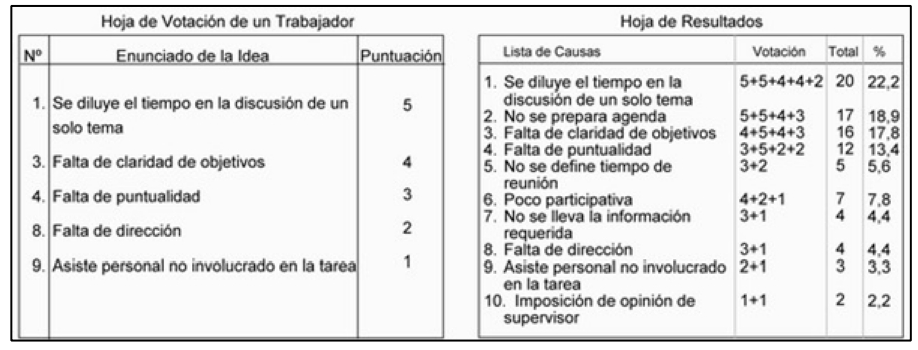 Fuente: GOODSTEIN, Leonard y otros, Planificación Estratégica Aplicada, Editorial MC Graw Hill, Madrid 2000Un grupo de  6 trabajadores encontraron  que las reuniones de  trabajo diarias se extendían en forma excesiva y eran poco efectivas. A fin de identificar las causas que originan esta situación se reunieron y aplicaron la Técnica de Grupo Nominal. Se generaron 10 ideas en total, de lo  que se puede concluir que las principales causas que ocasionan una extensión excesiva de las reuniones diarias son:Se diluye el tiempo en la discusión de un solo tema (20 puntos / 22,2 %)No se prepara agenda (17 puntos / 18,9 %)Falta de claridad en los objetivos (16 puntos / 17,8 %). Hoja de verificaciónSon formas utilizadas para reunir datos sobre problemas, tareas terminadas, asignaciones de  trabajo, etc.  Estas hojas permiten registrar la  información conforme se va recopilando, permitiendo en algunos casos la construcción de un histograma.Para elaborarla se  debe definir claramente el proceso o actividad  que  será analizada, además debe definir todas las variables o características que  conforman el proceso al cual se le aplicará la técnica de hoja de verificación. Y finalmente diseñar una forma clara y fácil de usar donde se puedan ir chequeando todos los aspectos.En la mejora de  la Calidad, se utiliza  tanto en el estudio de  los síntomas de un problema, como en la investigación de las causas o en la recogida y análisis de datos para probar alguna hipótesis. También se usa como punto de partida para la elaboración de otras herramientas, como por ejemplo los Gráficos de Control. Tabla 4.-  Modelo de hoja de verificación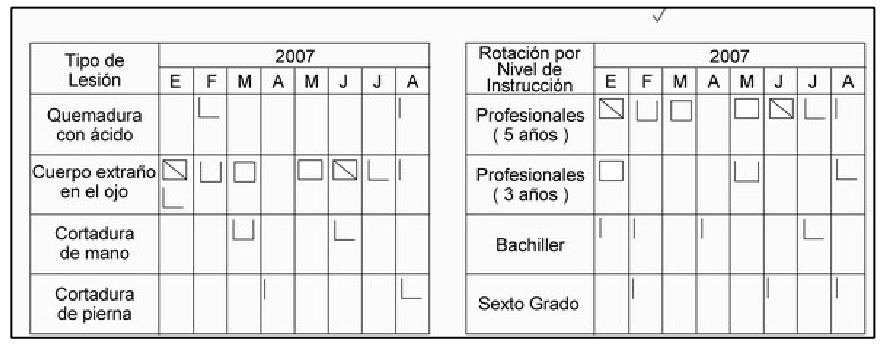 Fuente: GOODSTEIN, Leonard y otros, Planificación Estratégica Aplicada, Editorial MC Graw Hill,Madrid 2000En conclusión la hoja de verificación proporciona datos fáciles de comprender y que son obtenidos mediante un proceso simple y eficiente que puede ser aplicado a cualquier área de la organización y refleja rápidamente las tendencias y patrones subyacentes en los datos.Listas de ChequeoEs una lista ordenada de actividades o requisitos que debe cumplir un proceso o producto determinado, y visualiza para asegurar (chequear) que se cumplan. Se utiliza cada  vez  que  se inicia cualquier actividad cuyo éxito depende  de  la consecución de ciertos requisitos. Normalmente se usa para prevenir que puedan ocurrir errores o defectos.Para elaborar se debe definir claramente el proceso o actividad que será analizada; definir todas las variables o características que conforman el proceso al cual se le aplicará la técnica de listas de chequeo y diseñar una forma clara y fácil de usar donde se puedan ir chequeando todos los aspectos. Tabla 5.-Lista de verificación y chequeo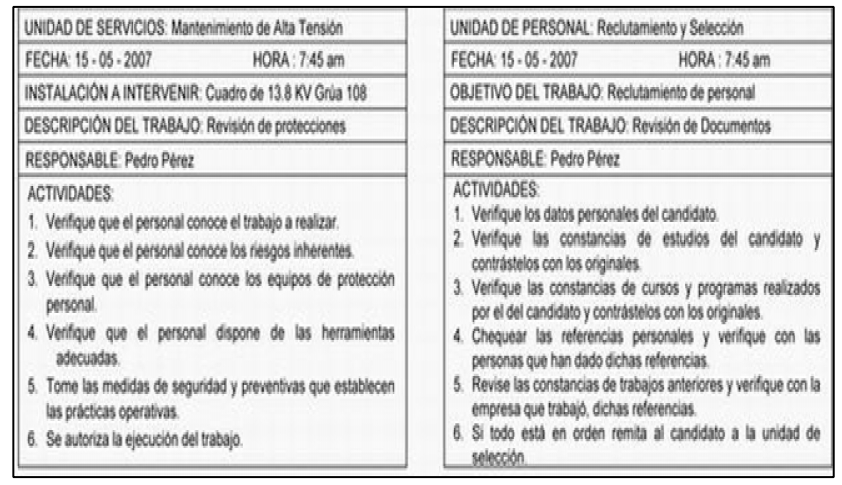 Fuente: LORINO, Philippe, México 2006Flujogramas (Diagrama de Flujo)Es la descripción gráfica de cada una de las actividades o pasos de un proceso, las cuales se presentan en forma de secuencial utilizando los siguientes símbolos: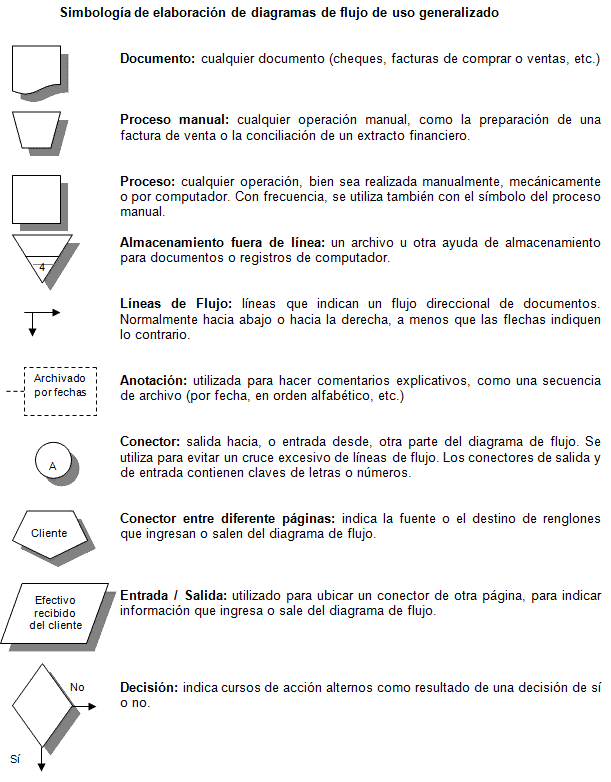 Ilustración 5.- Gráficas para hacer flujogramaFuente: LORINO, Philippe, México 2006Se usa cuando se quiere analizar un proceso a  fin de conocerlo o comprenderlo, también se usa para diseñar procesos nuevos o rediseñar los existentes  y  para identificar áreas de oportunidad y actividades críticas (eliminación de desperdicios), es decir identificar qué debe ser: eliminado, agregado, modificado o simplificado.Se elabora trabajando con los expertos del proceso, definiendo el alcance  del proceso donde comienza y  donde termina y especificando cada una de las actividades del proceso en el mismo orden en que  ocurren. Luego de eso se representa cada actividad con el símbolo correspondiente.El flujograma facilita la comprensión del proceso. Al mismo tiempo, promueve el acuerdo, entre los miembros del equipo, sobre la naturaleza y desarrollo del proceso analizado. Es una  herramienta fundamental para  obtener mejoras mediante el rediseño del proceso, o el diseño de uno alternativo. Identifica problemas, oportunidades de mejora, puntos de ruptura del proceso y ubica de manifiesto las relaciones proveedor - cliente, sean éstos internos o externos.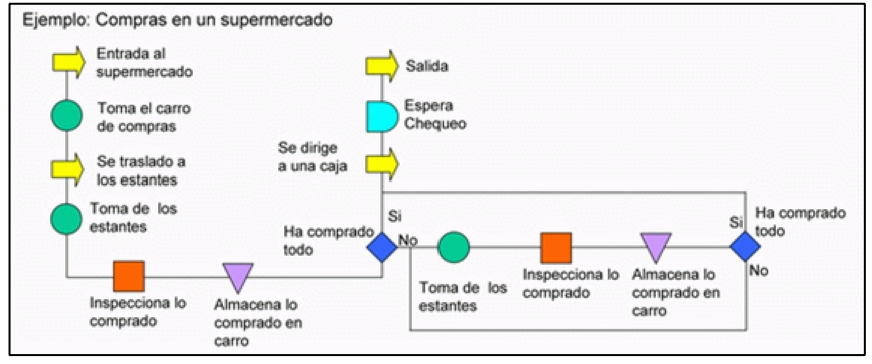 Ilustración 6.- Ejemplo de flujograma de  compras en el supermercadoFuente: LORINO, Philippe, El Control de Gestión Estratégico, 1a. Edición, Editorial Alfaomega, México 2006Para elaborar e interpretar un flujograma se debe terne en cuenta:Cada actividad debe tener una sola entrada y una salida con la excepción de las decisiones que tendrán dos salidas (excluyentes).Lo más recomendable es que las decisiones se tomen con base en una inspección.Cuando se utiliza para identificar problemas y mejorar un proceso.Realizar un primer flujograma con las actividades que realmente ocurren.Elaborar un segundo flujograma con las actividades que deberían ocurrir (el deber ser).Comparar los dos flujogramas, analizar las diferencias y tomar las medidas correspondientes.Diagrama de Causa - Efecto (espina de pescado)Es una representación gráfica de la relación entre un efecto y  todas las posibles causas que influyen en el, permitiendo identificarlas y clasificarlas para su análisis.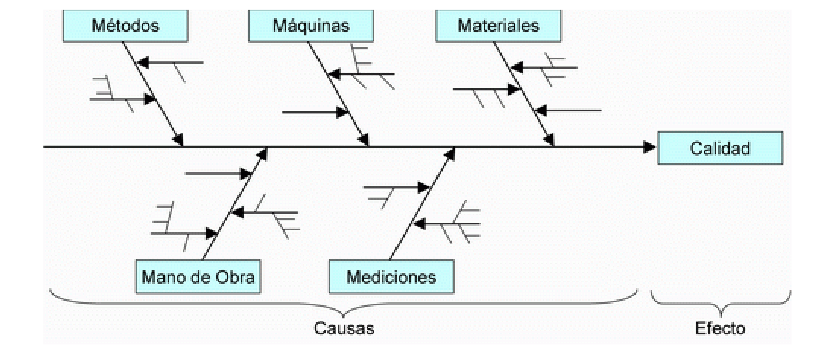 Ilustración 7.-Diagrama Causa- EfectoFuente: KUME Hitoshi, Herramientas Estadísticas básicas para el mejoramiento de la Calidad,Editorial Norma, Bogotá 2002Se usan cuando se desee realizar un análisis en forma gráfica y estructurada, cuando se necesite analizar una situación, condición o problema específico, a fin de determinar las causas que lo originan y cuando se desee analizar el resultado de un proceso y las cosas que se necesitan para lograrlo (visualización positiva).Permite que el grupo se concentre en el contenido del problema, no en la historia del problema ni en los distintos intereses personales de los integrantes del equipo.Este  tipo de grafico ayuda a determinar las causas principales de un problema, o las causas de  las características de calidad, utilizando para ello un enfoque estructurad, estimula la participación de  los miembros del grupo de trabajo, permitiendo así aprovechar mejor el conocimiento que cada uno de ellos tiene sobre el proceso e incrementa el grado de conocimiento sobre un proceso.Además se lo considera útil para identificar las causas - raíz, o causas principales, de un problema o efecto y clasificar y relacionar las interacciones entre factores que están afectando al resultado de un proceso.Para  su elaboración se debe seleccionar claramente el efecto que se desea analizar, luego se debe reunir a las personas que mejor conozcan el efecto que se va a analizar.  Se realiza una especie de tormenta de ideas o T.G.N. acerca de las posibles causas del efecto estudiado. Luego se traza una flecha horizontal de izquierda a derecha colocando el efecto al final de la misma, agrupando por categorías las causas identificadas, por ejemplo: mano de obra, materiales, maquinaria, etc.Por cada causa se debe preguntar el ¿por qué? tantas veces como sea posible y se debe colocar las respuestas como ramificaciones de la causa. De esta manera se determina sucesivamente el origen de cada causa, para después tomar las acciones respectivas a cada una de ellas.2.5.15.2.  TablasHistograma de frecuenciaEs un gráfico de barras que muestra la frecuencia con que ocurre una determinada característica que es objeto de observación.Se usa cuando se requiere mostrar la distribución de los datos y representar la variación propia de un proceso.El histograma de frecuencia es una fotografía de lo que sucede en el proceso de análisis. El histograma de  frecuencia  se  debe analizar  siempre en equipos de trabajo y se deben considerar en el análisis los límites de especificaciones requeridos por el cliente (no los límites de control determinados estadísticamente). De igual forma el porcentaje de confianza del proceso debe ser el establecido por el grupo de trabajo.Su construcción ayudará  a comprender  la tendencia central, dispersión y frecuencias relativas de los  distintos  valores. Muestra grandes cantidades de datos dando una visión clara y sencilla de su distribución.El Histograma es especialmente útil cuando se  tiene un amplio número de datos que es preciso organizar, para analizar más detalladamente  o tomar decisiones sobre la base de ellos.Es un medio eficaz para transmitir a otras personas información sobre un proceso de forma precisa e inteligible y permite la comparación de los resultados de un proceso con las especificaciones previamente establecidas para el mismo. En este caso, mediante el Histograma puede  determinarse en qué grado el proceso está produciendo buenos resultados y hasta qué punto existen desviaciones respecto a los límites fijados en las especificaciones.  Además  proporciona, mediante el estudio de la distribución de los datos, un excelente punto de partida para generar hipótesis acerca de un funcionamiento insatisfactorio.  Diagrama de ParetoEs un gráfico de barras que jerarquiza los problemas, condiciones o las causas de estos por su importancia e impacto, siguiendo un orden descendente de izquierda a derecha.Principio de Pareto: Entre las muchas variables que  pueden ocasionar  un problema, sólo hay pocas de importancia vital (cerca de un 20 % que representan el 80 % del problema) y muchas de poca importancia (alrededor de un 80 % que contribuyen, aproximadamente, en un 20 % a la magnitud del problema)Se utiliza cuando se necesita determinar el orden de importancia de los problemas o condiciones, a fin de seleccionar el punto de inicio para la solución de estos o la identificación de la causa fundamental.Para elaborar la gráfica se debe:Identificar los problemas, condiciones o causas a ser analizas y ordénelos por categoría utilizando una tormenta de ideas o T.G.N.Seleccionar la unidad de medición para comparar las categorías y defina el período de tiempo a ser estudiado.Reunir los datos necesarios de cada categoría en una tabla y calcule las frecuencias relativas y acumuladas.Colocar un eje horizontal y dos ejes verticales (uno en cada extremo). Los datos correspondientes a las frecuencias de las categorías se representan en el eje vertical izquierdo y  su respectivo porcentaje de frecuencias acumuladas en el eje vertical derecho.Colocar en el eje horizontal las diferentes categorías, en orden de mayor a menor, según la frecuencia.En forma de barras se grafican para cada categoría del eje horizontal la frecuencia que le corresponde. Estas barras deben tener el mismo ancho y cada una debe estar en contacto con la anterior.Trazar una curva de frecuencia acumulada. 2.5.15.3.  Gráficos con seguimientoGráfico de CorridasEs una representación gráfica mediante líneas del comportamiento de una variable de un proceso durante un período determinado.Se  usan cuando se requiere mostrar las tendencias de puntos observados en un período de tiempo especificado.Para elaborar se debe determinar la variable a medir y establecer la escala a utilizar en los ejes. En el eje horizontal se representa período de tiempo y en el eje  vertical los valores de  la  variable  del proceso. Luego se  debe graficar  los puntos y calcular el promedio, representándolo en la misma gráfica y fundamentalmente se interpreta el gráfico resultante. 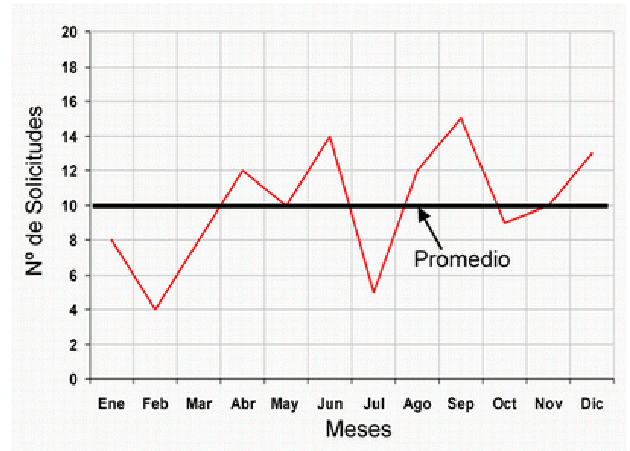 Ilustración 8.- Gráfico de corridasFuente: KUME Hitoshi, Herramientas Estadísticas básicas para el mejoramiento de la Calidad, Editorial Norma, Bogotá 2002Como muestra la gráfica el promedio de números de solicitudes se encuentra en 10, siendo los meses más altos los de junio y septiembre.Gráficos de controlEs una gráfico que muestra la variabilidad de un proceso en el tiempo con respecto a dos límites de control determinados estadísticamente, lo cuales se denominan Límite Superior de Control (L.S.C.) y Límite Inferior de Control (L.I.C.) y se colocan equidistante a ambos lado de la línea que indica el promedio del proceso.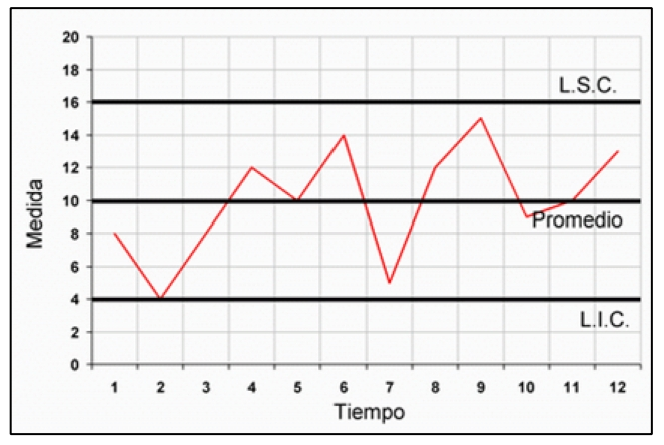 Ilustración 9.- Gráfico de controlFuente: KUME Hitoshi, Herramientas Estadísticas básicas para el mejoramiento de la Calidad, Editorial Norma, Bogotá 2002Se utiliza para establecer si un proceso está bajo control estadístico y conocer si la variabilidad del proceso se debe a causas comunes y/o causas especiales. Esto permite determinar si el proceso es consistente en el tiempo. También es útil para identificar las mejoras obtenidas en el proceso.Estos gráficos permiten distinguir entre causas aleatorias y específicas de variación de los procesos, como guía de actuación de la dirección.Los gráficos de control son útiles para vigilar la variación de un proceso en el tiempo, probar  la efectividad de  las acciones de mejora emprendidas, así como para estimar la capacidad del proceso.Ayudan a la mejora de procesos, de forma que se comporten de manera uniforme y previsible para una mayor calidad, menores costes y  mayor eficacia y proporcionan un lenguaje común para el análisis del rendimiento del proceso.  2.5.16.  Evaluación y control de los indicadores de gestiónEl control es el proceso que asegura que se satisfacen los objetivos, a través de la información obtenida de  la ejecución del proceso. Esto significa que  la información del proceso se compara con aquello que fue planificado y se toman decisiones según los resultados.Diferentes tipos del sistema  de control son el control preliminar, medidas que tratan de asegurar que la calidad de  los materiales de entrada  satisfacen las especificaciones requeridas; control concurrente, que involucran directamente a los gestores en la gestión del funcionamiento de un proceso dado; y control del feed back, lo cual implica el uso de objetivos y resultados para proporcionar las bases para el cambio, mejoras y acciones continuas.El control implica  la elección de qué controlar, el desarrollo de características y técnicas de medida, medición, evaluación y toma de las acciones necesarias como resultado. 2.5.16.1.  Control Estadístico de Procesos (SPC)El control estadístico de procesos (SPC) es la aplicación de técnicas estadísticas en un proceso para obtener datos estadísticos sobre ese proceso y aplicar técnicas de control para gestionarlo. Esto implica la medición de datos sobre  la variación del proceso. Las técnicas estadísticas por sí mismas no proporcionan la calidad del producto demandada por los clientes, pero proporcionan un medio metódico para asegurar que se cumplen las especificaciones de diseño. Los gráficos de control estadístico son medios gráficos de mostrar la variación en el tiempo del proceso examinado. Proporcionan un medio por el cual los datos pasados pueden ser  utilizados para  proporcionar  límites -superior, central e inferior- del proceso examinado, en términos de variación. Los límites podrían ser diseñados (tolerancias) o podrían ser calculados a partir de los datos generados por el proceso. Una evaluación del gráfico puede indicar si la muestra es común (no asignable aleatoriamente), o tiene una causa especial (asignable) la cual puede ser gestionada y minimizada.Los gráficos de control se pueden dividir en dos tipos principales -de variables (objetivos) o de atributos (más subjetivos). Cada  uno puede ser aplicado en circunstancias diferentes dependiendo del tipo de  la característica de  los datos a ser generados.Los gráficos de  sumas acumuladas son utilizados para  detectar cambios o desviaciones en la media de  la muestra  del proceso. Estos se  interpretan comparando los puntos trazados con los límites definidos. La  principal ventaja sobre  los gráficos de control de Shewhart es que gráficos de  sumas acumuladas consideran toda la información de las observaciones hasta el punto de evaluación.El muestreo de aceptación implica la evaluación de una porción de una agrupación del producto para tomar una decisión sobre la aceptación o rechazo de una asignación del producto. La principal razón para desarrollar esta técnica es la reducción de costos, tiempo y la reducción de la destrucción del producto.El rango de alternativas de muestreo varía desde no realizar muestreos hasta un examen al cien por cien. Los planes de aceptación son diseñados para reducir el riesgo del productor de aceptar un producto defectuoso y reducir el riesgo de un producto que es aceptado por un cliente. La gestión apropiada del plan de muestreo asegurará que se logra un balance eficaz entre esos dos criterios que entran en competencia. La capacidad del proceso es esencialmente la evaluación de si un proceso genera productos consistentes con las especificaciones de diseño. Puede ser utilizado para proporcionar un refuerzo del estado actual de la ejecución de un proceso, o puede ser usado para proporcionar una herramienta de planificación para verificar las tolerancias conocidas contra el proceso examinado.El control de procesos significa la evaluación de un proceso dado, determinar las causas de los problemas relacionados con la calidad que afectan a su control, y la erradicación de estas. El control primario (llevar un proceso a un estado estable) y el control secundario (mejora del proceso) son técnicas que son consistentes con la filosofía de la mejora de la calidad. La función de pérdida de la calidad relaciona de una manera directa la economía con la  variabilidad  del proceso, donde cualquier  desviación del objetivo de diseño significa un desperdicio. Su principal desventaja es que puede provocar unos costos administrativos mayores que el beneficio percibido por el cliente al realizar una selección de objetivos más rigurosa, lo cual puede impedir el uso de recursos en otras partes de  la organización que  podrían ser utilizados para protegerse de mayores problemas relacionados con la calidad.SPC es la aplicación de técnicas estadísticas en un proceso para:Desarrollar y recoger datos estadísticos sobre el proceso.Aplicar esas técnicas para proporcionar las bases para la interpretación de la funcionalidad y desarrollo del proceso.SPC implica la medición de datos acerca de la variación en un proceso y puede aplicarse a cualquier parte de este proceso. En este sentido, un proceso implica una combinación de materiales, tecnología y métodos, que afectan a la capacidad de una organización para producir mercancías y servicios que satisfacen las necesidades o deseos que exige el cliente.El control estadístico de procesos (SPC) proporciona a los directivos, a través de los operarios, los medios para administrar y gestionar los procesos de su organización, para asegurar que los productos y servicios satisfacen de una manera eficaz aquello que el cliente requiere y  necesita. SPC significa la adopción de técnicas basadas en una valoración matemática para asegurar que el producto es producido y diseñado, con el mínimo costo.2.5.17. Parámetros de evaluación de los Indicadores de GestiónDefinición en la normativa que autorregula el Sistema de Control Interno, de los procedimientos instructivos e instrumentos que garantizan su diseño, implementación, mantenimiento y evaluación.Coherencia del   diseño de indicadores estratégicos, con   los   objetivos perseguidos en los planes y programas, el modelo de operación y los parámetros definidos por la administración de riesgos.Congruencia del diseño de los indicadores de gestión con los parámetros definidos en las políticas de  operación, los procesos, los controles, las políticas y prácticas definidas en desarrollo del talento humano y con los perfiles para los cargos, definidos en los procesos.Congruencia de los indicadores estratégicos, de riesgo y de gestión con los objetivos generales de los procesos para los cuales fueron definidos.Adopción y aplicación de una metodología para el diseño de los Indicadores.Definición de parámetros para su revisión periódica y adaptación a las diferentes circunstancias de la entidad.Efecto de los Indicadores en los demás elementos constitutivos de las Actividades de Control.Efecto de los Indicadores sobre los demás elementos de control. 2.5.18.  Análisis de los indicadoresUn indicador por sí solo es una cifra fría, por tanto, para que éste cumpla con su objetivo es importante tener en cuenta los siguientes criterios:El resultado obtenido debe analizarse de una manera integral, determinando en qué medida dicho resultado está apuntando a cumplir los objetivos corporativos, estratégicos y operacionales.Para el análisis además de comparar el resultado con los rangos restablecidos, se debe comparar con períodos anteriores para ver su evolución en el tiempo.Si se tienen datos de entidades que desarrollen la misma actividad los resultados deben ser comparados con ellos.Al evaluar los resultados de los indicadores se deben tener claros los factores internos y externos (ajenos al responsable y que afectan el resultado). El proceso de control para la gestión está basado, por tanto, en mecanismos de control relacionados tanto con aspectos cuantificables, derivados de un presupuesto o de un plan, basados en objetivos planteados y en sistemas de controles específicos como control  interno, de calidad, etc.; como con aspectos ligados al comportamiento individual e interpersonal. Estos mecanismos son diferenciados y  tratados como mecanismos formales (planificación estratégica, estructura organizativa, contabilidad de gestión) y mecanismos no formales de control (mecanismos psicosociales que promueven el auto control y los culturales que promueven la identificación).El proceso de control de gestión, por tanto, partiendo de la definición clásica del control, retomando criterios de otros autores y ajustado a las necesidades actuales  de gestión de información y añadiendo elementos no formales de control pudiera plantearse en cinco puntos:Conjunto de indicadores de control que permitan orientar y evaluar posteriormente el aporte de cada departamento a las variables claves de la organización.Modelo predictivo que permita estimar (a priori) el resultado de la actividad que se espera que realice cada responsable y/o unidad.Objetivos ligados a indicadores y a la estrategia de la organización.Información sobre el comportamiento y resultado de la actuación delos diferentes departamentos.Evaluación del comportamiento y del resultado de cada persona y/o departamento que permita la toma de decisiones correctivas. 2.6.  Metodología de las 5’s	La metodología de las 5’s ayudan a lograr mayor productividad y mejor lugar de trabajo, fueron desarrolladas por empresas Japonesas, las 5’s son las iníciales de cinco palabras japonesas que nombran a cada una de las fases de la metodología.SEIRI – OrganizaciónEsta etapa consiste en identificar y separar todos los materiales que son necesarios en la empresa y los innecesarios, desechando estos últimos.SEITON – OrdenEn esta etapa se deben de establecer la manera de cómo se ubicaran los materiales necesarios en la compañía, de tal forma que estos sean fáciles y rápidos de encontrar, utilizar y devolver.SEISO – LimpiezaEn esta etapa se identifica y elimina las fuentes de suciedad de la compañía, logrando asegurar que todos los medios se encuentren siempre en perfecto estado.SEIKETSU – Control VisualEn esta etapa los integrantes de una organización podrán distinguir fácilmente una situación normal de otra anormal, mediante normas sencillas y visibles para todos los miembros de la empresa.SHITSUKE – Disciplina y hábitoTrabajar permanentemente de acuerdo con las normas establecidas en la organización.2.6.1.  Definición de las 5’SSe pueden definir como un estado ideal en el que:Los materiales y útiles de oficina innecesarios se han eliminadoTodo se encuentra ordenado e identificadoSe han eliminado las fuentes de suciedadExiste un control visual a través del cual saltan a la vista fallas, y;La disciplina al crear hábitos de esta manera se logra la mejora continua.2.6.2.  Beneficios que aportan las 5’sSon muchos los beneficios que aportan la aplicación de las 5’s pero se va a citar dos:Mayor productividad: que se traduce en;Menos productos defectuososMenos averíasMenos nivel de existencias o inventariosMenos accidentesMenos movimientos y traslados inútilesMenor tiempo para el cambio de herramientasMejor lugar de trabajo: ya que se consigue;Más espacioOrgullo del lugar en el que se trabajaMejor imagen ante los clientesMayor cooperación y trabajo en equipoMayor compromiso y responsabilidad en las tareasCAPÍTULO IIICONOCIMIENTO DEL NEGOCIOEste capítulo permite efectuar un análisis con respecto al conocimiento del negocio y al direccionamiento estratégico que debe existir en una empresa, siendo necesario mencionar que es  una disciplina mediante el proceso de la Planificación Estratégica  que permite definir la orientación de un producto o servicio hacia el mercado con los recursos que se poseen, las oportunidades y amenazas que cada una de las empresas presentan en su entorno y los principios corporativos  que mantenga para satisfacer las necesidades de los clientes.  3. AntecedentesDesde la antigüedad se tenía la necesidad de transportar objetos de un lugar a otro, es así como la humanidad dio inicio a ciertos cambios en su comportamiento, en el tiempo de los incas se utilizaba animales de carga como medios de transporte, porque a través de los tiempos, hasta la conquista española, se presenta cambios importantes en el desarrollo del transporte terrestre, es necesario mencionar que en la presidencia del Dr. Isidro Ayora en el año de 1929 se promulga la creación del Ministerio de Obras Públicas y Comunicaciones, sin tener cambio alguno,  hasta el año de 1984, en la presidencia del Ingeniero León Febres Cordero aparece el Ministerio de Obras Públicas y que mediante acuerdo ministerial se empieza a invertir en vías para el desarrollo económico del transporte terrestre a través del indicado Ministerio.  3.1.  Misión“La misión es lo que pretende hacer la empresa y para quién lo va hacer. Es el motivo de su existencia, da sentido y orientación a las actividades de la empresa; es lo que se pretende realizar para lograr la satisfacción de los clientes potenciales, del personal, de la competencia y de la comunidad en general”.MISIÓN: Satisfacer las necesidades logísticas y operacionales de sus clientes en el área de transporte de carga pesada, de una manera total y eficaz.3.2.  Visión“La visión es la definición de lo que la empresa quiere ser en un futuro (hacia dónde quiere llegar). Recoge las metas y logros planteados por las organizaciones.”VISIÓNSer una empresa reconocida a nivel nacional, por sus altos niveles de calidad y eficiencia en prestación de servicios de transporte de carga pesada. Brindando, garantía, seguridad y confianza a sus clientes.3.3.  Objetivos de la EmpresaSe aplica en función de los recursos disponibles en la empresa dentro de un período determinado.    Objetivo General: La Compañía  de Transporte Pesado del Ecuador YAPELSA S.A. se ha planteado el siguiente objetivo general: Prestar el servicio  de transporte de carga pesada a nivel nacional.Objetivos Específicos:  La Compañía  de Transporte Pesado del Ecuador YAPELSA S.A. no tiene objetivos específicos, sin embargo propongo los siguientes: Otorgar un servicio de calidad obteniendo la seguridad y confianza del cliente con un servicio oportuno y eficaz.Garantizar y custodiar los bienes transportados en los vehículos de la Compañía hasta su lugar de destino. Cumplir con las leyes, normas y reglamentos vigentes en el país como convenios internacionales para el transporte de carga, que aseguren la satisfacción de las necesidades de los clientes. Mantener los permisos y autorizaciones actualizadas para un control sobre los bienes de la empresa.  Brindar un servicio que satisfaga las necesidades de la sociedad y mantener un posicionamiento en el mercado con profesionales calificados. Establecer buenas relaciones con los clientes, en donde se obtenga un beneficio mutuo.  3.4.  Objetivos de las ÁreasLa Compañía YAPELSA S.A. en su organigrama propuesto  establece la división de cuatro áreas, a las mismas que se les propone los siguientes objetivos:    Área Logística Satisfacer la demanda en las mejores condiciones de servicio, costo y calidad. Garantizar la calidad del servicio,   con  la conformidad de los requisitos de los clientes establezcan.  Área Recursos Humanos  Establecer convenios con instituciones públicas o privadas que permitan minimizar los costos de capacitación del Recurso Humano.  Mantener una política de capacitación continua, para que cada una de los miembros de la Compañía pueda reaccionar ante un cambio en la tecnología, mercado y clientes. Motivar al personal con incentivos por el cumplimiento de objetivos dentro de la Compañía.  Área Contabilidad  Verificar y cumplir que los registros, balances y demás información financiera cumpla con los principios y normas establecidas.  Controlar y monitorear constantemente las operaciones y registros contables.  Elaborar  balances que cumplan con lo establecido por la Superintendencia de Compañías.  Realizar comparaciones de  períodos anteriores que permitan y faciliten la toma de decisiones oportuna.  Área Tesorería Soportar la gestión de operaciones y recursos financieros de la Compañía.  Determinar la disponibilidad de los fondos para sustentar los gastos de la Compañía.  3.5.  PolíticasSon los lineamientos que se llevan dentro de las empresas para la realización de las actividades en un determinado tiempo. La Compañía cumplirá con los requisitos acordados por los clientes y mantendrá un elevado compromiso en ofrecer un servicio oportuno, con amabilidad y agilidad en los procesos.Las Compañía presidirá de un seguro adicional a los que poseen los clientes para transportar la carga, además los vehículos deberán estar asegurados también y ningún vehículo ni carga se movilizarán si no cumplen con los seguros.  Se capacitará al personal de manera continua con temas de interés y de relación al campo de trabajo y de actividad que cada uno de ellos realiza, con temas relacionados con motivación, desarrollo personal, trabajo en equipo entre otros, se pedirá la ayuda de empresas que soporten esta iniciativa.Periódicamente se realizan evaluaciones sin previo aviso a todos los procesos de la Compañía y efectuar gráficos comparativos con las últimas evaluaciones, permitiendo  que estos apoyen la toma de decisiones. Se mantendrán reuniones mensuales entre directivos de la Compañía con el fin de coordinar y evaluar planes y programas, definir prioridades y plantear soluciones. Se difundirá permanentemente la misión, visión y objetivos de la empresa en forma interna y externa con el fin de crear una cultura empresarial en cada uno de los miembros de la Compañía.  3.6.  Principios y ValoresSon lineamientos que forman parte de la planificación estratégica, permitiendo a las empresas mantener una conducta y un comportamiento basado en principios y valores que mejoren el desempeño de las actividades que se desarrollan dentro de las organizaciones.   3.6.1.  PrincipiosSon normas o ideas que rigen la conducta o el pensamiento de los integrantes de un grupo en la sociedad, da las pautas de conducta para ejecutar el ejercicio de una profesión.   Cumplimiento de las tareas asignadas con agilidad y eficiencia.Valor agregado a través de la calidad en el servicio.  Los clientes son primero y la empresa es creada por ellos, todas las decisiones y acciones que tome la Compañía están orientadas a beneficiar al cliente. Diseño e implementación de nuevos servicios pensando siempre en el cliente. 3.6.2.   ValoresSon  un reflejo del comportamiento basado en principios, dicho de otra manera son las cualidades que cada ser humano tiene para lograr una vida armónica y de independencia.  Honestidad: En todas las acciones tanto dentro como fuera de la Compañía intentando siempre proteger los intereses de nuestros clientes o proveedores. Responsabilidad: Tomar en serio todas las actividades asignadas y  cumplir con el trabajo encomendado con una actitud optimista. Respeto: El respeto es fundamental dentro de toda institución y en la Compañía no será la excepción, se demostrará respeto, tanto hacia superiores, compañeros, proveedores y clientes, en todas las actividades desarrolladas por la Compañía. Lealtad: La lealtad se basará en la fidelidad con los clientes, compañeros de trabajo y directivos, como el compromiso con la Compañía para alcanzar sus objetivos.   Trabajo en Equipo: Es importante, para poder desarrollar nuevas ideas y hacer efectivas todas las estrategias para el cumplimiento de las actividades planteadas por la Compañía.Profesionalismo: Cada uno de los miembros de la Compañía debe ser responsable del desarrollo de sus actividades, asumiendo con desempeño, dedicación y seriedad los compromisos adquiridos en cada uno de sus cargos, respetando las leyes y normas establecidas en el país. Capacitación: Mejoramiento continuo de las competencias y conocimiento en el campo del desempeño laboral y personal de acuerdo a los cambios tecnológicos en un mundo globalizado.3.7.  Aspectos LegalesLa Compañía YAPELSA S.A. para el giro normal del negocio, emplea la siguiente normativa interna: 3.7.1.   Escritura de Constitución:En la ciudad de GUAYAQUIL, el 8  de  abril del año 2005, ante el Dr. Alfredo  Di Donato Salvador; Notario Trigésimo Cuarto del Cantón GUAYAS, concurren con sus propios derechos y voluntad de constituir una Compañía Anónima, que se regirá por la Ley de Compañías y demás leyes pertinentes y los presentes estatutos, que se establece como objetivo social el prestar el servicio público de transporte de carga pesada a nivel nacional y para este fin puede asociarse con otras personas naturales o jurídicas, dicha compañía tendrá una duración de 50 años a partir de la presente escritura.  Las acciones son nominativas cuyo costo es de un dólar $1. 3.7.2.   Reglamentos, Manuales e InstructivosLa Compañía YAPELSA S.A. no posee reglamentos, manuales e instructivos, sin embargo cito las siguientes resoluciones existentes: Resolución: ACTA JUNTA GENERAL EXTRAORDINARIA DE ACCIONISTAS (Acta de Junta 001) Acta de la junta general de accionistas del 23 junio de 2011 en la cual se resumen los puntos acordados en la misma. Como primer punto se procedió a constatar la nómina de accionistas en la cual se registró lo siguiente, estando presentes seis de los socios principales dándose inicio a la primera junta general  luego de su reorganización, estructura económica, y asuntos varios. Para lo cual el Señor comisario Ramiro Pulla solicito al Sr. Gerente General un informe pendiente acerca de los dineros entregados por los Srs. Accionistas Luis y Tatiana Yánez. Como siguiente punto se fijó una cuota mensual de 30 dólares americanos para los socios activos y 15 dólares americanos para los socios pasivos, dineros que serán usados para la administración de la Compañía.  Resolución: ACTA JUNTA GENERAL EXTRAORDINARIA DE ACCIONISTAS Parra Torres Heriberto Germán, con cédula de identidad 170419641-2, en calidad de Gerente General de la Compañía  de Transporte Pesado del Ecuador S.A. (YAPELSA), notifico a ustedes, que con acta de Junta General de Accionistas del día 14 de Diciembre de 2010, al conocerse la renuncia con carácter de irrevocable del Señor Carlos Antonio GoetschelOramas con cédula de identidad 170787370-5 quien hasta aquella fecha representaba a la compañía en calidad de Presidente, fue posesionado en dicho cargo, el señor Parra Márquez Diego Andrés, con cédula de identidad 171466122-0 solicitando a ustedes el cambio de Presidente de la misma. Resolución: ACTA JUNTA GENERAL EXTRAORDINARIA DE ACCIONISTASEl día viernes 27 de noviembre del 2010 se reúne la Junta General de Accionistas de la “COMPAÑÍA DE TRANSPORTE  PESADO DEL ECUADOR YAPELSA S. A. “, para conocer como único punto a tratarse, la renuncia a la Gerencia General. Resolución: ACTA JUNTA GENERAL EXTRAORDINARIA DE ACCIONISTAS El día viernes 27 de noviembre del 2010 se reúne la Junta General de Accionistas de la “COMPAÑÍA DE TRANSPORTE  PESADO DEL ECUADOR YAPELSA S. A. “, y  resolvió designar al Sr. Germán Parra como GERENTE GENERAL de la compañía por el período estatutario de dos (2) años, contados a partir de la fecha de inscripción de este nombramiento en el Registro Mercantil, debiendo permanecer en sus funciones hasta ser legalmente reemplazado. 3.7.3.  Base Legal ExternaEsta base contiene las leyes, códigos vigentes y legales establecidos en el país, con respecto a la Compañía YAPELSA S.A., esta se rige a la siguiente normativa: Ley de Compañías Es  una normativa legal vigente en el país, la misma que determina todos los parámetros de conformación y control que deben mantener las compañías anónimas, dando así inicio a sus actividades,  ya que dicha ley está vigente para todas las compañías o sociedades anónimas.  La Compañía YAPELSA S.A. cumple con esta ley, aplicando todos los requisitos necesarios como la forma de constitución, los accionistas y la conformación del capital, cumpliendo de esta manera las disposiciones contempladas en dicha normativa.  Ley de Tránsito y Transporte Terrestre Esta normativa, es aplicada a todas las compañías y empresas que ofrecen el servicio de transporte de carga liviana y pesada con el objetivo de mantener la organización, planificación, reglamentación y control sobre los vehículos y la carga que transportan, adicionalmente existe un control de tránsito que se ejerce a todos los vehículos y conductores.  La Compañía YAPELSA S.A. se rige a esta normativa al ofrecer su servicio de transporte de carga pesada, sobre la base de los Art. 87 hasta el Art. 187 con respecto a la Ley de Tránsito y desde los Art. 46 hasta el Art. 86 con respecto al Transporte Terrestre, para evitar infracciones por el incumplimiento de la presente normativa.  Ley Orgánica de Régimen Tributario Interno y su Reglamento de Aplicación Esta normativa legal que está vigente en el país, se aplica a todas las compañías anónimas con el objetivo de cumplir las disposiciones tributarias dictadas por el SRI (Servicio de Rentas Internas) a nivel nacional.   La Compañía YAPELSA S.A. se rige a la Ley de Régimen Tributario Interno y su Reglamento en los artículos relacionados con el Impuesto al Valor Agregado (IVA) declarados en el Formulario 104 y del Impuesto a la Renta (IR) declarados en el Formulario 101, ya que como persona jurídica está obligada a llevar contabilidad, actuando como agente de retención del impuesto a la renta. Código Tributario Es una herramienta legal que permite a las personas naturales y jurídicas la aplicación de las leyes tributarias como la Ley de Régimen Tributario Interno y su Reglamento, permitiéndole al interesado una fácil comprensión y aplicación de las mismas. Código de Trabajo Es una herramienta legal que permite al empleador conocer sus obligaciones y al empleado sus derechos mientras éste preste sus servicios lícitos en la empresa, con el respectivo contrato laboral.    La Compañía YAPELSA  S.A. toma referencia a este Código con respecto al Cumplimiento de las obligaciones como empleador en lo relacionado al recurso humano contratado de acuerdo a las necesidades de la Compañía.  Ley de Seguridad Social Por medio de esta normativa se establecen las responsabilidades e imposiciones que deben mantener las empresas públicas y privadas con respecto a sus empleados. La Compañía YAPELSA S.A. para el desarrollo de sus actividades no cuenta con recurso humano para las diversas áreas que en la Compañía existen, ocasionado de ésta manera la no aplicación temporal de esta ley, por lo que en el desarrollo de esta tesis me permito presentar la propuesta a través de los diferentes organigramas los que contienen el recurso humano necesario para la labor diaria en la Compañía.   Reglamento de Comprobantes de Venta y Retenciones en la Fuente Es un documento legal que tiene como objetivo unificar criterios con respecto a la emisión de documentos que sustenten la existencia de transacciones entre partes interesadas, ayudando así a mantener un control tributario sobre la emisión de estos documentos y la administración de las actividades que cada una de las empresas realizan en el giro normal de su negocio.La Compañía YAPELSA S.A. hace uso de documentos como facturas, guías de remisión, comprobantes de retención, entre otros, mismos que sustentan la entrega del servicio de transporte de carga pesada, motivo por el cual, la Compañía debe emitir documentos que cumplan con las disposiciones legales establecidas en el mencionado Reglamento y demás disposiciones legales.   3.7.4.  Organismos Superiores de ControlSon entidades con fines específicos y constituidas mediante leyes o reglamentos, con independencia administrativa,  financiadas por el Estado, que se dedican al control y supervisión de las actividades que realizan las empresas dentro del país, con la finalidad de verificar la legalidad de las actividades y el cumplimiento de todas las normas legales vigentes. La Compañía YAPELSA S.A. al ser una Compañía legalmente constituida en el país, se rige bajo el control y supervisión de todos los organismos de control que se mencionan a continuación:   Superintendencia de Compañías Es una persona jurídica técnica y autónoma, establecida por la Constitución, cuyo objetivo es el de vigilar y controlar la organización, las actividades, el funcionamiento, la disolución y liquidación de las compañías, en caso necesario bajo los términos establecidos por la ley.  En conformidad con el Art. 431 de la Ley de Compañías, la Superintendencia ejerce el control y vigilancia de:  Compañías Anónimas Compañías de Responsabilidad Limitada Compañías de Economía Mixta Compañías en Comandita por Acciones  Compañías Holding Esta Superintendencia es el ente encargado de controlar la aplicación de principios y normas contables que permiten elaborar la información financiera a través de balances, así como se encarga de otorgar el permiso de funcionamiento y mantener una base de datos de todas las compañías y empresas Privadas, adicionalmente la Superintendencia de Compañías vigila el desarrollo de las actividades de cada una de las compañías y promueve el mejor futuro para dichas compañías.    La Compañía YAPELSA S.A. al ser una Compañía Anónima se encuentra bajo el control y supervisión de esta Superintendencia, en donde ha obtenido su permiso de funcionamiento, cumpliendo de esta manera con todos los requisitos que dicha entidad solicita para el control de las diversas actividades.  Comisión Nacional de Transporte Terrestre, Tránsito y Seguridad Vial Esta Comisión es el organismo encargado del control a las compañías, cooperativas y demás empresas que se dedican a la prestación de servicios de transporte de personas, carga liviana o pesada, otorgando el permiso de operaciones para cada uno de los vehículos que posean dichas empresas y otorgar así el servicio.  La Compañía YAPELSA S.A., para ejercer las actividades utiliza camiones, mismos que cumplen requisitos establecidos por esta Comisión y así obtener el permiso de operaciones para cada una de sus unidades, permitiendo de esta manera que cada unidad se encuentre en regla y según lo que la ley lo exige para el desarrollo de sus actividades.  Servicio de Rentas Internas El Servicio de Rentas Internas (SRI) es una entidad técnica y autónoma que tiene la responsabilidad de administrar los tributos internos establecidos por Ley mediante la aplicación de la normativa vigente, ya que uno de sus objetivos es la de consolidar la cultura tributaria en el país a efectos de incrementar sostenidamente el cumplimiento voluntario de las obligaciones tributarias por parte de los contribuyentes. La Compañía YAPELSA S.A., está obligada a  emitir y entregar comprobantes de venta autorizados por el SRI por todas las transacciones que efectué y presentar de esta manera declaraciones de impuestos de acuerdo a la actividad económica que tiene, siendo la prestación de servicios de transporte de carga pesada. La Compañía YAPELSA S.A. debe presentar las declaraciones mensuales y anuales de acuerdo al noveno dígito del RUC, siendo dicho número el 7, por lo que a continuación se detallan las obligaciones tributarias: Impuesto a la Renta el 22 de Abril en el Formulario 101. Anticipo del Impuesto a la Renta (Primera Cuota) el 22 de Julio. Anticipo del Impuesto a la Renta (Segunda Cuota) el 22 de Septiembre. Retenciones en la Fuente el 22 de cada mes. IVA Mensual el 22 del mes siguiente.  Según lo establece este organismo de control la Compañía YAPELSA S.A. deberá llevar la contabilidad bajo la responsabilidad y con la firma de un contador público legalmente autorizado e inscrito en el Registro Único de Contribuyentes (RUC), por el sistema de partida doble, en idioma castellano y en moneda de curso legal. Instituto Ecuatoriano de Seguridad Social (IESS)  Es una entidad, cuya organización y funcionamiento se fundamenta en los principios de solidaridad, obligatoriedad, universalidad, equidad, eficiencia, subsidiariedad y suficiencia, encargándose de aplicar el Sistema del Seguro General Obligatorio que forma parte del sistema nacional de Seguridad Social. En octubre del 2011 empezó con sus actividades el Banco del IESS con un monto de 6,500 millones de dólares constituido por un 85% de inversión de no privativas y el 25% restante de privativas, cuya función es el de otorgar créditos hipotecarios a sus afiliados, para lo cual se ha creado oficinas financieras en las ciudades de  Guayaquil, Cuenca y Manta. El Banco del IESS estará integrado por tres miembros: un representante de los afiliados activos y otro por los jubilados, cuyo proceso estará vigilado por el Consejo de Participación y El Consejo Directivo del IESS designará al tercer integrante de entre una terna enviada por el Ejecutivo.   La Compañía YAPELSA S.A., dará cumplimiento a las obligaciones de pago con respecto al Aporte Personal y Patronal de sus empleados según la nómina propuesta en los organigramas que se describen a continuación, de igual manera será necesario considerar la cancelación  de los Fondos de Reserva, cuando el caso amerite. Ministerio de Relaciones Laborales  El Ministerio de Relaciones Laborales es la institución encargada de dirigir, orientar y administrar la política laboral, así como incrementar los niveles de competitividad, productividad, empleo y satisfacción laboral en el país.  La Compañía YAPELSA S.A., cumplirá con las disposiciones que emita este ente estatal, notificando en su debida oportunidad la inclusión y salida del personal  que considere pertinente contratar.  3.8.   Reseña HistóricaEl 8 de Abril del 2005 se logra el objetivo planteado, y se constituye la “Compañía de Transporte Pesado del Ecuador YAPELSA S.A.” con los miembros como accionistas que se encuentran en la escritura de constitución.  En el año 2009, período en el cual la Compañía presento una mala administración de los recursos financieros de la Compañía, problemas por falta de pago de tributos al SRI e incumplimiento de presentación de información financiera a la Superintendencia de Compañías, obligando a los representantes de los cargos presentar en noviembre del 2009 su renuncia irrevocable, dando como resultado una inestabilidad económica, siendo necesario que algunos de los accionistas colocarán en venta sus acciones.Una vez saliente la anterior administración se realiza una Junta Extraordinaria de Accionistas para definir la nueva administración de la Compañía, en Noviembre 2009, teniendo como Presidente de la Compañía al Señor Armando Parra (socio de la Compañía), como Gerente General al Señor Daniel Parra padre (socio de la Compañía), como Comisario al Señor Ramiro Pulla (socio de la Compañía)  y administrador provisional al Señor Freddy Tuárez (socio de la Compañía), con el objetivo de sacar adelante a la Compañía y ponerse al día con los trámites legales y la actualización de los permisos de operaciones de los vehículos.   En la actualidad la Compañía se encuentra en marcha, se ha incrementado el cupo de vehículos y  poseen veinte trailers que ofrecen el servicio de transporte de carga pesada mejorando así el servicio.3.9.   EstructuraTiene una estructura vertical que nos permite distinguir las jerarquías.3.9.1.  OrganigramaA continuación se presenta el organigrama de la compañía YAPELSA S.A.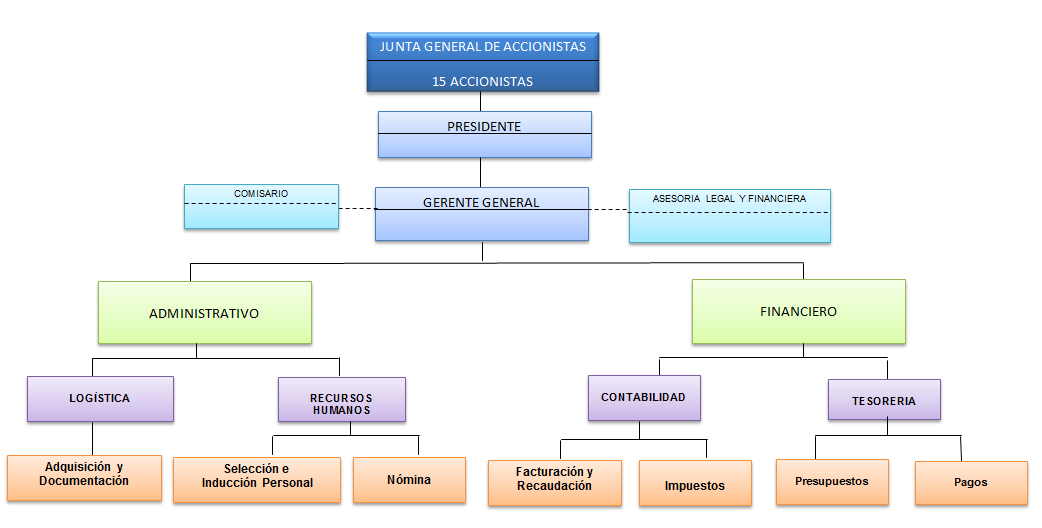 Ilustración 10.- Organigrama de la Compañía YAPELSA S.A.Fuente: Compañía YAELSA S.A.Elaborado por:Mariuxi, Evelinn y CarlosCAPITULO IVANÁLISIS SITUACIONALEn este capítulo de desarrolla un análisis situacional permite a la empresa tener una idea, de cómo esta se encuentran en el mercado, conociendo así su situación actual, siendo una herramienta de guía.  4.1.  Análisis InternoLa Compañía YAPELSA S.A. al momento posee 20 trailers que ofrecen el servicio de transporte de carga pesada a UBESA S.A., siendo este el principal cliente de la Compañía con rutas a, Cuenca, Portoviejo, Manta, Salinas,  entre otras, dándose a conocer la Compañía por su excelente servicio.  Se ha elaborado una estructura para la Compañía YAPELSA S.A. que comprende dos procesos, los administrativos y financieros, los cuales se dividen en dos áreas cada uno, manteniendo la siguiente estructura:  Departamento Administrativo: Área de Logística. Área de Recursos Humanos. Departamento Financiero: Área de Contabilidad Área de Tesorería.  4.1.1.  Descripción de ProcesosPara una mejor comprensión citare el concepto de proceso, “Es un conjunto de acciones integradas y dirigidas hacia un fin”.4.1.1.1.  Descripción de Procesos Administrativos4.1.1.1.1.  Área de logísticaEl área de logística de la Compañía YAPELSA S.A. se encarga de la administración de los recursos de la Compañía para ofrecer un servicio de calidad,  de la adquisición de los recursos para el funcionamiento de la  Compañía, de la obtención de los permisos de funcionamiento de las Unidades en la Comisión de Tránsito y Superintendencia de Compañías y de la actualización de la documentación pertinente para el desarrollo de las actividades de la Compañía.  Objetivo: Obtener y actualizar de manera oportuna la documentación, como adquirir los bienes y/o servicios requeridos para cada una de las áreas, aprovechando los recursos que  posee la Compañía.  Alcance:  El proceso tiene como inicio la obtención de los recursos y el trámite de los procedimientos de documentación, teniendo como fin la distribución de los recursos a cada una de las áreas requeridas y la obtención de los permisos y  documentos para el funcionamiento de las unidades.  Responsable: Jefe de Logística: Es el responsable de tramitar la obtención de recursos para el funcionamiento de la Compañía, la distribución de recursos con los requerimientos solicitados por cada una de las áreas y de la obtención de los documentos para el funcionamiento y desarrollo de las actividades de las unidades.Requisitos Legales: El Área de Logística de la Compañía YAPELSA S.A. dentro del desarrollo de sus actividades de la Compañía se rige bajo las siguientes leyes: Ley de Régimen Tributario Interno y su Reglamento de Aplicación.  Ley de Tránsito y Transporte Terrestre.Ley de Compañías.  4.1.1.1.1.1.  SubprocesosEl Área de Logística, tiene una sub área, la misma que a continuación se indica su proceso: Requerimientos de Bienes o Servicios:  Se establece o determina la necesidad de los bienes y/o servicios.Se elabora la hoja de pedido, documento que es previo a la adquisición, la misma que debe cumplir con las características mencionadas en las políticas internas.  Se realiza un análisis previo de las solicitudes u hojas de pedido. De existir la necesidad, se acepta o caso contario se rechaza la  solicitud u hoja de pedido.       Recepción de Cotizaciones:  Se solicita cotizaciones o proformas vía telefónica o mail a los posibles proveedores de los bienes y/o servicios con las características específicas solicitadas, dichas cotizacionespodrán ser enviadas por cualquier medio electrónico o de manera física a las instalaciones de la Compañía.  Se ingresa a tablas de Excel la información enviada por los posibles proveedores, realizando cuadros comparativos para un posterior análisis.  Con la información consolidada de los proveedores, se realiza un análisis bajo las condiciones de mejor precio, calidad, garantía, servicio y formas de pago. Selección y Evaluación de Proveedores: Se procede a elegir al mejor proveedor, tomando en consideración las condiciones y requerimientos antes mencionados.   Una vez aprobado el proveedor se procede con la orden de compra de los bienes y/o servicios con las características y especificaciones solicitadas previas a la adquisición.  Adquisición y Recepción de Bienes y/o servicios:Se procederá con la compra, en caso de ser rechazado los bienes y/o servicios se acudirá nuevamente a la información de la calificación de los proveedores para elegir otro proveedor. Se elabora un informe de las condiciones en las que fueron receptados los bienes y/o servicios adquiridos por la Compañía.  Entrega de Bienes y/o servicios a las Áreas: Con la hoja de pedido recibida anteriormente por parte del área solicitante de los recursos, se procede a verificar las especificaciones solicitadas. Una vez que cumplan con las características se envía al área solicitante los recursos, en donde, en la hoja de pedido solicita al encargado del área su firma de recibido con el sello y se le entrega una copia de esta hoja de pedido al mismo.    Los documentos del proceso que se encuentran en los registros de manera física o magnética son:  Adquisición: Hojas de pedidos. Cotizaciones. Informe de pedidos. Solicitud de compra. Notas de pedido a proveedores.  Facturas. Informe de recepción de bienes y/o servicios por parte del encargado que recibe de parte del proveedor. Documento de recepción de bienes y/o servicios por parte de las áreas.   Documentación: Documentos internos. Permisos de operaciones. Documentos de trámite para matriculación unidades. Permiso de Funcionamiento Compañía y unidades. Documentos de Constitución Compañía. Actas de Junta de Accionistas. Documentos Generales Compañía. 4.1.1.1.1.2.  Flujograma:A continuación se presenta el Flujograma del proceso del Área de  Logística: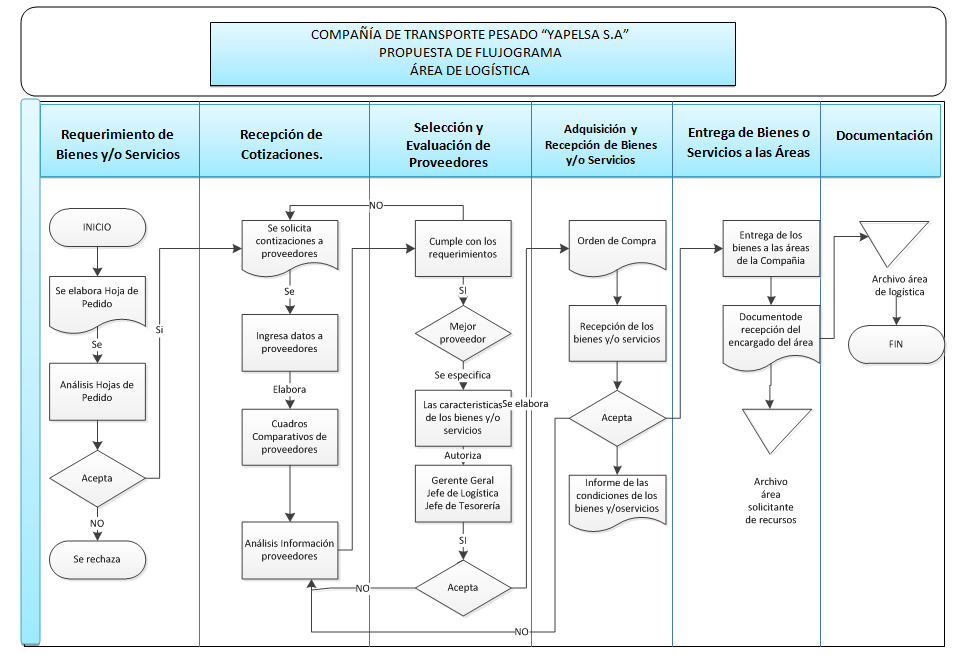 4.1.1.1.2.  Área de Recursos HumanosEl área de recursos humanos de la Compañía YAPELSA S.A. se encarga de la administración, manejo y control del Recurso Humano de la Compañía, como de supervisar las actividades de sus subordinados. Objetivo: Elevar la productividad del personal para promover la eficiencia y eficacia de la dirección, con una capacitación continua del recurso humano y resolviendo los problemas de manera oportuna.   Alcance:  El proceso tiene como inicio la convocatoria y selección del personal para la Compañía, la inducción del mismo como la definición de funciones y responsabilidades, finalmente el pago de las obligaciones que la ley lo exige junto son sus remuneraciones.Responsable: Jefe de Recursos Humanos: Es el responsable de administrar el Recurso Humano de la Compañía, como supervisar que las funciones, responsabilidades y actividades de cada uno de los puestos asignados se cumplan y de insertar a nuevo personal si lo cree pertinente con las debidas autorizaciones.  Requisitos Legales: El Área de Recursos Humanos de la Compañía YAPELSA S.A. dentro del desarrollo de sus actividades dentro de la Compañía se rige bajo las siguientes leyes: Ley de Seguridad Social. Código de Trabajo.  4.1.1.1.2.1.  SubprocesosEl Área de Recursos Humanos, tiene dos sub áreas, las mismas que a continuación se indica su proceso: Selección del Personal: Se realiza una convocatoria para la inserción del nuevo personal. Se receptan todas las hojas de vida de los aspirantes por medio de correo electrónico.Se procederá a realizar una preselección de las hojas de vida recibidas.Una vez analizada la información de los aspirantes, se los llama a una entrevista en las instalaciones de la Compañía.  Se realiza una selección de los aspirantes definiendo los postulados. Se llama de manera individual a los postulados y se procede a dar indicaciones del cargo, remuneraciones y beneficios.   Una vez analizada las mejores condiciones de los postulantes se toma la decisión del mejor postulado según las funciones y responsabilidades para el cargo.  Inducción del Personal: Introducción de las actividades que desempeña la Compañía. Se le proporcionará al nuevo personal la misión, visión y objetivos de la Compañía para su conocimiento. Indicaciones de la estructura organizacional de la Compañía y si en qué lugar de esta se encuentra el cargo que va a desempeñar y bajo quienes se rige.Las funciones, responsabilidades y actividades que tendrá que desempeñar en su cargo. Presentación del nuevo integrante a todo el personal de la Compañía por parte del Jefe del Área o su superior.  Designación de su lugar de trabajo. Entrega de recursos para el desempeño de sus actividades.  Capacitación del Personal: Nómina: Gestión de los convenios con entidades públicas y privadas para la  capacitación del personal.   Elaboración de programas de capacitación, adjunto propuesta de costos. Aprobación y designación de recursos económicos. Puesta en marcha del programa de capacitación.  Rol de Pagos: Ingreso de la información de cada uno de los empleados al rol de pagos en Excel. Registro de los beneficios, bonificaciones y otros adicionales que posean cada uno de los empleados. Elaboración del cuadro de provisiones en Excel.  Realización de los cálculos de las remuneraciones de cada uno de los empleados con sus respectivos descuentos.  Pago a Empleados: Elaboración de cheques con el valor de la remuneración y el nombre de cada uno de los empleados de la Compañía. Entrega de cheques a cada uno de los empleados con firma de recepción de cada uno.  Registro de los pagos realizados para el cierre de mes.  4.1.1.1.2.2.  RegistrosLos registros del proceso se encuentran presentados de manera física y magnética: Selección e Inducción del Personal: Registro de convocatorias. Registro de aspirantes a las vacantes. Registro de seleccionados a los cargos vacantes. Registro de programas de capacitación.  Nómina: Registro de rol de pagos.Registro de cuadro de provisiones y beneficios.Registro de entrega de cheques. Registros de pagos de nómina.4.1.1.1.2.3.  DocumentosLos documentos del proceso que se encuentran en los registros de manera física o magnética son: Selección e Inducción del Personal: Convocatorias.  Listado de aspirantes.Listado de seleccionados.Documentos y respaldos de los programas de capacitación. Nómina: Rol de pagos. Cuadro de provisiones. Cuadro de beneficios. Talonario de cheques. Nómina con el confidencial de cada empleado.4.1.1.1.2.4.  FlujogramaA continuación se presenta el siguiente Flujograma del proceso del Área de  Recursos Humanos: 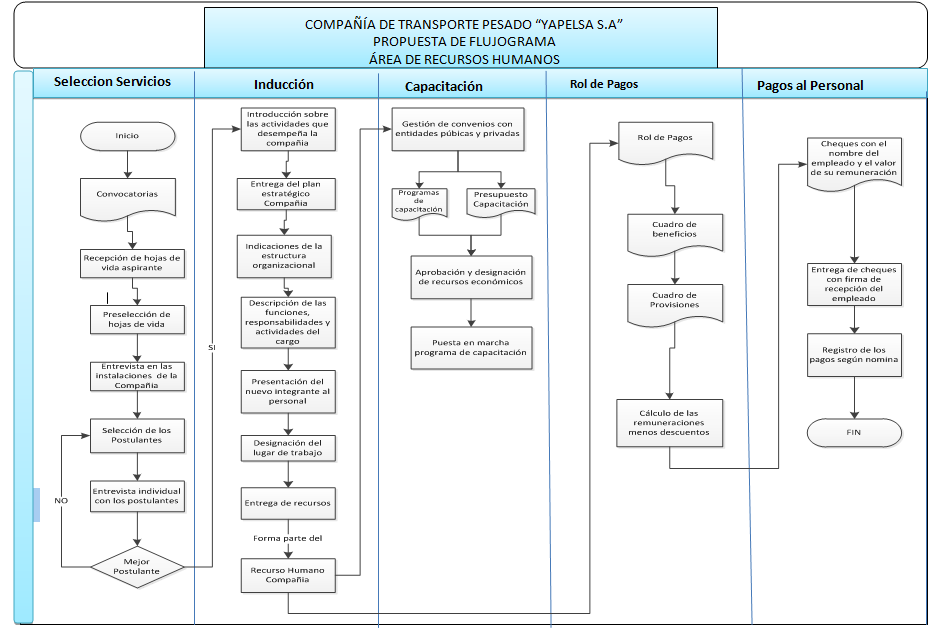 4.1.1.2.  Descripción de los Procesos Financieros4.1.1.2.1.  Área de ContabilidadEl área de contabilidad de la Compañía YAPELSA S.A. se encarga de la verificación y cumplimiento de principios y normas de contabilidad en los registros contables, además de la presentación de estados financieros basados en el cumplimento de normas y según lo establecido y solicitado por  la Superintendencia de Compañías.   Objetivo: Verificar y cumplir que los registros, balances y demás información financiera cumplan con los principios y normas establecidas de manera internacional y con lo establecido por la Superintendencia de Compañías, esta información servirá para realizar comparaciones de períodos anteriores que permitan y faciliten la toma de decisiones oportuna.  Alcance:El proceso se inicia con la recepción del documento fuente y termina con la preparación y presentación de los estados financieros según el cumplimiento de principios y normas establecidas.  Responsable: Jefe de Contabilidad: Es el responsable de supervisar, controlar y vigilar todos los movimientos que realiza la Compañía en el desarrollo de sus actividades, además es el encargado de controlar y supervisar que los documentos, informes, estados y de más información financiera se encuentre de acuerdo a lo establecido según las normas, principios y procedimientos contables.   Requisitos Legales: El Área de Contabilidad de la Compañía YAPELSA S.A. dentro del desarrollo de sus actividades en la Compañía se rige bajo las siguientes leyes: Principios de Contabilidad. Normas Internacionales de Contabilidad. Ley de Régimen Tributario Interno y su Reglamento de Aplicación.  Reglamento de Comprobantes de Venta y Retenciones en la Fuente. Ley de Compañías.  4.1.1.2.1.1.  SubprocesosEl Área de Recursos Humanos, tiene dos sub áreas, las mismas que a continuación se indica su proceso: Facturación: Entrega del servicio de transporte de carga pesada.  Recepción de las guías de remisión.  Se emite la factura por el servicio prestado.Archivo de documentos.Registros Contables: Registro en el sistema contable de las transacciones de la Compañía.  Cálculos de la depreciación de activos fijos. Elaboración libro diario. Balance de comprobación.  Ajustes. Recaudación:  Elaborar cuadros de cartera vencida. Analizar cartera vencida.  Comunicarse con los clientes que se encuentren en mora.Determinar plazos y nuevas formas de pago. Restructuración de la cartera vencida.  Calificación de los clientes.   Recaudación de recursos.  Facturación y Recaudación: Impuestos:Elaboración de estados financieros como: balance general y estado de resultados.   Presentación y entrega de los estados financieros.Cierre de cuentas. Retenciones y Declaraciones: Declaración del IVA y del Impuesto a la Renta. Anexos de Compras y Relación de Dependencia.  Pagos de anticipos del IR.  Solución de problemas tributarios. Registro en el sistema contable de las transacciones tributarias.4.1.1.2.1.2.  Registros:Los registros del proceso se encuentran presentados de manera física y  magnética: Facturación y Recaudación: Registro contable de transacciones. Registro de documentos de respaldo.Registro de documentos contables. Registro estados financieros.Registro cartera vencida. Registro documentos de cobranza.  Registro recuperación de cartera.Impuestos:Registro documentos tributarios.Registro anexos tributarios.Registro declaraciones de impuestos.4.1.1.2.1.3.  Documentos:Los documentos del proceso que se encuentran en los registros de manera física o magnética son: Facturación y Recaudación: Guías de remisión. Facturas. Cálculos. Libro diario. Motorización.  Balance de comprobación. Ajustes. Cuadros de cartera vencida. Documentos de cobranza.  Balance general. Estado de resultados. Impuestos: Declaraciones del IVA y del IR.Anexos de compras y relación de dependencia.Documentos tributarios.  4.1.1.2.1.4.  Flujograma:A continuación se presenta el Flujograma del proceso del Área de  Contabilidad: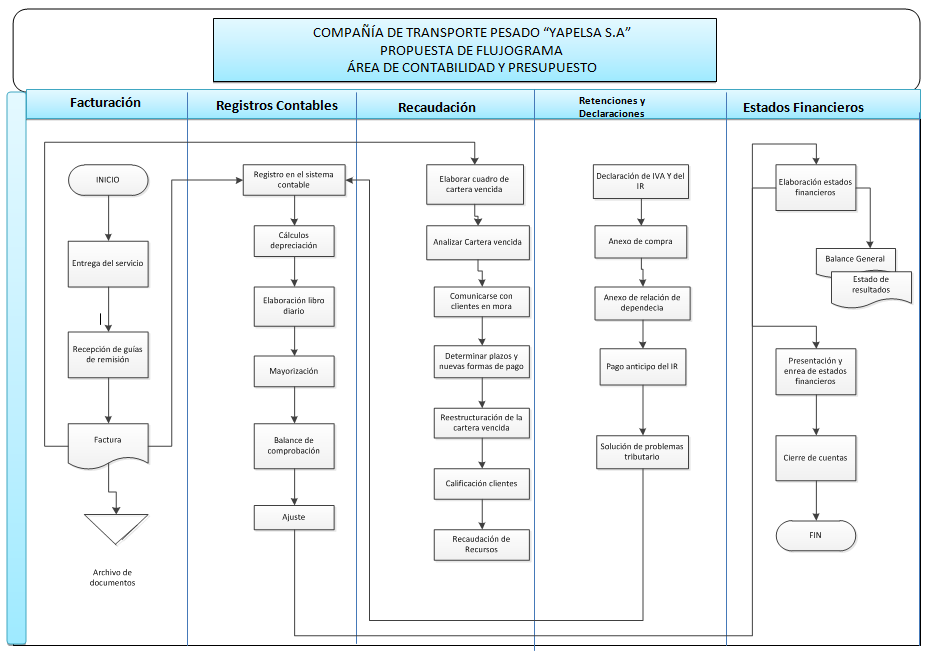 4.1.1.2.2.  Área de TesoreríaEl área de tesorería de la Compañía YAPELSA S.A. se encarga del control del ingreso de efectivo y manejo de las cuentas bancarias que se encuentren en poder de la Compañía, como de la emisión y control de cheques emitidos y de los recursos financieros de la Compañía.  Objetivo: Soportar la gestión de operaciones y recursos financieros, como el determinar la disponibilidad de los fondos para sustentar los gastos de la Compañía y obtener información económica del país y realizar un análisis macro de la situación en la que se encuentra la misma. Alcance:  El proceso se inicia con el ingreso del efectivo y termina con la distribución del efectivo y pagos.   Responsable: Jefe de Tesorería: Es el responsable del manejo, control y distribución de los recursos financieros, de la emisión de cheques, de la apertura o cierre de cuentas bancarias, de la elaboración de presupuestos, de la transferencia de  recursos, de la generación de flujos de caja, de la programación de los pagos  a proveedores y demás obligaciones.   Requisitos Legales: El Área de Tesorería de la Compañía YAPELSA S.A. dentro del desarrollo de sus actividades dentro de la Compañía se rige bajo las siguientes leyes: Ley de  Régimen Tributario Interno y su Reglamento de Aplicación.  4.1.1.2.2.1.  SubprocesosEl Área de Tesorería, tiene dos sub áreas, las mismas que a continuación se indica su proceso: Presupuestos: Asignación de Recursos: Ingreso de efectivo a las cuentas bancarias de la Compañía. Transferencia de recursos asignados a las cuentas bancarias.  Examinar y evaluar los ingresos y egresos de efectivo. Programación de Ingresos y Gastos: Pagos:  Elaboración de presupuestos. Elaboración de flujo caja semanales. Analizar y decidir fuentes de financiamiento.  Distribución de recursos. Emisión de cheques: Disponibilidad de efectivo. Cumplir los pagos según lo programado en el flujo de caja. Emitir cheques para los pagos. Pagos:  Entrega de cheques al banco. Informar al proveedor que se encuentra su pago listoPago al proveedor y demás obligaciones de la Compañía. 4.1.1.2.2.2.  Registros:Los registros del proceso se encuentran presentados de manera física y magnética: Registro de estados de cuenta. Registro de cartas de autorización de asignación de recursos. Registro de ingresos y gastos.Registro de presupuestos.Registro de flujos de caja.Registro de pagos de proveedores. Registro de talonarios de cheques.Registro de mails de confirmación de pago. 4.1.1.2.2.3.  Documentos:Los documentos del proceso que se encuentran en los registros de manera física o magnética son: Estados de cuenta bancaria. Carta de autorización de asignación de recursos entre cuentas de la Compañía.  Presupuestos. Flujos de caja. Depósitos. Cheques. Talonario de cheques.  4.1.1.2.2.4.  Flujograma:A continuación se presenta el Flujograma del proceso del Área de Tesorería: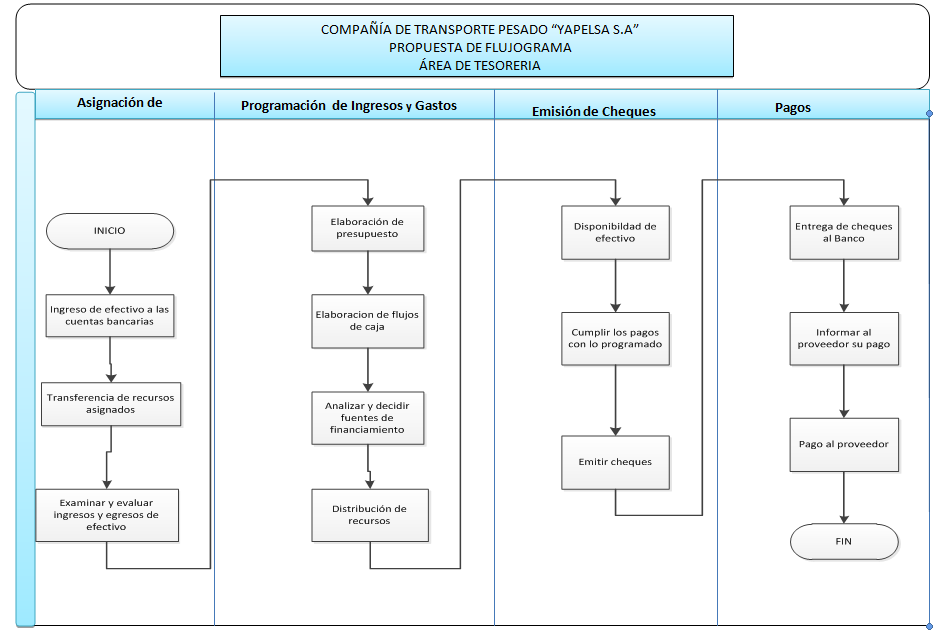 4.2.  Análisis ExternoPara cualquier organización es importante el análisis externo ya que le permite determinar sus oportunidades y amenazas, y como enfrentar a  las mismas ya que son factores que no pueden ser controlados. La Compañía YAPELSA S.A. debe analizar, detectar y evaluar todos los acontecimientos que suceden en su entorno externo, ya que estos se encuentran fuera de su control, por ello la Compañía debe detectar estos factores y establecer estrategias para utilizar las oportunidades y enfrentar las amenazas.  En este análisis externo se tomarán en consideración ciertos factores o fuerzas que podrían tener influencia sobre el desarrollo de las actividades de la Compañía las mismas que se establecerán en influencias macroeconómicas y microeconómicas.  4.2.1.  Influencias MacroeconómicasLas organizaciones son parte de la economía de un país por ello es importante evaluar los factores que afectan la economía del mismo y demás aspectos que permiten el desarrollo normal de las actividades económicas.  Para evaluar las influencias macroeconómicas de la Compañía YAPELSA S.A. se ha tomado en consideración los siguientes factores que a continuación se analizan:4.2.1.1.  Factor PolíticoEn el factor político se tomarán en consideración todos los aspectos positivos y negativos que se han propuesto y realizado en los últimos años con respecto al transporte terrestre.  Dentro del factor político se puede mencionar el PLAN RENOVA  que es un proyecto impulsado por el Gobierno del Econ. Rafael Correa por medio del Ministerio de Industrias y Productividad, el cual está dirigido a todos los propietarios de vehículos que ofrezcan el servicio de transporte de personas, carga liviana y pesada con el objetivo de renovar el parque automotor del sector público, mediante el reemplazo de los vehículos que han cumplido su vida útil por unidades nuevas que garanticen las condiciones de seguridad, confort, buen servicio y mejoras al medio ambiente Este proceso se lo realiza mediante la CNTTTSV (Comisión Nacional de Tránsito y Transporte Terrestre y Seguridad Vial), la CFN (Corporación Financiera Nacional) y los diferentes concesionarios en el país, en donde se realiza un análisis de los vehículos y se otorga el certificado de chatarrización, con el mismo se accederá a un crédito para la adquisición de un nuevo vehículo. El PLAN RENOVA es un aspecto político positivo a la Compañía YAPELSA S.A. ya que permite la renovación de las unidades que ya han cumplido con su vida útil, y permite financiar estos nuevos vehículos por medio de la CFN directamente con el concesionario, logrando con esto mejorar las unidades de la Compañía y los ingresos ya que se disminuye significativamente los costos por mantenimiento de unidades viejas.   Una de las Amenazas que se tiene como empresa es el riesgo país esto es todo riesgo inherente a operaciones transnacionales y en especial las financieras desde un país a otro.4.2.1.2.  Factor EconómicoEn el factor económico se van a tomar en consideración los siguientes aspectos que influyen a la Compañía YAPELSA S.A. en el desarrollo de sus actividades: Inflación:  Para una mejor comprensión citare el concepto de inflación: “La inflación, en economía, es el aumento sostenido y generalizado de los precios de los bienes y servicios. Las causas que la provocan son variadas, aunque destacan el crecimiento del dinero en circulación, que favorece una mayor demanda, o del coste de los factores de la producción (materias primas, energía, salario, etc.). Si se produce una baja continuada de los precios se denomina deflación.”Para la Compañía YAPELSA S.A. este indicador actúa como amenaza, ya que al incrementarse los precios y ser volátil este, muchos transportistas no podrán acceder a repuestos o insumos como llantas, aceites, entre otros, pero hasta octubre de este año se ha presentado el menor valor de la inflación, mejorando la situación de muchas empresas que adquieren sus productos para el desarrollo de sus actividades como lo es la Compañía YAPELSA S.A.  Tasas de Interés: Se mencionará el concepto de tasas de interés para una mejor comprensión:  “La tasa de interés es el porcentaje al que está invertido un capital en una unidad de tiempo, determinando lo que se refiere como: El precio del dinero en el mercado financiero.”Las tasas de interés son muy importantes al momento de acceder a un crédito o a un financiamiento, con respecto al transporte, la financiación de vehículos ya no se la realiza por medio de instituciones financieras, ya que en este Gobierno se ha apoyado la ayuda a varios sectores de la economía y el sector del transporte no es la excepción, permitiendo que la CFN otorgue financiamiento a tasas de interés accesibles y cómodas. La CFN hasta septiembre de este año, con respecto al parque automotor maneja las siguientes tasas de interés activa a determinado tiempo: Tabla 6.-  Tasas de interés de la CFNFuente: Corporación Financiera NacionalLa Compañía YAPELSA S.A. se ha visto beneficiada de las tasas de interés otorgadas por la CFN, ya que muchas unidades que poseen los socios de la Compañía han sido adquiridas por medio de la CFN por la ágil atención y las tasas de interés accesibles, ayudando a la Compañía a mejorar su servicio con unidades nuevas.   4.2.1.3.  Factor SocialEn el factor social se tomará en consideración todos los aspectos que afectan a la población de un país, este factor desde siempre ha sido vulnerable y de poca atención, provocando mucha disconformidad en la población de nuestro país. Pero en este Gobierno llamado, de la Revolución Ciudadana, se ha enfocado al desarrollo de la población detectando sus problemas y mejorando sus condiciones de vida con programas como: eliminar el analfabetismo, bonos de desarrollo humano, programas de ayuda en salud, entre otros, obteniendo así mejores oportunidades de desarrollo. Dentro del factor social y que es de suma importancia para la Compañía YAPELSA S.A., se tomará en consideración la tasa de desempleo que a continuación se analiza:   Tasa de Desempleo:  Este es un indicador que nos permite medir la población que se encuentra sin un empleo y por ende carece de un salario, siendo un factor de suma importancia para el desarrollo de un país, ya que, existen muchos profesionales que salen al ámbito laboral y se encuentran que las oportunidades de trabajo son pocas, optando muchos de ellos a dedicarse a otras actividades que no son de su rama profesional, como búsqueda de nuevas fuentes de trabajo con la creación de microempresas o negocios. La Compañía YAPELSA S.A., deberá acoplarse a todos estos males sociales, ya que desde hace mucho tiempo atrás, los indicadores se muestran en porcentajes altos, siendo dentro del factor social, un indicador negativo para el desarrollo de las empresas y organizaciones.     Factor TecnológicoLa tecnología a través de los años ha tenido un desarrollo importante, cada día mejorando las condiciones para el ser humano e innovando todos los sistemas electrónicos, facilitando día a día las actividades de las organizaciones.  Con respecto al transporte, la tecnología no se ha quedado atrás, permitiendo mejorar el servicio y obteniendo seguridad tanto en las unidades de transporte como en la confidencialidad de la comunicación.  La Compañía YAPELSA S.A. ha hecho uso de estos sistemas tecnológicos para mejorar su servicio y mantener un sistema de control sobre sus unidades, las mismas que a continuación se mencionan:  Sistemas Satelitales:  Dentro de los sistemas satelitales se tiene el HUNTER que todas las unidades de la Compañía lo tienen,y es establecido ya con el concesionario que entrega el tráiler. Adicionalmente a este, afiliados al BASC (Business Alliance forsecurecommerce) se ha establecido dentro de las unidades un sistema satelital que permite conocer donde se encuentran las unidades y el control de la velocidad, este sistema se da conjuntamente con el cliente, asegurando así la mercadería, la vida de los conductores y el control en las vías.  Sistemas de Comunicación: La Compañía con el cliente han establecido un sistema de comunicación interna, con una frecuencia a nivel nacional, en donde los conductores de las unidades, integrantes de la Compañía, personal interno de bodega y de seguridad de UBESA S.A. utilizan este medio de comunicación para conocer las coordenadas de las unidades, los despachos, cambios de rutas y demás información importante que sea de interés tanto para la Compañía como para el cliente.  El factor tecnológico tanto para el sector del transporte como para la empresa han sido un factor positivo, ya que, en nuestro país ha sido de gran  ayuda en la recuperación de vehículos robados, en la obtención de información sobre la situación en diferentes lugares del país como accidentes, paralizaciones entre otras, siendo la tecnología una herramienta de ayuda para mejorar el servicio al cliente, otorgando seguridad en el transporte de su mercadería.  4.2.2.  Influencias MicroeconómicasPara evaluar las influencias microeconómicas de la Compañía YAPELSA S.A. se ha tomado en consideración los siguientes factores que a continuación se analizan:4.2.2.1.  ClientesPara una mejor comprensión se mencionará el concepto de cliente, es una persona que accede a un bien o a un servicio por medio de una transacción la cual implica un pago ya sea efectivo u otras maneras de pago.  La Compañía YAPELSA S.A. posee varios cliente, al cual ofrece el servicio de transporte de carga pesada mediante la transportación de sus trailers,  entre ellos se encuentra HAMBURG SUD ECUADOR S.A. y UBESA S.A siendo  el ultimo el mayor  de todos, el mismo que será analizado a continuación: Ubesa  S.A. (DOLE): Unión de Bananeros Ecuatorianos S.A. (UBESA), cuyos dueños fueron inversionistas Alemanes, se funda en el año de 1958. A partir de entonces, se realizan una serie de importantes inversiones, como fincas bananeras y una fábrica productora de cartones.Standard Fruit&SteamshipCompany, siendo ya subsidiaria de DoleFoodCompany, adquiere en 1978 las acciones de Unión de Bananeros Ecuatorianos S.A., liderados por el señor Juergen Schumacher, quien pasa a ejercer las funciones de Gerente General de Standard FruitCompany. En 1990, la Compañía Unión de Bananeros Ecuatorianos S.A. asume definitivamente su papel de única comercializadora de banano Dole en el país.Actualmente, Ubesa se ha diversificado, formando otras compañías que sirven de apoyo a sus operaciones  a su vez exporta sus productos a Estados Unidos, Europa, Asia y Medio Oriente, generando una importante fuente de ingresos para el país. Es pionera en la utilización de modernas tecnologías de riego, drenaje subterráneo, cable aéreo, programas de fertilización y fumigación aérea controlada. A partir de 1993, se inició la implantación de la Filosofía de Calidad Total (TQM), cuyo objetivo fundamental es el mejoramiento incesante de todos los procesos, para lo cual se desarrollan Equipos de Mejoramiento de Procesos permanentemente.La constante búsqueda de la excelencia, llevó a Ubesa a obtener la Certificación Internacional de calidad ISO 9002 en Diciembre de 1997. Norma que tiene como su principal objetivo la satisfacción de los clientes.Dole.-Ecuador forma también parte de la vanguardia que lucha por la conservación del planeta. Es así como a través de sus años de trabajo en el país, ha desarrollado y aplicado programas medioambientales para un desarrollo agrícola responsable. Tuvo una activa participación en la promulgación del reglamento de Saneamiento Ambiental Bananero y en Noviembre de 1998, Ubesa obtuvo la Certificación ISO 14001. Durante los últimos 40 años, Dole ha sido reconocida como la mejor comercializadora de frutas de pequeños medianos y grandes productores, adquiriéndolas a precios justos durante las 52 semanas del año.El crecimiento de UBESA, ha sido una influencia positiva para el desarrollo de la Compañía YAPELSA S.A. ya que al distribuir más  sus frutas, ya sea a nivel local o nacional, ha permitido que la Compañía posea mayor oportunidad de trabajo, incrementando sus unidades y mejorando sus condiciones de entrega del servicio. 4.2.2.2.  ProveedoresLos proveedores son parte fundamental en el desarrollo de las actividades de cualquier organización, ya que, es la persona o empresa que abastece a otra ya sea de bienes y/o servicios para que esta continúe con el desarrollo de sus actividades o giro del negocio.  La Compañía YAPELSA S.A. para el desarrollo de sus actividades, mantiene relación con los siguientes proveedores:Tabla 7.- Proveedores de la compañía “YAPELSA S.A. “Fuente: YAPELSA S.AConvirtiéndose estas relaciones con los proveedores en una de sus fortalezas porque mantienen contratos a largo plazo que les facilita las operaciones de sus funciones.4.2.2.3.  CompetenciaSe establece como competencia, cuando organizaciones o empresas que se dedican a la misma actividad trabajan para conseguir un lugar en el mercado. La Compañía YAPELSA S.A., en el desarrollo de sus actividades posee competencia dentro del mercado, la fortalezas que tiene la empresa es que se ha establecido un contrato de fidelidad con el  cliente, teniendo de esta manera seguridad y estabilidad en la obtención del trabajo, evitando que tal vez el cliente prescinda de sus servicios y se genere competencia.  4.2.2.4.  PreciosLas organizaciones al ofrecer sus bienes o servicios establecen precios, los mismos que son un valor monetario que se entrega al recibir un producto tangible o intangible. La Compañía YAPELSA S.A. al otorgar su servicio a su cliente mayoritario como lo es UBESA S.A. (DOLE), esta ha establecido los siguientes precios a las rutas que se pueden observar a continuación mediante esta tabla:  Tabla 8.-Rutas y precios (UBESA S.A.)Fuente: YAPELSA S.AElaborado por: Mariuxi, Evelinn y CarlosCAPÍTULO VAPLICACIÓN PRÁCTICAANÁLISIS CUANTITATIVO  DE GESTIÓN A LOS PROCESOS ADMINISTRATIVOS Y FINANCIEROS  MEDIANTE INDICADORES DE MEDICIÓNEn el presente capítulo se desarrollará  el análisis cuantitativo  de gestión a los procesos administrativos y financieros  de la compañía de transporte pesado del Ecuador YAPELSA S.A,  utilizando la metodología planteada en el segundo capítulo, mediante indicadores de medición donde se establecerá la eficiencia, eficacia y economía de los procesos.5. AntecedentesLas compañías de transporte pesado en los últimos años han sido de gran importancia para la economía del país, debido a que la  población ecuatoriana, al ser consumista ha incrementado la demanda de comercialización de productos a nivel nacional, siendo esto un gran empuje para el desarrollo de este sector de la economía, por ello, dichas compañías se han visto en la necesidad de mejorar sus servicios y cada vez buscar la satisfacción del cliente con servicios de calidad, manteniendo así un posicionamiento estratégico en el mercado.  En este contexto se encuentra La Compañía  de Transporte Pesado del Ecuador YAPELSA S.A, que está legalmente constituida en el Ecuador, bajo la supervisión y control de la Superintendencia de Compañías, la misma que se dedica a otorgar el servicio de transporte de carga pesada dentro del Ecuador. 5.1.  ProcedimientoRealizar una visita previa a las instalaciones, con el fin de observar el desarrollo de las actividades propias del negocio.Entrevistar a las autoridades de la compañía.Solicitar la manuales, instructivos y demás información sobre la base legal de la Compañía. Solicitar los organigramas: Funcional y personal de la Compañía. Solicitar la planificación estratégica  de la Compañía.Obtener información de los  servicios que presta la Compañía.Realizar y aplicar un cuestionario tradicional para determinar el riesgo inherente.  Determinar el riesgo inherente.Realizar el análisis cuantitativo en base a la información recopilada  a los procesos administrativos y financieros 5.2.  Visita a las InstalacionesSe realizó un recorrido por las instalaciones de la Compañía en donde  se encontró  que las actividades  se realizan  en tres oficinas (espacio físico). •  El Presidente de la Compañía posee una oficina, la misma que se encuentra equipada con: una mesa de escritorio, silla, computadora portátil, materiales y suministros de oficina. •  El Gerente General hace uso de otra oficina, la misma que se encuentra equipada con: una mesa de escritorio, silla, computadora portátil, impresora, materiales y suministros de oficina. •  El Administrador de la Compañía hace uso de la tercera oficina, la misma que se encuentra equipada con: una mesa de escritorio, una silla, una computadora portátil propiedad del Administrador, materiales y suministros de oficina. •  En la tercera oficina, se comparte un espacio físico para archivar toda la información y documentos contables de la Compañía, en donde ejecuta las labores el Contador. •  A la entrada de las oficinas se encuentra una Secretaria de la Compañía, la misma que para el desarrollo de sus actividades posee un escritorio, una silla, una computadora y  un teléfono. •  Existe un área específica junto a las oficinas para realizar reuniones de socios, la misma que cuenta con un una mesa general y sillas. •  El horario de atención es de lunes a viernes de 9:00 a 17:00 y  horas, para citas con el Gerente y Presidente, se realiza una previa cita con la secretaria.5.3.  Planificación EstratégicaLa Compañía YAPELSA S.A., no posee una planificación estratégica en la cual se pueda basar o mantener lineamientos hacia una proyección futura, por lo que dentro del desarrollo del presente proyecto se propone:Visión:En el año 2020 ser una compañía con diferencia en la prestación de  sus servicios con una amplia participación en el mercado nacional buscando siempre la fidelidad de nuestros clientes por sus altos niveles de calidad, eficiencia y brindando siempre  garantía seguridad y confianza.5.3.1.  Riesgo InherenteNivel de confianzaNivel de riesgo RI= 100 – NCRI= 100 – 30RI = 70%El resultado del cuestionario indica un 30% de confiabilidad en el desarrollo de las actividades propias del negocio de la Compañía YAPELSA S.A., el riesgo inherente es alto, ya que asciende a 70%.Tabla 9.-Matriz de riesgo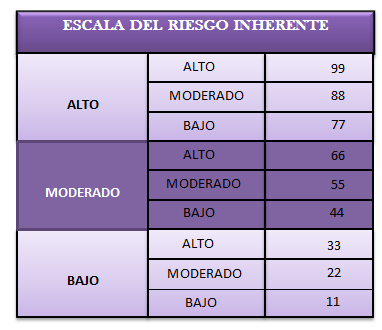 Elaborado por: Mariuxi, Evelinn y Carlos5.4.  Indicadores de  ProcesoIndicadores de proceso  de los siguientes departamentos:Departamento Administrativo: Área de Logística. Área de Recursos Humanos. Departamento Financiero:Área de Contabilidad.Área de Tesorería.5.4.1.  Indicadores de Procesos del Departamento Administrativo 5.4.1.1.  Área de Logística 5.4.1.2.  Área de Recursos Humanos5.4.2.  Indicadores de Procesos del Departamento Financiero5.4.2.1.  Área de Contabilidad 5.4.2.2.  Área de Tesorería 5.5.  Aplicación de los Indicadores en  los Procesos Aplicación de indicadores  de los siguientes departamentos: Departamento Administrativo: Área de Logística. Área de Recursos Humanos. Departamento Financiero:Área de Contabilidad Área de Tesorería.  5.5.1.  Departamento Administrativo: 5.5.1.1.  Área de Logística. PROCESO N° 1: Compras de Insumos AutorizadosPROCEDIMIENTO: Seleccionar una muestra representativa de las compras emitidas y verificar cuantas fueron autorizadas.APLICACIÓN: Se solicitó los documentos de respaldo de las compras emitidas y las compras autorizadas del período comprendido entre el 1 de enero al 31 de diciembre del 2012, se toma una muestra de los meses con más movimiento, obteniendo:Tabla 10.- Compras de Insumos AutorizadosFuente: YAPELSA S.AElaborado por: Mariuxi, Evelinn y CarlosDe las 40 compras emitidas solo 28 compras fueron autorizadas. INDICADOR:PROCESO N° 2: Cotizaciones AutorizadasPROCEDIMIENTO: Seleccionar una muestra representativa de las cotizaciones  recibidas y verificar cuantas fueron aprobadas.  APLICACIÓN: Se solicitó las cotizaciones recibidas y las cotizaciones aprobadas del período comprendido entre el 1 de enero al 31 de diciembre del 2012, se toma una muestra de los meses con más movimiento obteniendo:Tabla 11.- Cotizaciones AutorizadasFuente: YAPELSA S.AElaborado por: Mariuxi, Evelinn y CarlosDe las 30 cotizaciones recibidas solo 20 cotizaciones fueron aprobadas. INDICADOR: PROCESO N° 3: Proveedores AprobadosPROCEDIMIENTO: Verificar si los proveedores pasan por los parámetros de selección para ser aprobados.APLICACIÓN: Se solicitó el listado de los proveedores aprobados y se verifica cuáles de estos han sido  seleccionados en el período del 1 de enero al 31 de diciembre del 2012, obteniendo:Tabla 12.- Proveedores AprobadosFuente: YAPELSA S.AElaborado por: Mariuxi, Evelinn y CarlosDe los 25 proveedores aprobados, solo 14 han sido seleccionados, por medio de  recomendaciones emitidas por los socios.  INDICADOR: 5.5.1.2.  Área de Recursos Humanos. PROCESO N° 1: Personal ContratadoPROCEDIMIENTO: Indagar sobre las personas que fueron contratadas en el año 2012 y verificar en qué condiciones se dio este proceso.APLICACIÓN: Se realizó preguntas al Administrador de la Compañía con el fin de conocer cuántas personas de las seleccionadas han sido reclutadas en el período  comprendido entre el 1 de enero al 31 de diciembre del 2012.Preguntas:1. ¿Cuántas personas fueron seleccionadas en el período del 01 de enero al 31 de diciembre del 2012?2. ¿Cuántas personas fueron reclutadas de las seleccionadas en el período del 01 de enero al 31 de diciembre del 2012?3. ¿Mantienen un proceso de reclutamiento, selección y de contratación de personal?Número de personas contratadas                   1Número de candidatos                                    4Respuesta.- Pregunta 3: Solo de manera verbal, nada se encuentra documentado ya que es un proceso que se lo estableció por mi persona para contratar hace 3 años atrás al anterior Contador y nadie tiene conocimiento del mismo.  INDICADOR: PROCESO N° 2: Personal que conoce las Funciones del CargoPROCEDIMIENTO: Indagar sobre las actividades que se deben realizar en cada cargo y verificar su cumplimiento.APLICACIÓN: Se tomó una muestra de la nómina y se realizó una pregunta, a 5 empleados que en ese momento se encontraban en las instalaciones de la Compañía, obteniendo: Pregunta:1.- ¿Usted conoce las actividades o las funciones que debe desempeñar en su cargo? Personas que conocen las funciones de su cargo  1 INDICADOR: Personal que conoce las funciones del CargoPROCESO N° 3: Personal Capacitado PROCEDIMIENTO: Indagar si todo el personal de la Compañía ha sido capacitado. APLICACIÓN: Se realizó preguntas al Jefe de Recursos Humanos con el fin de conocer  cuántos empleados han sido capacitados en el período comprendido entre el 1 de enero al 31 de diciembre del 2012. Preguntas: ¿Cuántos empleados fueron capacitadas en el período del 01 de enero al 31 de diciembre del 2012? ¿Cuántas personas trabajan en la Compañía? Número de empleados capacitados   4                   Total de empleados     11 INDICADOR:PROCESO N° 4: Errores en la NóminaPROCEDIMIENTO: Seleccionar una muestra de los pagos realizados durante el Período y verificar  si han existido errores.APLICACIÓN: Se seleccionó una muestra de los pagos realizados en la nómina en el período comprendido entre el 1 de enero al 31 de diciembre del 2012, para verificar errores según el número de empleados, obteniendo:Tabla 13.- Errores en la NóminaFuente: YAPELSA S.AElaborado por: Mariuxi, Evelinn y CarlosINDICADOR: 5.5.2.  Departamento Financiero5.5.2.1.  Área de Contabilidad PROCESO N° 1: Facturas ProcesadasPROCEDIMIENTO: Seleccionar una muestra de las guías de remisión y de las facturas  procesadas de los meses de mayor movimiento, para verificar cuantas facturas fueron procesadas en el período del año 2012.APLICACIÓN:Se seleccionó una muestra de las guías de remisión entregadas por el cliente como las facturas procesadas por la Compañía de los meses de mayor movimiento comprendido en el período entre el 1 de enero al 31 de diciembre del 2012, obteniendo:Tabla 14.- Facturas ProcesadasFuente: YAPELSA S.A.Elaborado por: Mariuxi, Evelinn y CarlosUna de las guías de remisión en el mes de noviembre no fue contabilizada, porque en el viaje dentro de la ciudad de Guayaquil hubo un intento de robo en donde se pidió a la unidad que retornara a las instalaciones del cliente, quedando esa guía de remisión como respaldo para que el cliente asuma los costos del viaje hasta el lugar donde se suscitó el percance. Se habló con un representante del cliente indicándonos que en efecto la guía de remisión se encontraba en respaldo y que en el mes de enero del 2013 se iba a dar solución. INDICADOR:PROCESO N° 2: Facturas CobradasPROCEDIMIENTO: Seleccionar una muestra de facturas emitidas y de las facturas pagadas de los meses de mayor movimiento, para verificar cuantas facturas de las emitidas fueron pagadas en el período del año 2012. APLICACIÓN: Se seleccionó una muestra de las facturas emitidas y de las facturas que fueron cobradas para verificar su capacidad de cobro, obteniendo: Tabla 15.- Facturas CobradasFuente: YAPELSA S.A.Elaborado por: Mariuxi, Evelinn y CarlosINDICADOR: PROCESO N° 3: Declaraciones RealizadasPROCEDIMIENTO: Solicitar las declaraciones realizadas en el período 2012  y verificar cuantas declaraciones sustitutivas se han realizado.APLICACIÓN:Se solicitó las declaraciones realizadas y las sustitutivas en el período comprendido entre el 1 de enero al 31 de diciembre del 2012. Declaraciones realizadas  11 Declaraciones sustitutivas   4Las declaraciones sustitutivas se las llevó a cabo durante los primeros meses del año, en donde se encontraba el auxiliar contable encargado de este proceso.INDICADOR: PROCESO N° 4: Declaraciones Realizadas a TiempoPROCEDIMIENTO: Solicitar las declaraciones del IVA realizadas en el período 2011 y verificar cuantas declaraciones fueron realizadas a tiempo.  APLICACIÓN: Se solicitó las declaraciones realizadas y las declaraciones realizadas a tiempo en el período comprendido entre el 1 de enero al 31 de diciembre del 2012.Declaraciones realizadas  11Declaraciones realizadas a tiempo  6 INDICADOR: 5.5.2.2.  Área de Tesorería.  PROCESO N° 1: Depósitos RealizadosPROCEDIMIENTO: Seleccionar una muestra de los depósitos en los estados de cuenta, para verificar con los cheques recibidos, cuántos cheques fueron depositados y cuántos cheques fueron cobrados.    APLICACIÓN: Se seleccionó una muestra de los depósitos a la fecha 10 de los meses de mayor movimiento comprendido en el período entre el 1 de enero al 31 de diciembre del 2012 de la Cuenta General del Banco, que es la que mantiene mayor movimiento en la Compañía,  obteniendo: REGISTRO DEL ÁREA DE TESORERÍA CUENTA GENERAL  Tabla 16.- Depósitos Realizados 1Fuente: YAPELSA S.A.Elaborado por: Mariuxi, Evelinn y CarlosBANCO  CUENTA GENERAL  Tabla 17.- Depósitos Realizados 2Fuente: YAPELSA S.A.Elaborado por: Mariuxi, Evelinn y CarlosINDICADOR: Depósitos Realizados                                           Depósitos Realizados PROCESO N° 2: Cheques CobradosPROCEDIMIENTO: Solicitar los estados de cuenta y obtener una muestra de una fecha específica y verificar los cheques que han sido emitidos según el talonario de cheques y cuantos han sido cobrados. APLICACIÓN: Se solicitó los estados de cuenta de los meses con mayor movimiento, además  el talonario de cheques del período comprendido entre el 1 de enero al 31 de diciembre del 2012, para verificar los cheques emitidos y los cheques cobrados,  obteniendo:CUENTA GENERAL DEL BANCO  Tabla 18.- Cheques CobradosFuente: YAPELSA S.A.Elaborado por: Mariuxi, Evelinn y CarlosINDICADOR:  90,52%PROCESO N° 3: Informe de TesoreríaPROCEDIMIENTO: Solicitar el reporte diario de tesorería, con los documentos de respaldo para verificar el número de transacciones realizadas.APLICACIÓN: Se solicitó los reportes de tesorería de los 2 últimos meses, se seleccionó una muestra delas fecha 15 y 22, del período comprendido entre el 1 de enero al 31 de diciembre del 2012, obteniendo:REPORTE DE TESORERÍATabla 19.- Informe de Tesorería 1Fuente: YAPELSA S.A.Elaborado por: Mariuxi, Evelinn y CarlosDOCUMENTOS DE RESPALDO Tabla 20.- Informe de Tesorería 2Fuente: YAPELSA S.A.Elaborado por: Mariuxi, Evelinn y CarlosINDICADOR: 5.6.  Análisis Cuantitativo de Gestión a los procesos  Mediante Indicadores de MediciónAnálisis cuantitativo  de los siguientes departamentos: Departamento Administrativo: Área de Logística. Área de Recursos Humanos. Departamento Financiero:Área de Contabilidad Área de Tesorería.  5.6.1.  Análisis Cuantitativos de Gestión a los Procesos Administrativos 5.6.1.1.  Área de Logística. Tabla 21.- Análisis Cuantitativo Área de LogísticaFuente: YAPELSA S.AElaborado por: Mariuxi, Evelinn y CarlosIlustración 15.- Análisis cuantitativo Área  de logísticaElaborado por: Mariuxi, Evelinn y Carlos5.6.1.2.  Área de Recursos Humanos. Tabla 22.- Análisis cuantitativo del Área Recursos Humanos Fuente: YAPELSA S.A.Elaborado por: Mariuxi, Evelinn y CarlosIlustración 16.- Análisis Cuantitativo del Área Recursos Humanos  Fuente: YAPELSA S.A.Elaborado por: Mariuxi, Evelinn y Carlos5.6.1.  Análisis Cuantitativos de Gestión a los Procesos Financieros 5.6.2.1.  Área de Contabilidad Tabla 23.- Análisis Cuantitativo Área de ContabilidadFuente: YAPELSA S.A.Elaborado por: Mariuxi, Evelinn y CarlosIlustración 17.- Análisis Cuantitativo Área de ContabilidadFuente: YAPELSA S.A.Elaborado por: Mariuxi, Evelinn y Carlos5.6.2.2.  Área de Tesorería.  Tabla 24.- Análisis Cuantitativo Área de TesoreríaFuente: YAPELSA S.A.Elaborado por: Mariuxi, Evelinn y CarlosIlustración 18.- Análisis Cuantitativo Área de TesoreríaFuente: YAPELSA S.A.Elaborado por: Mariuxi, Evelinn y Carlos5.7. Análisis  Comparativo 5.7.1. Análisis Comparativo de los Procesos  Administrativos5.7.1.1.  Área de Logística. Tabla 25.- Análisis Comparativo Área de LogísticaFuente: YAPELSA S.AElaborado por: Mariuxi, Evelinn y CarlosIlustración 19.- Análisis comparativo Área  de logísticaElaborado por: Mariuxi, Evelinn y Carlos5.7.1.2.  Área de Recursos Humanos. Tabla 26.- Análisis Comparativo del Área Recursos Humanos Fuente: YAPELSA S.A.Elaborado por: Mariuxi, Evelinn y CarlosIlustración 20.- Análisis Comparativo del Área Recursos Humanos  Fuente: YAPELSA S.A.Elaborado por: Mariuxi, Evelinn y Carlos5.7.1.  Análisis Comparativo de los Procesos Financieros 5.7.2.1.  Área de Contabilidad Tabla 27.- Análisis Comparativo Área de ContabilidadFuente: YAPELSA S.A.Elaborado por: Mariuxi, Evelinn y CarlosIlustración 21.- Análisis Comparativo Área de ContabilidadFuente: YAPELSA S.A.Elaborado por: Mariuxi, Evelinn y Carlos5.7.2.2.  Área de Tesorería.  Tabla 28.- Análisis Comparativo Área de Tesorería Fuente: YAPELSA S.A.Elaborado por: Mariuxi, Evelinn y CarlosIlustración 22- Análisis Comparativo Área de TesoreríaFuente: YAPELSA S.A.Elaborado por: Mariuxi, Evelinn y Carlos5.8. Resultados  Obtenidos5.9. Modelo de Implementación de la Metodología de las 5’s5.9.1.  SEIRI - ORGANIZACIÓNEsta es la primera etapa de la metodología 5’s, los empleados deberán separar los materiales que son útiles para realizar sus funciones, de aquellos que no lo son.Al inicio se acumulan los materiales en pequeñas cantidades y puede parecer que en el trabajo no causa molestias, pero a largo plazo esta situación se agrava y realmente puede afectar el día a día.La acumulación del papel y/o el material alcanza tales proporciones que, en ocasiones, no se puede encontrar lo que necesita, Objetivo: Lograr tener los materiales que son útiles y necesarios para realizar los procesos diarios, de tal forma que sean fáciles y rápidos de encontrar.Beneficios:Existe un mayor sentido de clasificación, menos cansancio físico y una mayor facilidad operativa.Evita comprar materiales y elementos duplicadosLos elementos inútiles que se iban acumulando y dificultan el trabajo diario, se lograron identificar y seleccionar aquellos materiales necesarios creando situaciones que favorezcan a la reducción de accidentes, además de ocupar menos espacio.ProcedimientosSeparar dentro del lugar de trabajo las cosas que realmente sirven de las que no sirven, creando dos tipos de materiales: Los necesariosLos innecesarios.Los materiales necesarios que van a colocar debidamente identificados y en grupos en el lugar de trabajo, en gavetas, archivadores, entre otras.Clasificar los materiales innecesarios, van a existir dos lugares;Cuando los materiales  no son necesarios para utilizar en los procesos diarios de la empresa, pero  en algún momento si se los puede necesitar se almacenaran en un cuarto archivador, los documentos y en una bodega pequeña los materiales de los vehículos que pueden utilizar.Cuando los materiales no se los va a utilizar y constituyen un desperdicio, se procederá a eliminarlos permanentemente de las instalaciones de la compañía. 5.9.2.  SEITON – ORDENARCada cosa en su lugar. Identificar todos los materiales que se decidió almacenar, tanto aquellos que se usan con frecuencia como los demás. De esta manera cualquier persona que necesite utilizar un determinado material lo encontrará fácilmente, lo utilizará y lo podrá de nuevo en el mismo lugar con eficacia y rapidez.Después de haber cumplido con la fase de la primera S es necesario centrarse en aquellos materiales que son realmente útiles y necesarios, se deben establecer criterios para almacenamiento de materiales, y deben estar definidos para hacer uso de ellos más fácilmente, la organización es la búsqueda continua de la eficacia.La eficacia de esta fase se va a medir en la rapidez con que podemos conseguir lo que necesitamos y lo rápido que se puede devolver al lugar de almacenamiento. Para hacer un adecuado uso de los materiales de trabajo se debe crear un sistema de identificación de manera que todas las cosas tienen el mismo nombre y cada cosa tiene un lugar designado.Objetivo: Lograr que cada cosa de la empresa este en el lugar que corresponde, disminuyendo tiempos muertos.Beneficios:Facilita el acceso rápido a todos los materiales y elementos necesaria para llevar a cabo los procesos de trabajoMejora la información en el lugar de trabajo con el fin de evitar errores y acciones potencialmente peligrosas, además del espacio libreEsto facilita la limpieza, se puede llevar a cabo más fácilmente y con seguridadBrinda un entorno de trabajo más agradableA través de un entorno de trabajo más agradable se transmite una sensación de orden, es decir responsabilidad y compromiso  con la calidad.Aumenta la seguridad en el trabajoProcedimientos:Todos los miembros de la organización deben de conocer los materiales y documentos que poseen.Tener un lugar adecuado, establecido y conocido con precisión para todos, cada elemento utilizado debe estar en un lugar específico cerca de donde se realiza la rutina de trabajo.Se debe de tener lugares identificados para almacenar el material o elementos que se utilizan con poca frecuencia y que pueden llegar a utilizar en el futuro.Facilitar la identificación visual de los distintos elementos por ejemplo, material de estado disponible, compra de materiales, entre otros.Identificar y marcar todos los sistemas de apoyo así como también los procesos auxiliares y procesos principales.Aumentar el conocimiento de los equipos y materiales que los trabajadores utilizan.5.9.3.  SEISO – LIMPIEZAMantener el lugar de trabajo limpio, identificando las fuentes de suciedad y haciendo el reconocimiento de los puntos difíciles de limpiar, eliminando materiales dañados y encontrando soluciones para eliminar las causas que crean este tipo de situacionesLa sensación de limpieza debe estar unida al trabajo diario, por lo que los materiales y el medio ambiente que los rodea siempre deben estar preparados para darle el uso adecuado. Todo el mundo debe limpiar y almacenar el material cuando se terminó de utilizar.Objetivo:Conseguir un entorno ideal de trabajo, esto tiene que ver con el buen funcionamiento del equipo, instrumentos y materiales además de proporcionar servicios de calidad.BeneficiosLos materiales o documentos están siempre listos para ser utilizados.Reduce el estrés de tensión y elimina la suciedad, reduciendo el riesgo de accidentes.Facilita la identificación de los defectos e imperfecciones en la eficiencia del personalReduce el desperdicio de materiales y energía.Desarrollo del personal y mejora la calidad de vida.Procedimiento Identifican las fuentes de suciedad, manchas difíciles de limpiar, materiales dañados.Identificar las causas que producen estas situacionesSe busca una solución para eliminar, aislar o disminuir estas causasEvaluar si se trata de soluciones apropiadas en caso de que se compruebe que no va a ayudar en la solución de problema se debe reevaluar la situación y se busca una nueva solución.5.9.4.  SEIKETSU: Control VisualEs una fase de la metodología que nos permite mantener los logros alcanzados con las tres primeras S. En esta fase se podrá diferenciar el funcionamiento normal de otro que es irregular.La eficacia de esta fase se alcanza cuando todos los miembros de la organización conocen  criterios que servirán para saber qué hacer cuando se presenten irregularidades en el funcionamiento de la compañía, con esta fase se pude verificar si existe algún material sin utilidad, si todo está en el lugar adecuado, y si los miembros de la organización son capaces de eliminar o reducir las fuentes de la suciedad.Objetivo:Descubrir fallos mediante la simple observación.Beneficios:El bienestar del personal aumenta cuando se crea el hábito de mantener limpio el lugar de trabajo Al hacerlo, se adquiere una mejor comprensión y la interacción en equipo.El tiempo para realizar las actividades disminuye.Facilita el desempeño de los trabajadores lo que aumenta la seguridadEvita daños en la salud y los riesgos para los trabajadoresMejora la imagen de la organización, tanto interna como externamente.Eleva el nivel de satisfacción y motivación del personal en relación al trabajo.ProcedimientoSe van a colocar señales que ayuden a las personas a evitar errores en las actividades en su lugar de trabajo.Las señales de peligro, las advertencias, los límites de velocidad, etc.Desarrollar información o instrucciones sobre el equipo y maquinaria para evitar mal uso.Realizar el mantenimiento preventivo de los camiones, así como también de los equipos de oficina.Mantener las instrucciones y procedimientos para la realización del trabajo.5.9.5.  SHITSUKE: DisciplinaSe desea desarrollar buenos hábitos para mantener un buen ambiente de trabajo. Esta es la fase más difícil de conseguir, esto se debe a la naturaleza humana que es resistente al cambio y muchas organizaciones terminan encontrando de nuevo un lugar de trabajo “sucio” unos meses después tratando de implementar las 5S. Shitsuke se debe de convertir en una rutina para poder gozar de las mejoras obtenidas con las 4S anteriores. Esta última fase es el ejemplo del compromiso con la mejora continua.Objetivo:Institucionalizar y mantener buenos hábitos en la organización.Beneficios:Crear una cultura de sensibilidad, respeto y cuidado de los recursos de la organización.Los siguientes son los estándares establecidos y existe una mayor conciencia y el respeto entre las personas.Aumenta la motivación para trabajarEl cliente se siente más satisfecho ya que los niveles de calidad serán mayores respecto a los procedimientos y normas pre-establecidos.El lugar de trabajo se vuelve más atractivo.Procedimiento:Se establecerá normas y estándares establecidos para conservar el sitio de trabajo impecable.Las personas deben llevar a cabo el autocontrol, respetando las normas y regulando el funcionamiento de la organización.Comprender la importancia del respeto por los demás y las normas de la institución.Auto-disciplina todos los días.CAPÍTULO VICONCLUSIONES Y RECOMENDACIONES6.1.  CONCLUSIONES6.1.1.  Procesos Administrativos6.1.1.1.  Área de LogísticaEl Área de Logística, no se ha definido la descripción del proceso, provocando que las solicitudes no aprobadas se den a una falta de cumplimiento de los requerimientos que se indican enlas hojas de pedidos, o que no fueron justificados por el área solicitada.El Área de Logística, es la encargada de aprobar las cotizaciones bajo las condiciones que se establecen, existiendo una falta de especificación de los requerimientos de los insumos al proveedor para una óptima cotización.El Área de Logística, al no poseer parámetros de selección y evaluación de proveedores, no ha mantenido un óptimo proceso, manteniendo ineficacia en la aprobación de Proveedores. 6.1.1.2.   Área de Recursos Humanos El Área de RR.HH., no mantiene, manuales y procesos documentados que sustenten el proceso de reclutamiento, selección y contratación del personal, en caso de presentarse una vacante, a pesar que la Compañía mantiene solo de manera verbal indicado un proceso de contratación de personaleste no se lo aplica, y es solo de conocimiento del administrador. Al realizar la indagación para conocer si el personal de la Compañía conoce las funciones de su cargo, se encontró que de 5 empleados solo uno conoce lo que debe realizar, ya que no se mantiene un manual de descripción de funciones o programas de entrenamiento para el personal, que permitan que este desempeñe sus actividades de manera eficiente y eficaz.  El Área de RR.HH., al no contar con programas de capacitación para sus empleados, no mantiene un personal con conocimientos actualizados provocando que no se desarrollen las actividades de manera óptima.  6.1.2.  Procesos Financieros 6.1.2.1.  Área de ContabilidadEl Área de Contabilidad, al no contar con un auxiliar contable con conocimientos actualizados sobre el manejo, declaración y pago de tributos, se realizaron declaraciones sustitutivas, indicando ineficacia en el proceso.   Al no realizarse las declaraciones a tiempo, por falta de compromiso y conocimiento del personal del Área de Contabilidad, se incurrió en multas e intereses, teniendo un proceso ineficaz e ineficiente.6.1.2.2.  Área de TesoreríaAl no darse cumplimiento de la política interna que indica la autorización del Gerente General para el cobro de cheques recibidos, se tiene una ineficacia en el proceso y una falta de control sobre los recursos monetarios, ya que los depósitos de  los cheques cobrados no se los realiza el mismo día sino en días posteriores manteniendo además una ineficiencia.   De los cheques emitidos en el período 2012, aun existen 9 cheques que no han sido cobrados, que por falta del seguimiento a los mismos, el encargado no conoce el motivo por el cual aún no han sido cobrados, manteniendo  un proceso ineficaz al no establecer el alcance hasta el momento de su cobro.   Los miembros de la empresa no conocen exactamente que funciones de cargo en el puesto de trabajo logrando confusión, sobre las responsabilidades de las acciones que realiza en el día. Los objetivos generales y específicos de la empresa deben estar relacionados con los objetivos generales y específicos de cada uno de los departamentos que componen la organización, ya que se está asegurando que todos los miembros de la compañía se dirijan hacia un mismo fin.Cada departamento debe tener una misión y visión pero que ésta sea complemento de la misión y visión de la empresa.Los indicadores administrativos ayudaron a comprender sobre los problemas que se suscitan en las áreas de logística y recursos humanos, y de esta manera poder realizar las correcciones pertinentes.6.2.  RECOMENDACIONES6.2.1.  Procesos  Administrativos6.2.1.1.  Área LogísticaJefe de Tesorería: Comunicar a los jefes de las áreas de la Compañía el presupuesto designado para cada área y para cada unidad de transporte, para que en base a ese presupuesto se realicen las solicitudes de compra.Jefe de Logística: Revisar y verificar que las solicitudes de compra recibidas cumplan con los requerimientos que se solicitan antes de ser enviadas para su autorización al Gerente General.   Jefe de Logística: Revisar que los pedidos a los proveedores estén claramente indicadas todas las características de los insumos, como verificar que las cotizaciones recibidas cumplan con las condiciones indicadas para su autorización.Jefe de Logística: Dar aplicación a la parte del proceso que indica realizar cuadros comparativos de los proveedores, como establecer parámetros para ser seleccionados y aprobados, sin dar aplicación a las recomendaciones realizadas por los socios.6.2.1.2.  Área Recursos Humanos Gerente General: Disponer al administrador de la Compañía, que conjuntamente con el Jefe de Recursos Humanos y se elabore un documento en donde se plasme las actividades a seguir para el proceso de reclutamiento, selección, inducción y contratación del personal. Gerente General: Disponer al Jefe de Recursos Humanos conjuntamente con un experto para quese diseñe un manual de funciones, como los objetivos y estrategias de cada área.  Jefe de Recursos Humanos: Elaborar programas de capacitación para todo el personal de la Compañía, presentar los proyectos de capacitación, una vez obtenido el financiamiento externo o interno por parte del Área de Tesorería, se presenta al Gerente General para su aprobación y puesta en marcha.  6.2.2.  Procesos Financieros 6.2.2.1.  Área ContabilidadSe recomienda al Jefe del Área de Recursos Humanos y del Área de Contabilidad, que se  contrate  un auxiliar contable con conocimientos amplios en el manejo de tributarios  para evitar estos  inconvenientes. Jefe de Recursos Humanos: Elaborar y aplicar pruebas de conocimiento tributario a los nuevos integrantes del Área de Contabilidad, con el fin de medir sus conocimientos y determinar si cumplen con el perfil para desempeñar estas actividades. Jefe de Contabilidad: Ejercer control sobre las actividades realizadas por el contador y el auxiliar contable, con el fin de determinar deficiencias en los procesos y tomar acciones correctivas a tiempo.  6.2.2.2.  Área TesoreríaGerente General: Aplicar mayor control sobre los procesos de manejo de recursos monetarios, y exigir que se cumpla con las políticas internas de cada área, además de verificar los estados de cuenta y tomar mayor atención a los depósitos en efectivo, dando seguimiento a estos.  Gerente General:  Aplicar un control sobre las actividades del Área de Tesorería, con el fin de mejorar los procesos que se realizan e implementar una política interna en la cual se proponga dar seguimiento a los cheques emitidos hasta el momento de su cobro, extendiendo el alcance del proceso.  Jefe de Tesorería:  Dar cumplimiento a las políticas internas del Área de Tesorería, elaborar reportes de cheques recibidos, cheques cobrados, cheques depositados y cheques emitidos con los estados de cuenta respectivos como respaldo, para conocimiento del Gerente General. Jefe de Tesorería: Realizar un seguimiento de los cheques que aún no han sido cobrados, para conocer el motivo por el cual no se ha efectuado su cobro, en el caso de no conocer que ha sucedido con esos cheques, se elaborará una carta al Banco solicitando que se anulen estos, por motivo de no conocer el destino de los mismos, esta carta va a ser firmada y autorizada por  el Gerente General.  Mantener un control permanente a través de indicadores de medición para lograr que todos los procesos que se realizan en la empresa se haga de manera correcta optimizando tiempo y costos.Capacitar constantemente a los empleados, porque la capacitación en cualquier nivel constituye una de las principales fuentes de bienestar para el personal y la organización.Brindar mantenimiento a todas las áreas de la empresa de acuerdo a la Metodología de las 5S, ya que el orden y limpieza influyen en la disminución en los accidentes laborales, mejorando la productividad y creando hábitos de trabajo correctos.Involucrar a todo el personal en la participación de la implementación de las metodologías de las 5S, así como también de los índices de medición, logrando un compromiso con la institución.Ejecutar Auditorias planificadas, para controlar si se están llevando a cabo los procesos con eficacia, y si existiera algún error poder detectarlo a tiempo para tomar medidas correctivas, además mediante las auditorias se puede establecer si el personal de empresa está trabajando comprometidos  con la implementación de las 5S.ANEXOSAnexo 1MEDICIÓN DEL RIESGO PRELIMINARAnexo 2ENTREVISTA – GERENTE GENERAL ¿Cuál es su opinión sobre la situación actual de la empresa?Es una empresa que luego de una mala administración en años anteriores presento una crisis en el año 2008 – 2009 más o menos, pero en esta nueva administración se ha tratado de sobrellevar la situación, siendo hoy en día la Compañía una entidad que posee muchas expectativas y propuestas de superación, que en todo momento se busca mejorar el servicio con la búsqueda permanente de nuevos clientes satisfechos.   ¿Cuáles son las fortalezas y debilidades que encuentra en la empresa? Se podría decir que una de las mayores fortalezas que posee la Compañía es el convenio establecido con UBESA S.A (DOLE), ya que eso nos permite tener seguridad con la obtención del trabajo y la tecnología de comunicación que se ha implementado conjuntamente, aunque cabe destacar que también una fortaleza es el recurso humano, nuestros socios, que son los que cada día luchan y luchamos por mejorar la situación de la Compañía.Y como debilidades de la Compañía se tiene la falta de un plan estratégico que guíe a la Compañía y permita una proyección a futuro.  ¿Cree usted que dentro de los Procesos Administrativos y Financieros de la Compañía, existe algún factor crítico a considerar?Uno de los factores críticos que considero que se debe resaltar primero es la falta de un organigrama que especifique las diferentes áreas que debe mantener la Compañía, seguido de esto sería la falta de un manual de  procesos, en donde se especifique paso a paso las actividades a ser desarrolladas y estas sean de fácil comprensión por cualquier persona.    ¿Cuáles serían sus razones de interés para realizar un análisis?Una de las razones más fuertes sería conocer las debilidades que posee la Compañía en el desarrollo de las actividades, entonces análisis  nos ayudaría a detectar estas debilidades y con la aplicación de las recomendaciones, ayudaría a establecer una mejor administración de los recursos.  BibliografíaHernández, R., Fernández, C. Y Baptista, P., (2003), Metodología de la Investigación, Mc Graw Hill, México PORTER, Michael E. (1990) Ventajas Competitivas, Rio de Janeiro, pág. 530 DAVENPORT, Thomas H. (1994), Regeneria de procesos. Rio de Janeiro.HRONEC, Steven. M. (1994) Signos Vitales: Usando medidas de desempeño de cantidades, tiempo y costos para trazar una ruta para el futuro de una empresa, Editorial: MakronBooks, pág. 256HARRINGTON. H. JAMES. (1993), Perfeccionando los procesos empresariales, editorial: MakronBooks, pág. 368RUMMLER, Geary A.; BRACHE, Alan P. (1994) Mejores desempeños en las empresas 2 Ed., Editorial: MakronBooks, Pág. 284PICCHI, F. (1997), Gestión de calidad y productividad, México.LORINO, Philippe, El Control de Gestión Estratégico, 1era. Edición, Ediciones Alfaomega, México- 1994, Pag. 194. PAREDES Alfredo, “Certificación Internacional de Especialistas en Gestión por Procesos”,  Seminario de Consultores de Desarrollo Organizacional y Recursos Humanos, Quito, Octubre 2009.LORINO, Philippe, El Control de Gestión Estratégico, 1era. Edición, Ediciones Alfaomega, México- 1994, Pag. 196GONZALEZ Fernández, Francisco Javier, Auditoría del Mantenimiento e Indicadores de Gestión, Editorial Fundación Confemental, Madrid 2006, Pag. 38-40PAREDES Alfredo, “Certificación Internacional de Especialistas en Gestión por Procesos”, Seminario de Consultores de Desarrollo Organizacional y Recursos Humanos, Quito, Octubre 2009.DE LA GARZA Toledo, Enrique y BELMONT Cortés, Edgar, Teorías sociales y Estudio del Trabajo: nuevos enfoques, Editorial Rubié, Barcelona 2006, Pag. 323-325.MINTBERG, Henry y otros, El Proceso Estratégico, Editorial Pearson, México 2005, Pag. 313FRANKLIN, Enrique B. Auditoría Administrativa, Editorial McGraw Hill, México 2000, Pag. 148-150SALGUERO, Amado, Indicadores de gestión y cuadro de mando, Ediciones Diaz Santos, Madrid 2006, Pag. 28-30SALGUERO, Amado, Indicadores de gestión y cuadro de mando, Ediciones Diaz Santos, Madrid 2006, Pág. 32SALGUERO, Amado, Indicadores de gestión y cuadro de mando, Ediciones Diaz Santos, Madrid 2006, Pag. 47-51SALGUERO, Amado, Indicadores de gestión y cuadro de mando, Ediciones Díaz Santos, Madrid 2006,Pag. 53MORA, Eguídanos Araceli, “Eficacia”, DICCIONARIO DE CONTABILIDAD, AUDITORÍA Y CONTROL DE GESTIÓN, Editorial Ecobook, Madrid 2008, Sección 17, Pag. 87-88SALGUERO, Amado, Indicadores de gestión y cuadro de mando, Ediciones Díaz Santos, Madrid 2006,Pag. 55SALGUERO, Amado, Indicadores de gestión y cuadro de mando, Ediciones Díaz Santos, Madrid 2006, Pag. 56-57SALGUERO, Amado, Indicadores de gestión y cuadro de mando, Ediciones Díaz Santos, Madrid 2006, Pag. 57-59SALGUERO, Amado, Indicadores de gestión y cuadro de mando, Ediciones Díaz Santos, Madrid 2006, Pag. 61-63GOODSTEIN, Leonard y otros, Planificación Estratégica Aplicada, Editorial MC Graw Hill, Madrid 2000, p. 252- 254 KUME Hitoshi, Herramientas Estadísticas básicas para el mejoramiento de la Calidad, Editorial Norma, Bogotá 2002, p. 27-28 KUME Hitoshi, Herramientas Estadísticas básicas para el mejoramiento de la Calidad, Editorial Norma, Bogotá 2002, p. 39-61 KUME Hitoshi, Herramientas Estadísticas básicas para el mejoramiento de la Calidad, Editorial Norma, Bogotá 2002, Pag. 19-24 KUME Hitoshi, Herramientas Estadísticas básicas para el mejoramiento de la Calidad, Editorial Norma, Bogotá 2002, Pag. 108 KUME Hitoshi, Herramientas Estadísticas básicas para el mejoramiento de la Calidad, Editorial Norma, Bogotá 2002, Pag. 95-97 GONZALEZ Fernández, Francisco Javier, Auditoría del Mantenimiento e Indicadores de Gestión, Editorial Fundación Confemental, Madrid 2006, Pag. 129VILAR Barrio, José Francisco, Control Estadístico de los Procesos, Editorial Fundación Confemental, Madrid 2005, Pág. 15 VILAR Barrio, José Francisco, Control Estadístico de los Procesos, Editorial Fundación Confemental, Madrid 2005, Pág. 33-36 FRANKLIN, Enrique B. Auditoría Administrativa, Editorial McGraw Hill, México 2000, Pág. 197FRANKLIN, Enrique B. Auditoría Administrativa, Editorial McGraw Hill, México 2000, Pag.200 Metodología de las 5S mayor productividad, mejor lugar de trabajo, pág. 3-4Gerencia.com,tipos de auditoria, Hugo Armando Marin, 10 septiembre 2008, http://www.gerencie.com/auditoria-financiera.htmlweb.jet.es,Gestion de procesos, porqué la gestión por procesos, CopylefManu, 27 noviembre 2006, web.jet.es/amozarrain/Gestion_procesos.htm Blogger.com, Auditoria de gestión, Sonmer Garrido,8 de junio 2008, http://agsonmer.blogspot.com/2008/06/evaluacin-de-la-gestin-con-indicadores.htmlblog.pucp.edu.pe, definición, que es un proceso, R.camacho,2 de noviembre 2009 , http://blog.pucp.edu.pe/item/76663/que-es-un-proceso-definicion-y-elementos  Elprisma.com, gestión de calidad, procesos administrativos, Reyes Cano Liz,http://www.elprisma.com/apuntes/administracion_de_empresas/procesoadministrativoconcepto/Buenas tareas, Procesos Financieros, Alberto Dar kSoul, 1 de  agosto 2012, http://www.buenastareas.com/ensayos/Procesos-Financieros- Básicos/5091938.htmlBlogger.com, Administración gerencia y gestión, Estela Cumbico, 24 de enero 2008, http://facsoagg2007.blogspot.com/2008/01/esthela-cumbicos.htmlBlogger.com,administración gerencia y gestion,Estelacumbico,24 de enero 2008, http://facsoagg2007.blogspot.com/2008/01/esthela-cumbicos.htmlWikidicionario, procesos, 29 de abril 2013, http://es.wiktionary.org/wiki/procesoBoletinagrario, inflación, 25 de abril 2013, http://www.boletinagrario.com/ap-6,inflacion,497.htmlMonografías.con, tasa de interés, Claudia Avalos A, Septiembre 2007 http://m.monografias.com/trabajos52/tasa-de-interes/tasa-de-interes2.shtmlIng. Guillermo BaquerizoMs. Diana Montalvo BarreraPRESIDENTE DEL TRIBUNALDIRECTOR DE PROYECTO DE GRADUACIÓN  Ilustración 1.- Una empresa como un conjunto de procesos-----------------10Ilustración 2.- Enfoque sistémico de la producción en bienes y servicios-28Ilustración 3.- Relación de la productividad con la rentabilidad -------------29Ilustración 4.- Esquema de valor de Mercado -----------------------------------39Ilustración 5.- Gráficas para hacer flujograma -----------------------------------76Ilustración 6.- Ejemplo de flujograma de  compras en el supermercado-78Ilustración 7.- Diagrama Causa- Efecto -------------------------------------------79Ilustración 8.- Gráfico de corridas ---------------------------------------------------85Ilustración 9.-  Gráfico de control ---------------------------------------------------86Ilustración 10.- Organigrama de la Compañía YAPELSA S.A.---------------124Ilustración 11.- Flujograma Área de Logística -----------------------------------133Ilustración 12.- Flujograma Área de Recursos Humanos ---------------------141Ilustración 13.- Flujograma Área Contabilidad y Presupuesto---------------148Ilustración 14.- Flujograma Área de Tesorería-----------------------------------153Ilustración 15.- Análisis cuantitativo Área  de logística ------------------------202Ilustración 16.- Análisis Cuantitativo del Área Recursos Humanos --------203Ilustración 17.- Análisis Cuantitativo Área de Contabilidad ------------------204Ilustración 18.- Análisis Cuantitativo Área de Tesorería ----------------------205Ilustración 19.- Análisis comparativo Área  de logística ------------------------206Ilustración 20.- Análisis Comparativo del Área Recursos Humanos --------207Ilustración 21.- Análisis Comparativo Área de Contabilidad ------------------208Ilustración 22.- Análisis Comparativo Área de Tesorería ----------------------209Tabla 1.- Ruta metodológica para establecer Indicadores -------------------16Tabla 2.- Errores al establecer indicadores y como evitarlos ----------------42Tabla 3.- Hoja con tormenta de ideas y sus resultados -----------------------72Tabla 4.- Modelo de hoja de verificación ------------------------------------------74Tabla 5.- Lista de verificación y chequeo -----------------------------------------75Tabla 6.- Tasas de interés de la CFN ----------------------------------------------158Tabla 7.- Proveedores de la compañía “YAPELSA S.A.” ---------------------165Tabla 8.- Rutas y precios (UBESA S.A.)-------------------------------------------167Tabla 9.- Matriz de riesgo -------------------------------------------------------------173Tabla 10.- Indicador de Compras de Insumos Autorizados ------------------182Tabla 11.- Indicador de  Cotizaciones Autorizadas ----------------------------184Tabla 12.- Indicador de Proveedores Aprobados -------------------------------185Tabla 13.- Errores en la Nómina ----------------------------------------------------190Tabla 14.- Facturas Procesadas ----------------------------------------------------191Tabla 15.- Facturas Cobradas -------------------------------------------------------193Tabla 16.- Depósitos Realizados 1--------------------------------------------------196Tabla 17.- Depósitos Realizados 2--------------------------------------------------197Tabla 18.- Cheques Cobrados -------------------------------------------------------198Tabla 19.- Informe de Tesorería 1---------------------------------------------------200Tabla 20.- Informe de Tesorería 2---------------------------------------------------200Tabla 21.- Análisis Cuantitativo Área de Logística -----------------------------202Tabla 22.- Análisis Cuantitativo Recursos Humanos --------------------------203Tabla 23.- Análisis Cuantitativo Área de Contabilidad -------------------------204Tabla 24.- Análisis Cuantitativo Área de Tesorería ----------------------------205Tabla 25.- Análisis Comparativo Área de Logística ----------------------------206Tabla 26.- Análisis Comparativo Recursos Humanos ------------------------207Tabla 27.- Análisis Comparativo Área de Contabilidad -----------------------208Tabla 28.- Análisis Comparativo Área de Tesorería --------------------------209OBJETIVOSDeclaración de lo que la estrategia debe lograr y que es crítico para su éxitoACLARAQue queremos realmente conseguirVARIABLES DEMUESTRAN LOGROS Hallar las variables críticas del objetivo buscado.INDICADOR Hallar los indicadores adecuados para cada variable ¿Cuáles son los indicadores críticos que indican nuestra dirección estratégica?ERRORESCOMO EVITARLOSLos indicadores de gestión que miden la actividad en lugar del desempeño proveen data menos útil y una sobrecarga de información.Focalización en metas de corto plazo aexpensas de objetivos de largo plazo, esinconveniente, debido a la presión por undesempeño inmediato.La falta de conocimiento de las medidas de resultados, pueden ocasionar que losindicadores de gestión sean utilizadosdeficientemente.Demasiados indicadores financieros comparados con los indicadores de calidad, por ejemplo, pueden ocasionar un desempeño no equilibrado y descuidar áreas esenciales.La manipulación de los datos para mejorar el desempeño, sobre todo cuando la recompensa o el "castigo" dependen de los indicadores.Peligro al especificar los datos, porque puede ser interesantes en lugar de necesarios.Riesgos de medir procesos de trabajo que son fáciles de controlar, en lugar de aquellos que tienen mayor valor potencial.Focalizarse en los objetivos clave de la organización, lo cual mantendrá la atención en las metas esenciales.Los modelos de control de gestión ayudan a asegurar la inclusión de objetivos de corto y largo plazo.Invertir tiempo en desarrollar buenas medidas de resultados, aun cuando esto no es una tarea fácil.Los modelos de control de gestión pueden utilizarse para establecer un balance adecuado.Los indicadores maliciosos se pueden reducir estableciendo indicadores de gestión equilibrados, verificando la data involucrada en ellos.Focalizar los indicadores de gestión en los objetivos clave, acabando con los indicadores de "bonito saberlo" en vez de los "necesario saber".Focalizarse en los objetivos clave y generar un efecto cascada hacia medidas de mayor valor agregado.Ilustración 11.-  Flujograma Área de LogísticaFuente: YAPELSA S.AElaborado por: Mariuxi, Evelinn y CarlosIlustración 12.- Flujograma Área de Recursos HumanosFuente: YAPELSA S.ARealizado por: Mariuxi, Evelinn y CarlosIlustración 13.- Flujograma Área Contabilidad y Presupuesto.Fuente: YAPELSA S.ARealizado por: Mariuxi, Evelinn y CarlosIlustración 14.- Flujograma Área de TesoreríaFuente: YAPELSA S.ARealizado por: Mariuxi, Evelinn y CarlosPARQUE AUTOMOTORPARQUE AUTOMOTORPlazo (años)Tasa efectiva1 a 59.25  %6  a 88.87 %ADQUISICIONESPROVEEDORESTRAILERS STAR MOTORS.  AUTOMOTORES ANDINA.  AUTEC. TELECOMUNICACIONES MARCONI S.A.  LLANTAS ITAL LLANTA. GENERAL TIRE. REPUESTOS BIGONI S.A.   ROLORTIZ S.A. ACEITES SECOHI.  STAR MOTORS. COMBUSTIBLE GASOLINERA “EL OSO” GASOLINERA “EL VIEJO ROBLE” INSUMOS DE OFICINA DILIPA  RUTASRUTASPRECIOSDESDEHACIAGuayaquilLoja$1.070,00GuayaquilSalinas$220,00GuayaquilLibertad$190,00GuayaquilCuenca$140,00GuayaquilAzogues$680,00GuayaquilQuito$840,00GuayaquilManta$575,00GuayaquilPortoviejo$575,00GuayaquilMilagro$560,00GuayaquilBabahoyo$510,00GuayaquilEsmeraldas$460,00GuayaquilRiobamba$680,00GuayaquilIbarra$630,00GuayaquilAmbato$600,00GuayaquilSanto Domingo$680,00INDICADORCOMPRAS DE INSUMOS AUTORIZADOSDescripciónPorcentaje representativo de las compras y verificar cuantas fueron  emitidas por año.ObjetivoLograr la satisfacción de todos los empleados que solicitan la compra de insumos para poder realizar su trabajoResponsable de mediciónJefe de logísticaLugar de mediciónÁrea  de LogísticaPeríodo de mediciónAnualFórmulaMeta> 85% de cumplimientoINDICADORINDICADORCOTIZACIONES AUTORIZADASDescripciónPorcentaje de las cotizaciones  recibidas y verificar cuantas  autorizadas durante el añoPorcentaje de las cotizaciones  recibidas y verificar cuantas  autorizadas durante el añoObjetivoLograr conseguir proveedores que brinden productos o servicios de calidad al mejor precio y formas de pagoLograr conseguir proveedores que brinden productos o servicios de calidad al mejor precio y formas de pagoResponsable de mediciónJefe de logísticaJefe de logísticaLugar de mediciónÁrea  de LogísticaÁrea  de LogísticaPeríodo de mediciónAnualAnualFórmulaMeta> 90% de cumplimiento> 90% de cumplimientoINDICADORPROVEEDORES APROBADOSDescripciónPorcentaje de proveedores que han sido aprobados en el añoObjetivoObtener los mejores proveedores para la compañía.Responsable de mediciónJefe de logísticaLugar de mediciónÁrea  de LogísticaPeríodo de mediciónAnualFórmulaMeta> 80% de cumplimientoINDICADORPERSONAL CONTRATADODescripciónPorcentaje de personal que ha sido contratado durante el año dependiendo de las vacantes disponibles.ObjetivoTener personal capacitado y apto para que labore en la compañíaResponsable de mediciónJefe de Recursos HumanosLugar de mediciónÁrea de Recursos HumanoPeríodo de mediciónAnual FórmulaMeta100% de vacantes disponibles INDICADORPERSONAL QUE CONOCE LAS FUNCIONES EL CARGOPERSONAL QUE CONOCE LAS FUNCIONES EL CARGODescripciónPorcentaje de empleados que conocen las funciones que deben de realizar en el puesto que laborar día a díaPorcentaje de empleados que conocen las funciones que deben de realizar en el puesto que laborar día a díaObjetivoEficiencia al realizar las funciones en cada una de las áreas de trabajoEficiencia al realizar las funciones en cada una de las áreas de trabajoResponsable de mediciónJefe de Recursos HumanosJefe de Recursos HumanosLugar de mediciónÁrea  de Recursos  HumanoÁrea  de Recursos  HumanoPeríodo de mediciónAnualAnualFórmulaMeta100% del total de empleados100% del total de empleadosINDICADORINDICADORPERSONAL CAPACITADOPERSONAL CAPACITADODescripciónDescripciónPorcentaje del personal capacitado que posee la empresaPorcentaje del personal capacitado que posee la empresaObjetivoObjetivoTodo el Personal se encuentre capacitadoTodo el Personal se encuentre capacitadoResponsable de mediciónResponsable de mediciónJefe de Recursos HumanosJefe de Recursos HumanosLugar de mediciónLugar de mediciónÁrea  de Recursos  HumanosÁrea  de Recursos  HumanosPeríodo de mediciónPeríodo de mediciónAnualAnualFórmulaFórmulaMetaMeta100% del total de empleados100% del total de empleadosINDICADORERRORES EN NÓMINADescripciónTotal de errores en nómina con respecto a los pagos del personal en el añoObjetivoCumplimiento de pago a los empleados en el plazo correspondienteResponsable de mediciónJefe de Recursos HumanosLugar de mediciónÁrea  de Recursos  HumanosPeríodo de mediciónAnual FórmulaMetaNingún  Error en nóminaINDICADORFACTURAS PROCESADASDescripciónPorcentaje de las facturas que fueron procesadas durante el añoObjetivoLograr que todas las facturas sean procesadas en el añoResponsable de mediciónJefe de ContabilidadLugar de mediciónÁrea de contabilidad Período de mediciónAnual FórmulaMeta> 95% facturas procesadasINDICADORINDICADORFACTURAS COBRADASDescripciónDescripción Porcentaje de facturas emitidas de los meses con mayor movimiento que fueron cobradas en el año ObjetivoObjetivoPagar el 100% de las facturas pendientes de cobroResponsable de mediciónResponsable de mediciónJefe de ContabilidadLugar de mediciónLugar de mediciónÁrea de contabilidadPeríodo de mediciónPeríodo de mediciónAnual FórmulaFórmulaMetaMeta>95% facturas cobradasINDICADORDECLARACIONES REALIZADASDECLARACIONES REALIZADASDescripciónPorcentaje  de todas las declaraciones  realizadas  en el año y verificar cuantas fueron sustitutivas Porcentaje  de todas las declaraciones  realizadas  en el año y verificar cuantas fueron sustitutivas ObjetivoContabilizar todas las operaciones que se realicen en la compañíaContabilizar todas las operaciones que se realicen en la compañíaResponsable de mediciónJefe de ContabilidadJefe de ContabilidadLugar de mediciónÁrea de  contabilidadÁrea de  contabilidadPeríodo de mediciónAnualAnualFórmulaMeta>95% Declaraciones realizadas >95% Declaraciones realizadas INDICADORDECLARACIONES REALIZADAS A TIEMPODescripciónPorcentaje  de declaraciones del IVA que fueron realizadas a tiempo durante el año.ObjetivoCumplir con las declaraciones de impuestos a tiempoResponsable de mediciónJefe de ContabilidadLugar de mediciónÁrea de contabilidad Período de mediciónAnual FórmulaMeta>95% Declaraciones realizadas a tiempoINDICADORDEPÓSITOS REALIZADOSDescripciónPorcentaje  de depósitos de cheques y voucher recibidos durante el añoObjetivoDepositar el 100% de los cheques y voucher recibidosResponsable de mediciónJefe de ContabilidadLugar de mediciónÁrea de tesorería Período de mediciónAnual FórmulaMeta> 90%  Depósitos realizados  INDICADORCHEQUES COBRADOSDescripciónTotal de cheques que fueron cobrados en el añoObjetivoControlar los cheques cobrados por la empresaResponsable de mediciónJefe de ContabilidadLugar de mediciónÁrea de tesorería Período de mediciónAnual FórmulaMeta>70% de cheques cobradosINDICADORINFORMES REALIZADOSDescripciónTotal  reporte diario de tesorería, con los documentos de respaldo para verificar el número de transacciones realizadas en los dos últimos meses del añoObjetivoControlar los reportes de tesoreríaResponsable de mediciónJefe de ContabilidadLugar de mediciónÁrea de tesorería Período de mediciónAnual FórmulaMeta 100% de cheques efectivizadosMESCOMPRASEMITIDASCOMPRASAUTORIZADASFebrero63Mayo66Agosto53Noviembre107Diciembre139TOTAL4028MESCOTIZACIONESRECIBIDASCOTIZACIONESAUTORIZADASFebrero32Mayo52Agosto42Noviembre66Diciembre128TOTAL3020PROVEEDORES APROBADOSPROVEEDORESSELECCIONADOSTOTAL:2514MESPAGOSREALIZADOSERRORES ENLA NÓMINATOTAL EMPLEADOSEN LA NÓMINAEnero10010Marzo10010Agosto10010Septiembre12012Diciembre14014TOTAL56056MESGUÍAS DE REMISIÓNFACTURAS PROCESADASFebrero3131Mayo3232Agosto4343Noviembre4039Diciembre5048TOTAL196192MESFACTURAS EMITIDASFACTURAS COBRADASFebrero3131Mayo3535Agosto4343Noviembre3838Diciembre4848Total195195FECHA / MESDEPÓSITOSSEGÚN CAJACHEQUES RECIBIDOS YENVIADOS AL DEPÓSITO10 de Febrero5510 de Mayo4410 de Agosto101010 de Noviembre881 de Diciembre1111TOTAL3838FECHA / MESDEPÓSITOS SEGÚNESTADO DE CUENTACHEQUES COBRADOSSEGÚN ESTADO DECUENTA10 de Febrero5010 de Mayo1310 de Agosto9110 de Noviembre5310 de Diciembre102TOTAL309FECHA / MESCHEQUESEMITIDOSSEGÚNTALONARIOCHEQUESCOBRADOS SEGÚNESTADO DE CUENTAFebrero1413Mayo1312Agosto1314Noviembre2722Diciembre2825Total9586FECHA / MESTRANSACCIONESDEL DÍA15 de Noviembre722 de Noviembre415 de Diciembre922 de Diciembre16TOTAL:32FECHA / MESRECAUDOPAGOS15 de Noviembre2522 de Noviembre1315 de Diciembre4522 de Diciembre97TOTAL1220Descripción %Compras de Insumos Autorizados     70%Cotizaciones Autorizadas                    66,67%Proveedores Aprobados                       56%Descripción%Personal Contratado                         25%Personal que conoce las Funciones el Cargo  20,00%Personal Capacitado            36,36%Errores de Nómina0%Descripción%Facturas Procesadas                 97,96%Facturas Cobradas                100%Declaraciones Realizadas36,36%Declaraciones realizadas a tiempo54,54%Descripción%Depósitos Realizados78,94%Cheques Cobrados90,52%Informe de Tesorería100%> Esperado Obtenido Compras de insumos  autorizados85%70%Cotizaciones Autorizadas90%66.67%Proveedores aprobados80%56%Esperado Obtenido Persona contratado100%100%Personal que conoce sus funciones del  cargo100%20%Personal capacitado100%26,67%Errores en nómina0%0% >Esperado Obtenido Facturas procesadas95%97,96%Facturas cobradas95%100%Declaraciones Realizadas95%36,36%Declaraciones de impuesto  realizadas a tiempo95%54,54%>Esperado Obtenido Depósitos realizados90%78,94%Cheques efectivizados 70%90,52%Informes de tesorería  100%100%Proceso: Área LogísticaProceso: Área LogísticaProceso: Área LogísticaTrimestre / Año:  2012Trimestre / Año:  2012Trimestre / Año:  2012Trimestre / Año:  2012Trimestre / Año:  2012Trimestre / Año:  2012NºIndicador evaluadoIndicador evaluadoResultadosResultadosResultadosResultadosResultadosResultadosNºIndicador evaluadoIndicador evaluadoEsperadoEsperadoObtenidoObtenidoCumplidoCumplido1Compras de insumos  autorizadosCompras de insumos  autorizados>85%>85%70%70%2Cotizaciones AutorizadasCotizaciones Autorizadas>90%>90%66.67%66.67%3Proveedores aprobadosProveedores aprobados>80%>80%56%56%ConclusionesConclusionesConclusionesConclusionesConclusionesConclusionesConclusionesConclusionesConclusionesNo se han definido las descripciones de los procesos, provocando que  las solicitudes no aprobadas se den a una falta de cumplimiento de los requerimientos, o que no fueran justificados por el área solicitada, además de no  encontrarse dentro del presupuesto. También es la encargada de aprobar las cotizaciones bajo las condiciones, existiendo una falta de especificación de los requerimientos de los insumos al proveedor para una óptima cotización.  Como se puede observar de acuerdo a la medición de los procesos por medio de los indicadores  solo el 70% de las solicitudes de insumos son autorizados, en lo que tiene que ver con las cotizaciones autorizadas  el 66.67% de dichas cotizaciones son autorizadas a tiempo sin embargo aunque ya estas autorizadas solo el 56% de proveedores son aprobados por el jefe de logística; por ende ningún proceso de esta área cumple con las metas propuestas manteniendo un indicador alto de ineficacia en la aprobación de proveedores.  No se han definido las descripciones de los procesos, provocando que  las solicitudes no aprobadas se den a una falta de cumplimiento de los requerimientos, o que no fueran justificados por el área solicitada, además de no  encontrarse dentro del presupuesto. También es la encargada de aprobar las cotizaciones bajo las condiciones, existiendo una falta de especificación de los requerimientos de los insumos al proveedor para una óptima cotización.  Como se puede observar de acuerdo a la medición de los procesos por medio de los indicadores  solo el 70% de las solicitudes de insumos son autorizados, en lo que tiene que ver con las cotizaciones autorizadas  el 66.67% de dichas cotizaciones son autorizadas a tiempo sin embargo aunque ya estas autorizadas solo el 56% de proveedores son aprobados por el jefe de logística; por ende ningún proceso de esta área cumple con las metas propuestas manteniendo un indicador alto de ineficacia en la aprobación de proveedores.  No se han definido las descripciones de los procesos, provocando que  las solicitudes no aprobadas se den a una falta de cumplimiento de los requerimientos, o que no fueran justificados por el área solicitada, además de no  encontrarse dentro del presupuesto. También es la encargada de aprobar las cotizaciones bajo las condiciones, existiendo una falta de especificación de los requerimientos de los insumos al proveedor para una óptima cotización.  Como se puede observar de acuerdo a la medición de los procesos por medio de los indicadores  solo el 70% de las solicitudes de insumos son autorizados, en lo que tiene que ver con las cotizaciones autorizadas  el 66.67% de dichas cotizaciones son autorizadas a tiempo sin embargo aunque ya estas autorizadas solo el 56% de proveedores son aprobados por el jefe de logística; por ende ningún proceso de esta área cumple con las metas propuestas manteniendo un indicador alto de ineficacia en la aprobación de proveedores.  No se han definido las descripciones de los procesos, provocando que  las solicitudes no aprobadas se den a una falta de cumplimiento de los requerimientos, o que no fueran justificados por el área solicitada, además de no  encontrarse dentro del presupuesto. También es la encargada de aprobar las cotizaciones bajo las condiciones, existiendo una falta de especificación de los requerimientos de los insumos al proveedor para una óptima cotización.  Como se puede observar de acuerdo a la medición de los procesos por medio de los indicadores  solo el 70% de las solicitudes de insumos son autorizados, en lo que tiene que ver con las cotizaciones autorizadas  el 66.67% de dichas cotizaciones son autorizadas a tiempo sin embargo aunque ya estas autorizadas solo el 56% de proveedores son aprobados por el jefe de logística; por ende ningún proceso de esta área cumple con las metas propuestas manteniendo un indicador alto de ineficacia en la aprobación de proveedores.  No se han definido las descripciones de los procesos, provocando que  las solicitudes no aprobadas se den a una falta de cumplimiento de los requerimientos, o que no fueran justificados por el área solicitada, además de no  encontrarse dentro del presupuesto. También es la encargada de aprobar las cotizaciones bajo las condiciones, existiendo una falta de especificación de los requerimientos de los insumos al proveedor para una óptima cotización.  Como se puede observar de acuerdo a la medición de los procesos por medio de los indicadores  solo el 70% de las solicitudes de insumos son autorizados, en lo que tiene que ver con las cotizaciones autorizadas  el 66.67% de dichas cotizaciones son autorizadas a tiempo sin embargo aunque ya estas autorizadas solo el 56% de proveedores son aprobados por el jefe de logística; por ende ningún proceso de esta área cumple con las metas propuestas manteniendo un indicador alto de ineficacia en la aprobación de proveedores.  No se han definido las descripciones de los procesos, provocando que  las solicitudes no aprobadas se den a una falta de cumplimiento de los requerimientos, o que no fueran justificados por el área solicitada, además de no  encontrarse dentro del presupuesto. También es la encargada de aprobar las cotizaciones bajo las condiciones, existiendo una falta de especificación de los requerimientos de los insumos al proveedor para una óptima cotización.  Como se puede observar de acuerdo a la medición de los procesos por medio de los indicadores  solo el 70% de las solicitudes de insumos son autorizados, en lo que tiene que ver con las cotizaciones autorizadas  el 66.67% de dichas cotizaciones son autorizadas a tiempo sin embargo aunque ya estas autorizadas solo el 56% de proveedores son aprobados por el jefe de logística; por ende ningún proceso de esta área cumple con las metas propuestas manteniendo un indicador alto de ineficacia en la aprobación de proveedores.  No se han definido las descripciones de los procesos, provocando que  las solicitudes no aprobadas se den a una falta de cumplimiento de los requerimientos, o que no fueran justificados por el área solicitada, además de no  encontrarse dentro del presupuesto. También es la encargada de aprobar las cotizaciones bajo las condiciones, existiendo una falta de especificación de los requerimientos de los insumos al proveedor para una óptima cotización.  Como se puede observar de acuerdo a la medición de los procesos por medio de los indicadores  solo el 70% de las solicitudes de insumos son autorizados, en lo que tiene que ver con las cotizaciones autorizadas  el 66.67% de dichas cotizaciones son autorizadas a tiempo sin embargo aunque ya estas autorizadas solo el 56% de proveedores son aprobados por el jefe de logística; por ende ningún proceso de esta área cumple con las metas propuestas manteniendo un indicador alto de ineficacia en la aprobación de proveedores.  No se han definido las descripciones de los procesos, provocando que  las solicitudes no aprobadas se den a una falta de cumplimiento de los requerimientos, o que no fueran justificados por el área solicitada, además de no  encontrarse dentro del presupuesto. También es la encargada de aprobar las cotizaciones bajo las condiciones, existiendo una falta de especificación de los requerimientos de los insumos al proveedor para una óptima cotización.  Como se puede observar de acuerdo a la medición de los procesos por medio de los indicadores  solo el 70% de las solicitudes de insumos son autorizados, en lo que tiene que ver con las cotizaciones autorizadas  el 66.67% de dichas cotizaciones son autorizadas a tiempo sin embargo aunque ya estas autorizadas solo el 56% de proveedores son aprobados por el jefe de logística; por ende ningún proceso de esta área cumple con las metas propuestas manteniendo un indicador alto de ineficacia en la aprobación de proveedores.  No se han definido las descripciones de los procesos, provocando que  las solicitudes no aprobadas se den a una falta de cumplimiento de los requerimientos, o que no fueran justificados por el área solicitada, además de no  encontrarse dentro del presupuesto. También es la encargada de aprobar las cotizaciones bajo las condiciones, existiendo una falta de especificación de los requerimientos de los insumos al proveedor para una óptima cotización.  Como se puede observar de acuerdo a la medición de los procesos por medio de los indicadores  solo el 70% de las solicitudes de insumos son autorizados, en lo que tiene que ver con las cotizaciones autorizadas  el 66.67% de dichas cotizaciones son autorizadas a tiempo sin embargo aunque ya estas autorizadas solo el 56% de proveedores son aprobados por el jefe de logística; por ende ningún proceso de esta área cumple con las metas propuestas manteniendo un indicador alto de ineficacia en la aprobación de proveedores.  No se han definido las descripciones de los procesos, provocando que  las solicitudes no aprobadas se den a una falta de cumplimiento de los requerimientos, o que no fueran justificados por el área solicitada, además de no  encontrarse dentro del presupuesto. También es la encargada de aprobar las cotizaciones bajo las condiciones, existiendo una falta de especificación de los requerimientos de los insumos al proveedor para una óptima cotización.  Como se puede observar de acuerdo a la medición de los procesos por medio de los indicadores  solo el 70% de las solicitudes de insumos son autorizados, en lo que tiene que ver con las cotizaciones autorizadas  el 66.67% de dichas cotizaciones son autorizadas a tiempo sin embargo aunque ya estas autorizadas solo el 56% de proveedores son aprobados por el jefe de logística; por ende ningún proceso de esta área cumple con las metas propuestas manteniendo un indicador alto de ineficacia en la aprobación de proveedores.  No se han definido las descripciones de los procesos, provocando que  las solicitudes no aprobadas se den a una falta de cumplimiento de los requerimientos, o que no fueran justificados por el área solicitada, además de no  encontrarse dentro del presupuesto. También es la encargada de aprobar las cotizaciones bajo las condiciones, existiendo una falta de especificación de los requerimientos de los insumos al proveedor para una óptima cotización.  Como se puede observar de acuerdo a la medición de los procesos por medio de los indicadores  solo el 70% de las solicitudes de insumos son autorizados, en lo que tiene que ver con las cotizaciones autorizadas  el 66.67% de dichas cotizaciones son autorizadas a tiempo sin embargo aunque ya estas autorizadas solo el 56% de proveedores son aprobados por el jefe de logística; por ende ningún proceso de esta área cumple con las metas propuestas manteniendo un indicador alto de ineficacia en la aprobación de proveedores.  No se han definido las descripciones de los procesos, provocando que  las solicitudes no aprobadas se den a una falta de cumplimiento de los requerimientos, o que no fueran justificados por el área solicitada, además de no  encontrarse dentro del presupuesto. También es la encargada de aprobar las cotizaciones bajo las condiciones, existiendo una falta de especificación de los requerimientos de los insumos al proveedor para una óptima cotización.  Como se puede observar de acuerdo a la medición de los procesos por medio de los indicadores  solo el 70% de las solicitudes de insumos son autorizados, en lo que tiene que ver con las cotizaciones autorizadas  el 66.67% de dichas cotizaciones son autorizadas a tiempo sin embargo aunque ya estas autorizadas solo el 56% de proveedores son aprobados por el jefe de logística; por ende ningún proceso de esta área cumple con las metas propuestas manteniendo un indicador alto de ineficacia en la aprobación de proveedores.  No se han definido las descripciones de los procesos, provocando que  las solicitudes no aprobadas se den a una falta de cumplimiento de los requerimientos, o que no fueran justificados por el área solicitada, además de no  encontrarse dentro del presupuesto. También es la encargada de aprobar las cotizaciones bajo las condiciones, existiendo una falta de especificación de los requerimientos de los insumos al proveedor para una óptima cotización.  Como se puede observar de acuerdo a la medición de los procesos por medio de los indicadores  solo el 70% de las solicitudes de insumos son autorizados, en lo que tiene que ver con las cotizaciones autorizadas  el 66.67% de dichas cotizaciones son autorizadas a tiempo sin embargo aunque ya estas autorizadas solo el 56% de proveedores son aprobados por el jefe de logística; por ende ningún proceso de esta área cumple con las metas propuestas manteniendo un indicador alto de ineficacia en la aprobación de proveedores.  No se han definido las descripciones de los procesos, provocando que  las solicitudes no aprobadas se den a una falta de cumplimiento de los requerimientos, o que no fueran justificados por el área solicitada, además de no  encontrarse dentro del presupuesto. También es la encargada de aprobar las cotizaciones bajo las condiciones, existiendo una falta de especificación de los requerimientos de los insumos al proveedor para una óptima cotización.  Como se puede observar de acuerdo a la medición de los procesos por medio de los indicadores  solo el 70% de las solicitudes de insumos son autorizados, en lo que tiene que ver con las cotizaciones autorizadas  el 66.67% de dichas cotizaciones son autorizadas a tiempo sin embargo aunque ya estas autorizadas solo el 56% de proveedores son aprobados por el jefe de logística; por ende ningún proceso de esta área cumple con las metas propuestas manteniendo un indicador alto de ineficacia en la aprobación de proveedores.  No se han definido las descripciones de los procesos, provocando que  las solicitudes no aprobadas se den a una falta de cumplimiento de los requerimientos, o que no fueran justificados por el área solicitada, además de no  encontrarse dentro del presupuesto. También es la encargada de aprobar las cotizaciones bajo las condiciones, existiendo una falta de especificación de los requerimientos de los insumos al proveedor para una óptima cotización.  Como se puede observar de acuerdo a la medición de los procesos por medio de los indicadores  solo el 70% de las solicitudes de insumos son autorizados, en lo que tiene que ver con las cotizaciones autorizadas  el 66.67% de dichas cotizaciones son autorizadas a tiempo sin embargo aunque ya estas autorizadas solo el 56% de proveedores son aprobados por el jefe de logística; por ende ningún proceso de esta área cumple con las metas propuestas manteniendo un indicador alto de ineficacia en la aprobación de proveedores.  No se han definido las descripciones de los procesos, provocando que  las solicitudes no aprobadas se den a una falta de cumplimiento de los requerimientos, o que no fueran justificados por el área solicitada, además de no  encontrarse dentro del presupuesto. También es la encargada de aprobar las cotizaciones bajo las condiciones, existiendo una falta de especificación de los requerimientos de los insumos al proveedor para una óptima cotización.  Como se puede observar de acuerdo a la medición de los procesos por medio de los indicadores  solo el 70% de las solicitudes de insumos son autorizados, en lo que tiene que ver con las cotizaciones autorizadas  el 66.67% de dichas cotizaciones son autorizadas a tiempo sin embargo aunque ya estas autorizadas solo el 56% de proveedores son aprobados por el jefe de logística; por ende ningún proceso de esta área cumple con las metas propuestas manteniendo un indicador alto de ineficacia en la aprobación de proveedores.  No se han definido las descripciones de los procesos, provocando que  las solicitudes no aprobadas se den a una falta de cumplimiento de los requerimientos, o que no fueran justificados por el área solicitada, además de no  encontrarse dentro del presupuesto. También es la encargada de aprobar las cotizaciones bajo las condiciones, existiendo una falta de especificación de los requerimientos de los insumos al proveedor para una óptima cotización.  Como se puede observar de acuerdo a la medición de los procesos por medio de los indicadores  solo el 70% de las solicitudes de insumos son autorizados, en lo que tiene que ver con las cotizaciones autorizadas  el 66.67% de dichas cotizaciones son autorizadas a tiempo sin embargo aunque ya estas autorizadas solo el 56% de proveedores son aprobados por el jefe de logística; por ende ningún proceso de esta área cumple con las metas propuestas manteniendo un indicador alto de ineficacia en la aprobación de proveedores.  No se han definido las descripciones de los procesos, provocando que  las solicitudes no aprobadas se den a una falta de cumplimiento de los requerimientos, o que no fueran justificados por el área solicitada, además de no  encontrarse dentro del presupuesto. También es la encargada de aprobar las cotizaciones bajo las condiciones, existiendo una falta de especificación de los requerimientos de los insumos al proveedor para una óptima cotización.  Como se puede observar de acuerdo a la medición de los procesos por medio de los indicadores  solo el 70% de las solicitudes de insumos son autorizados, en lo que tiene que ver con las cotizaciones autorizadas  el 66.67% de dichas cotizaciones son autorizadas a tiempo sin embargo aunque ya estas autorizadas solo el 56% de proveedores son aprobados por el jefe de logística; por ende ningún proceso de esta área cumple con las metas propuestas manteniendo un indicador alto de ineficacia en la aprobación de proveedores.  No se han definido las descripciones de los procesos, provocando que  las solicitudes no aprobadas se den a una falta de cumplimiento de los requerimientos, o que no fueran justificados por el área solicitada, además de no  encontrarse dentro del presupuesto. También es la encargada de aprobar las cotizaciones bajo las condiciones, existiendo una falta de especificación de los requerimientos de los insumos al proveedor para una óptima cotización.  Como se puede observar de acuerdo a la medición de los procesos por medio de los indicadores  solo el 70% de las solicitudes de insumos son autorizados, en lo que tiene que ver con las cotizaciones autorizadas  el 66.67% de dichas cotizaciones son autorizadas a tiempo sin embargo aunque ya estas autorizadas solo el 56% de proveedores son aprobados por el jefe de logística; por ende ningún proceso de esta área cumple con las metas propuestas manteniendo un indicador alto de ineficacia en la aprobación de proveedores.  No se han definido las descripciones de los procesos, provocando que  las solicitudes no aprobadas se den a una falta de cumplimiento de los requerimientos, o que no fueran justificados por el área solicitada, además de no  encontrarse dentro del presupuesto. También es la encargada de aprobar las cotizaciones bajo las condiciones, existiendo una falta de especificación de los requerimientos de los insumos al proveedor para una óptima cotización.  Como se puede observar de acuerdo a la medición de los procesos por medio de los indicadores  solo el 70% de las solicitudes de insumos son autorizados, en lo que tiene que ver con las cotizaciones autorizadas  el 66.67% de dichas cotizaciones son autorizadas a tiempo sin embargo aunque ya estas autorizadas solo el 56% de proveedores son aprobados por el jefe de logística; por ende ningún proceso de esta área cumple con las metas propuestas manteniendo un indicador alto de ineficacia en la aprobación de proveedores.  No se han definido las descripciones de los procesos, provocando que  las solicitudes no aprobadas se den a una falta de cumplimiento de los requerimientos, o que no fueran justificados por el área solicitada, además de no  encontrarse dentro del presupuesto. También es la encargada de aprobar las cotizaciones bajo las condiciones, existiendo una falta de especificación de los requerimientos de los insumos al proveedor para una óptima cotización.  Como se puede observar de acuerdo a la medición de los procesos por medio de los indicadores  solo el 70% de las solicitudes de insumos son autorizados, en lo que tiene que ver con las cotizaciones autorizadas  el 66.67% de dichas cotizaciones son autorizadas a tiempo sin embargo aunque ya estas autorizadas solo el 56% de proveedores son aprobados por el jefe de logística; por ende ningún proceso de esta área cumple con las metas propuestas manteniendo un indicador alto de ineficacia en la aprobación de proveedores.  No se han definido las descripciones de los procesos, provocando que  las solicitudes no aprobadas se den a una falta de cumplimiento de los requerimientos, o que no fueran justificados por el área solicitada, además de no  encontrarse dentro del presupuesto. También es la encargada de aprobar las cotizaciones bajo las condiciones, existiendo una falta de especificación de los requerimientos de los insumos al proveedor para una óptima cotización.  Como se puede observar de acuerdo a la medición de los procesos por medio de los indicadores  solo el 70% de las solicitudes de insumos son autorizados, en lo que tiene que ver con las cotizaciones autorizadas  el 66.67% de dichas cotizaciones son autorizadas a tiempo sin embargo aunque ya estas autorizadas solo el 56% de proveedores son aprobados por el jefe de logística; por ende ningún proceso de esta área cumple con las metas propuestas manteniendo un indicador alto de ineficacia en la aprobación de proveedores.  No se han definido las descripciones de los procesos, provocando que  las solicitudes no aprobadas se den a una falta de cumplimiento de los requerimientos, o que no fueran justificados por el área solicitada, además de no  encontrarse dentro del presupuesto. También es la encargada de aprobar las cotizaciones bajo las condiciones, existiendo una falta de especificación de los requerimientos de los insumos al proveedor para una óptima cotización.  Como se puede observar de acuerdo a la medición de los procesos por medio de los indicadores  solo el 70% de las solicitudes de insumos son autorizados, en lo que tiene que ver con las cotizaciones autorizadas  el 66.67% de dichas cotizaciones son autorizadas a tiempo sin embargo aunque ya estas autorizadas solo el 56% de proveedores son aprobados por el jefe de logística; por ende ningún proceso de esta área cumple con las metas propuestas manteniendo un indicador alto de ineficacia en la aprobación de proveedores.  No se han definido las descripciones de los procesos, provocando que  las solicitudes no aprobadas se den a una falta de cumplimiento de los requerimientos, o que no fueran justificados por el área solicitada, además de no  encontrarse dentro del presupuesto. También es la encargada de aprobar las cotizaciones bajo las condiciones, existiendo una falta de especificación de los requerimientos de los insumos al proveedor para una óptima cotización.  Como se puede observar de acuerdo a la medición de los procesos por medio de los indicadores  solo el 70% de las solicitudes de insumos son autorizados, en lo que tiene que ver con las cotizaciones autorizadas  el 66.67% de dichas cotizaciones son autorizadas a tiempo sin embargo aunque ya estas autorizadas solo el 56% de proveedores son aprobados por el jefe de logística; por ende ningún proceso de esta área cumple con las metas propuestas manteniendo un indicador alto de ineficacia en la aprobación de proveedores.  No se han definido las descripciones de los procesos, provocando que  las solicitudes no aprobadas se den a una falta de cumplimiento de los requerimientos, o que no fueran justificados por el área solicitada, además de no  encontrarse dentro del presupuesto. También es la encargada de aprobar las cotizaciones bajo las condiciones, existiendo una falta de especificación de los requerimientos de los insumos al proveedor para una óptima cotización.  Como se puede observar de acuerdo a la medición de los procesos por medio de los indicadores  solo el 70% de las solicitudes de insumos son autorizados, en lo que tiene que ver con las cotizaciones autorizadas  el 66.67% de dichas cotizaciones son autorizadas a tiempo sin embargo aunque ya estas autorizadas solo el 56% de proveedores son aprobados por el jefe de logística; por ende ningún proceso de esta área cumple con las metas propuestas manteniendo un indicador alto de ineficacia en la aprobación de proveedores.  No se han definido las descripciones de los procesos, provocando que  las solicitudes no aprobadas se den a una falta de cumplimiento de los requerimientos, o que no fueran justificados por el área solicitada, además de no  encontrarse dentro del presupuesto. También es la encargada de aprobar las cotizaciones bajo las condiciones, existiendo una falta de especificación de los requerimientos de los insumos al proveedor para una óptima cotización.  Como se puede observar de acuerdo a la medición de los procesos por medio de los indicadores  solo el 70% de las solicitudes de insumos son autorizados, en lo que tiene que ver con las cotizaciones autorizadas  el 66.67% de dichas cotizaciones son autorizadas a tiempo sin embargo aunque ya estas autorizadas solo el 56% de proveedores son aprobados por el jefe de logística; por ende ningún proceso de esta área cumple con las metas propuestas manteniendo un indicador alto de ineficacia en la aprobación de proveedores.  No se han definido las descripciones de los procesos, provocando que  las solicitudes no aprobadas se den a una falta de cumplimiento de los requerimientos, o que no fueran justificados por el área solicitada, además de no  encontrarse dentro del presupuesto. También es la encargada de aprobar las cotizaciones bajo las condiciones, existiendo una falta de especificación de los requerimientos de los insumos al proveedor para una óptima cotización.  Como se puede observar de acuerdo a la medición de los procesos por medio de los indicadores  solo el 70% de las solicitudes de insumos son autorizados, en lo que tiene que ver con las cotizaciones autorizadas  el 66.67% de dichas cotizaciones son autorizadas a tiempo sin embargo aunque ya estas autorizadas solo el 56% de proveedores son aprobados por el jefe de logística; por ende ningún proceso de esta área cumple con las metas propuestas manteniendo un indicador alto de ineficacia en la aprobación de proveedores.  No se han definido las descripciones de los procesos, provocando que  las solicitudes no aprobadas se den a una falta de cumplimiento de los requerimientos, o que no fueran justificados por el área solicitada, además de no  encontrarse dentro del presupuesto. También es la encargada de aprobar las cotizaciones bajo las condiciones, existiendo una falta de especificación de los requerimientos de los insumos al proveedor para una óptima cotización.  Como se puede observar de acuerdo a la medición de los procesos por medio de los indicadores  solo el 70% de las solicitudes de insumos son autorizados, en lo que tiene que ver con las cotizaciones autorizadas  el 66.67% de dichas cotizaciones son autorizadas a tiempo sin embargo aunque ya estas autorizadas solo el 56% de proveedores son aprobados por el jefe de logística; por ende ningún proceso de esta área cumple con las metas propuestas manteniendo un indicador alto de ineficacia en la aprobación de proveedores.  No se han definido las descripciones de los procesos, provocando que  las solicitudes no aprobadas se den a una falta de cumplimiento de los requerimientos, o que no fueran justificados por el área solicitada, además de no  encontrarse dentro del presupuesto. También es la encargada de aprobar las cotizaciones bajo las condiciones, existiendo una falta de especificación de los requerimientos de los insumos al proveedor para una óptima cotización.  Como se puede observar de acuerdo a la medición de los procesos por medio de los indicadores  solo el 70% de las solicitudes de insumos son autorizados, en lo que tiene que ver con las cotizaciones autorizadas  el 66.67% de dichas cotizaciones son autorizadas a tiempo sin embargo aunque ya estas autorizadas solo el 56% de proveedores son aprobados por el jefe de logística; por ende ningún proceso de esta área cumple con las metas propuestas manteniendo un indicador alto de ineficacia en la aprobación de proveedores.  No se han definido las descripciones de los procesos, provocando que  las solicitudes no aprobadas se den a una falta de cumplimiento de los requerimientos, o que no fueran justificados por el área solicitada, además de no  encontrarse dentro del presupuesto. También es la encargada de aprobar las cotizaciones bajo las condiciones, existiendo una falta de especificación de los requerimientos de los insumos al proveedor para una óptima cotización.  Como se puede observar de acuerdo a la medición de los procesos por medio de los indicadores  solo el 70% de las solicitudes de insumos son autorizados, en lo que tiene que ver con las cotizaciones autorizadas  el 66.67% de dichas cotizaciones son autorizadas a tiempo sin embargo aunque ya estas autorizadas solo el 56% de proveedores son aprobados por el jefe de logística; por ende ningún proceso de esta área cumple con las metas propuestas manteniendo un indicador alto de ineficacia en la aprobación de proveedores.  No se han definido las descripciones de los procesos, provocando que  las solicitudes no aprobadas se den a una falta de cumplimiento de los requerimientos, o que no fueran justificados por el área solicitada, además de no  encontrarse dentro del presupuesto. También es la encargada de aprobar las cotizaciones bajo las condiciones, existiendo una falta de especificación de los requerimientos de los insumos al proveedor para una óptima cotización.  Como se puede observar de acuerdo a la medición de los procesos por medio de los indicadores  solo el 70% de las solicitudes de insumos son autorizados, en lo que tiene que ver con las cotizaciones autorizadas  el 66.67% de dichas cotizaciones son autorizadas a tiempo sin embargo aunque ya estas autorizadas solo el 56% de proveedores son aprobados por el jefe de logística; por ende ningún proceso de esta área cumple con las metas propuestas manteniendo un indicador alto de ineficacia en la aprobación de proveedores.  No se han definido las descripciones de los procesos, provocando que  las solicitudes no aprobadas se den a una falta de cumplimiento de los requerimientos, o que no fueran justificados por el área solicitada, además de no  encontrarse dentro del presupuesto. También es la encargada de aprobar las cotizaciones bajo las condiciones, existiendo una falta de especificación de los requerimientos de los insumos al proveedor para una óptima cotización.  Como se puede observar de acuerdo a la medición de los procesos por medio de los indicadores  solo el 70% de las solicitudes de insumos son autorizados, en lo que tiene que ver con las cotizaciones autorizadas  el 66.67% de dichas cotizaciones son autorizadas a tiempo sin embargo aunque ya estas autorizadas solo el 56% de proveedores son aprobados por el jefe de logística; por ende ningún proceso de esta área cumple con las metas propuestas manteniendo un indicador alto de ineficacia en la aprobación de proveedores.  No se han definido las descripciones de los procesos, provocando que  las solicitudes no aprobadas se den a una falta de cumplimiento de los requerimientos, o que no fueran justificados por el área solicitada, además de no  encontrarse dentro del presupuesto. También es la encargada de aprobar las cotizaciones bajo las condiciones, existiendo una falta de especificación de los requerimientos de los insumos al proveedor para una óptima cotización.  Como se puede observar de acuerdo a la medición de los procesos por medio de los indicadores  solo el 70% de las solicitudes de insumos son autorizados, en lo que tiene que ver con las cotizaciones autorizadas  el 66.67% de dichas cotizaciones son autorizadas a tiempo sin embargo aunque ya estas autorizadas solo el 56% de proveedores son aprobados por el jefe de logística; por ende ningún proceso de esta área cumple con las metas propuestas manteniendo un indicador alto de ineficacia en la aprobación de proveedores.  No se han definido las descripciones de los procesos, provocando que  las solicitudes no aprobadas se den a una falta de cumplimiento de los requerimientos, o que no fueran justificados por el área solicitada, además de no  encontrarse dentro del presupuesto. También es la encargada de aprobar las cotizaciones bajo las condiciones, existiendo una falta de especificación de los requerimientos de los insumos al proveedor para una óptima cotización.  Como se puede observar de acuerdo a la medición de los procesos por medio de los indicadores  solo el 70% de las solicitudes de insumos son autorizados, en lo que tiene que ver con las cotizaciones autorizadas  el 66.67% de dichas cotizaciones son autorizadas a tiempo sin embargo aunque ya estas autorizadas solo el 56% de proveedores son aprobados por el jefe de logística; por ende ningún proceso de esta área cumple con las metas propuestas manteniendo un indicador alto de ineficacia en la aprobación de proveedores.  No se han definido las descripciones de los procesos, provocando que  las solicitudes no aprobadas se den a una falta de cumplimiento de los requerimientos, o que no fueran justificados por el área solicitada, además de no  encontrarse dentro del presupuesto. También es la encargada de aprobar las cotizaciones bajo las condiciones, existiendo una falta de especificación de los requerimientos de los insumos al proveedor para una óptima cotización.  Como se puede observar de acuerdo a la medición de los procesos por medio de los indicadores  solo el 70% de las solicitudes de insumos son autorizados, en lo que tiene que ver con las cotizaciones autorizadas  el 66.67% de dichas cotizaciones son autorizadas a tiempo sin embargo aunque ya estas autorizadas solo el 56% de proveedores son aprobados por el jefe de logística; por ende ningún proceso de esta área cumple con las metas propuestas manteniendo un indicador alto de ineficacia en la aprobación de proveedores.  No se han definido las descripciones de los procesos, provocando que  las solicitudes no aprobadas se den a una falta de cumplimiento de los requerimientos, o que no fueran justificados por el área solicitada, además de no  encontrarse dentro del presupuesto. También es la encargada de aprobar las cotizaciones bajo las condiciones, existiendo una falta de especificación de los requerimientos de los insumos al proveedor para una óptima cotización.  Como se puede observar de acuerdo a la medición de los procesos por medio de los indicadores  solo el 70% de las solicitudes de insumos son autorizados, en lo que tiene que ver con las cotizaciones autorizadas  el 66.67% de dichas cotizaciones son autorizadas a tiempo sin embargo aunque ya estas autorizadas solo el 56% de proveedores son aprobados por el jefe de logística; por ende ningún proceso de esta área cumple con las metas propuestas manteniendo un indicador alto de ineficacia en la aprobación de proveedores.  Plan de mejoraPlan de mejoraPlan de mejoraPlan de mejoraPlan de mejoraPlan de mejoraPlan de mejoraPlan de mejoraPlan de mejoraNºNºDescripción de la acción de mejoraDescripción de la acción de mejoraResponsableResponsableResponsableResponsableFecha11Se deben de incluir un manual de procesos no solo en esta área sino en todas  las áreas de  la  compañía  para que los empleados tengan conocimiento de que procedimiento se debe realizar  y así esta  y todas las   áreas sean  eficiente y cumpla con las metas propuestas.Se deben de incluir un manual de procesos no solo en esta área sino en todas  las áreas de  la  compañía  para que los empleados tengan conocimiento de que procedimiento se debe realizar  y así esta  y todas las   áreas sean  eficiente y cumpla con las metas propuestas.Jefe de LogísticaJefe de LogísticaJefe de LogísticaJefe de Logísticadic-1211Se deben de incluir un manual de procesos no solo en esta área sino en todas  las áreas de  la  compañía  para que los empleados tengan conocimiento de que procedimiento se debe realizar  y así esta  y todas las   áreas sean  eficiente y cumpla con las metas propuestas.Se deben de incluir un manual de procesos no solo en esta área sino en todas  las áreas de  la  compañía  para que los empleados tengan conocimiento de que procedimiento se debe realizar  y así esta  y todas las   áreas sean  eficiente y cumpla con las metas propuestas.Jefe de LogísticaJefe de LogísticaJefe de LogísticaJefe de Logísticadic-1211Se deben de incluir un manual de procesos no solo en esta área sino en todas  las áreas de  la  compañía  para que los empleados tengan conocimiento de que procedimiento se debe realizar  y así esta  y todas las   áreas sean  eficiente y cumpla con las metas propuestas.Se deben de incluir un manual de procesos no solo en esta área sino en todas  las áreas de  la  compañía  para que los empleados tengan conocimiento de que procedimiento se debe realizar  y así esta  y todas las   áreas sean  eficiente y cumpla con las metas propuestas.Jefe de LogísticaJefe de LogísticaJefe de LogísticaJefe de Logísticadic-1211Se deben de incluir un manual de procesos no solo en esta área sino en todas  las áreas de  la  compañía  para que los empleados tengan conocimiento de que procedimiento se debe realizar  y así esta  y todas las   áreas sean  eficiente y cumpla con las metas propuestas.Se deben de incluir un manual de procesos no solo en esta área sino en todas  las áreas de  la  compañía  para que los empleados tengan conocimiento de que procedimiento se debe realizar  y así esta  y todas las   áreas sean  eficiente y cumpla con las metas propuestas.Jefe de LogísticaJefe de LogísticaJefe de LogísticaJefe de Logísticadic-1211Se deben de incluir un manual de procesos no solo en esta área sino en todas  las áreas de  la  compañía  para que los empleados tengan conocimiento de que procedimiento se debe realizar  y así esta  y todas las   áreas sean  eficiente y cumpla con las metas propuestas.Se deben de incluir un manual de procesos no solo en esta área sino en todas  las áreas de  la  compañía  para que los empleados tengan conocimiento de que procedimiento se debe realizar  y así esta  y todas las   áreas sean  eficiente y cumpla con las metas propuestas.Jefe de LogísticaJefe de LogísticaJefe de LogísticaJefe de Logísticadic-1211Se deben de incluir un manual de procesos no solo en esta área sino en todas  las áreas de  la  compañía  para que los empleados tengan conocimiento de que procedimiento se debe realizar  y así esta  y todas las   áreas sean  eficiente y cumpla con las metas propuestas.Se deben de incluir un manual de procesos no solo en esta área sino en todas  las áreas de  la  compañía  para que los empleados tengan conocimiento de que procedimiento se debe realizar  y así esta  y todas las   áreas sean  eficiente y cumpla con las metas propuestas.Jefe de LogísticaJefe de LogísticaJefe de LogísticaJefe de Logísticadic-12Realizó la mediciónRealizó la mediciónNombres y ApellidosNombres y ApellidosCargoCargoFechaFechaFirmaRealizó la mediciónRealizó la mediciónMariuxi GarcíaEvelinn PeñafielCarlos ToalaMariuxi GarcíaEvelinn PeñafielCarlos ToalaAsistentesAsistentesnov-12nov-12Realizó la mediciónRealizó la mediciónMariuxi GarcíaEvelinn PeñafielCarlos ToalaMariuxi GarcíaEvelinn PeñafielCarlos ToalaAsistentesAsistentesnov-12nov-12Proceso: Área Recursos HumanosProceso: Área Recursos HumanosProceso: Área Recursos HumanosTrimestre / Año: 2012Trimestre / Año: 2012Trimestre / Año: 2012Trimestre / Año: 2012Trimestre / Año: 2012NºIndicador evaluadoIndicador evaluadoResultadosResultadosResultadosResultadosResultadosNºIndicador evaluadoIndicador evaluadoEsperadoEsperadoObtenidoObtenidoCumplido1Persona contratadoPersona contratado100% = 2 VACANTES 100% = 2 VACANTES 25%25%X2Personal que conoce sus funciones del  cargoPersonal que conoce sus funciones del  cargo100%100%20%20%3Personal capacitadoPersonal capacitado100%100%26,67%26,67%4Errores en nóminaErrores en nómina0%0%0%0%XConclusionesConclusionesConclusionesConclusionesConclusionesConclusionesConclusionesConclusionesNo mantiene, manuales ni procesos documentados que sustenten el proceso de reclutamiento, selección y contratación del personal, en caso de presentarse una vacante, a pesar que la Compañía mantiene solo de manera verbal indicado un proceso de contratación de personal este no se lo aplica, ya que es solo de conocimiento del administrador. Al realizar la indagación para conocer si el personal conoce las funciones de su cargo, se encontró que de 5 empleados solo uno conoce lo que debe realizar, ya que no se mantiene un manual de descripción de funciones, que permitan el  desempeñe sus actividades de manera eficiente y eficaz. El área, al no contar con programas de capacitación para sus empleados, no mantiene un personal con conocimientos actualizados provocando que no se desarrollen las actividades de manera óptima.  No mantiene, manuales ni procesos documentados que sustenten el proceso de reclutamiento, selección y contratación del personal, en caso de presentarse una vacante, a pesar que la Compañía mantiene solo de manera verbal indicado un proceso de contratación de personal este no se lo aplica, ya que es solo de conocimiento del administrador. Al realizar la indagación para conocer si el personal conoce las funciones de su cargo, se encontró que de 5 empleados solo uno conoce lo que debe realizar, ya que no se mantiene un manual de descripción de funciones, que permitan el  desempeñe sus actividades de manera eficiente y eficaz. El área, al no contar con programas de capacitación para sus empleados, no mantiene un personal con conocimientos actualizados provocando que no se desarrollen las actividades de manera óptima.  No mantiene, manuales ni procesos documentados que sustenten el proceso de reclutamiento, selección y contratación del personal, en caso de presentarse una vacante, a pesar que la Compañía mantiene solo de manera verbal indicado un proceso de contratación de personal este no se lo aplica, ya que es solo de conocimiento del administrador. Al realizar la indagación para conocer si el personal conoce las funciones de su cargo, se encontró que de 5 empleados solo uno conoce lo que debe realizar, ya que no se mantiene un manual de descripción de funciones, que permitan el  desempeñe sus actividades de manera eficiente y eficaz. El área, al no contar con programas de capacitación para sus empleados, no mantiene un personal con conocimientos actualizados provocando que no se desarrollen las actividades de manera óptima.  No mantiene, manuales ni procesos documentados que sustenten el proceso de reclutamiento, selección y contratación del personal, en caso de presentarse una vacante, a pesar que la Compañía mantiene solo de manera verbal indicado un proceso de contratación de personal este no se lo aplica, ya que es solo de conocimiento del administrador. Al realizar la indagación para conocer si el personal conoce las funciones de su cargo, se encontró que de 5 empleados solo uno conoce lo que debe realizar, ya que no se mantiene un manual de descripción de funciones, que permitan el  desempeñe sus actividades de manera eficiente y eficaz. El área, al no contar con programas de capacitación para sus empleados, no mantiene un personal con conocimientos actualizados provocando que no se desarrollen las actividades de manera óptima.  No mantiene, manuales ni procesos documentados que sustenten el proceso de reclutamiento, selección y contratación del personal, en caso de presentarse una vacante, a pesar que la Compañía mantiene solo de manera verbal indicado un proceso de contratación de personal este no se lo aplica, ya que es solo de conocimiento del administrador. Al realizar la indagación para conocer si el personal conoce las funciones de su cargo, se encontró que de 5 empleados solo uno conoce lo que debe realizar, ya que no se mantiene un manual de descripción de funciones, que permitan el  desempeñe sus actividades de manera eficiente y eficaz. El área, al no contar con programas de capacitación para sus empleados, no mantiene un personal con conocimientos actualizados provocando que no se desarrollen las actividades de manera óptima.  No mantiene, manuales ni procesos documentados que sustenten el proceso de reclutamiento, selección y contratación del personal, en caso de presentarse una vacante, a pesar que la Compañía mantiene solo de manera verbal indicado un proceso de contratación de personal este no se lo aplica, ya que es solo de conocimiento del administrador. Al realizar la indagación para conocer si el personal conoce las funciones de su cargo, se encontró que de 5 empleados solo uno conoce lo que debe realizar, ya que no se mantiene un manual de descripción de funciones, que permitan el  desempeñe sus actividades de manera eficiente y eficaz. El área, al no contar con programas de capacitación para sus empleados, no mantiene un personal con conocimientos actualizados provocando que no se desarrollen las actividades de manera óptima.  No mantiene, manuales ni procesos documentados que sustenten el proceso de reclutamiento, selección y contratación del personal, en caso de presentarse una vacante, a pesar que la Compañía mantiene solo de manera verbal indicado un proceso de contratación de personal este no se lo aplica, ya que es solo de conocimiento del administrador. Al realizar la indagación para conocer si el personal conoce las funciones de su cargo, se encontró que de 5 empleados solo uno conoce lo que debe realizar, ya que no se mantiene un manual de descripción de funciones, que permitan el  desempeñe sus actividades de manera eficiente y eficaz. El área, al no contar con programas de capacitación para sus empleados, no mantiene un personal con conocimientos actualizados provocando que no se desarrollen las actividades de manera óptima.  No mantiene, manuales ni procesos documentados que sustenten el proceso de reclutamiento, selección y contratación del personal, en caso de presentarse una vacante, a pesar que la Compañía mantiene solo de manera verbal indicado un proceso de contratación de personal este no se lo aplica, ya que es solo de conocimiento del administrador. Al realizar la indagación para conocer si el personal conoce las funciones de su cargo, se encontró que de 5 empleados solo uno conoce lo que debe realizar, ya que no se mantiene un manual de descripción de funciones, que permitan el  desempeñe sus actividades de manera eficiente y eficaz. El área, al no contar con programas de capacitación para sus empleados, no mantiene un personal con conocimientos actualizados provocando que no se desarrollen las actividades de manera óptima.  No mantiene, manuales ni procesos documentados que sustenten el proceso de reclutamiento, selección y contratación del personal, en caso de presentarse una vacante, a pesar que la Compañía mantiene solo de manera verbal indicado un proceso de contratación de personal este no se lo aplica, ya que es solo de conocimiento del administrador. Al realizar la indagación para conocer si el personal conoce las funciones de su cargo, se encontró que de 5 empleados solo uno conoce lo que debe realizar, ya que no se mantiene un manual de descripción de funciones, que permitan el  desempeñe sus actividades de manera eficiente y eficaz. El área, al no contar con programas de capacitación para sus empleados, no mantiene un personal con conocimientos actualizados provocando que no se desarrollen las actividades de manera óptima.  No mantiene, manuales ni procesos documentados que sustenten el proceso de reclutamiento, selección y contratación del personal, en caso de presentarse una vacante, a pesar que la Compañía mantiene solo de manera verbal indicado un proceso de contratación de personal este no se lo aplica, ya que es solo de conocimiento del administrador. Al realizar la indagación para conocer si el personal conoce las funciones de su cargo, se encontró que de 5 empleados solo uno conoce lo que debe realizar, ya que no se mantiene un manual de descripción de funciones, que permitan el  desempeñe sus actividades de manera eficiente y eficaz. El área, al no contar con programas de capacitación para sus empleados, no mantiene un personal con conocimientos actualizados provocando que no se desarrollen las actividades de manera óptima.  No mantiene, manuales ni procesos documentados que sustenten el proceso de reclutamiento, selección y contratación del personal, en caso de presentarse una vacante, a pesar que la Compañía mantiene solo de manera verbal indicado un proceso de contratación de personal este no se lo aplica, ya que es solo de conocimiento del administrador. Al realizar la indagación para conocer si el personal conoce las funciones de su cargo, se encontró que de 5 empleados solo uno conoce lo que debe realizar, ya que no se mantiene un manual de descripción de funciones, que permitan el  desempeñe sus actividades de manera eficiente y eficaz. El área, al no contar con programas de capacitación para sus empleados, no mantiene un personal con conocimientos actualizados provocando que no se desarrollen las actividades de manera óptima.  No mantiene, manuales ni procesos documentados que sustenten el proceso de reclutamiento, selección y contratación del personal, en caso de presentarse una vacante, a pesar que la Compañía mantiene solo de manera verbal indicado un proceso de contratación de personal este no se lo aplica, ya que es solo de conocimiento del administrador. Al realizar la indagación para conocer si el personal conoce las funciones de su cargo, se encontró que de 5 empleados solo uno conoce lo que debe realizar, ya que no se mantiene un manual de descripción de funciones, que permitan el  desempeñe sus actividades de manera eficiente y eficaz. El área, al no contar con programas de capacitación para sus empleados, no mantiene un personal con conocimientos actualizados provocando que no se desarrollen las actividades de manera óptima.  No mantiene, manuales ni procesos documentados que sustenten el proceso de reclutamiento, selección y contratación del personal, en caso de presentarse una vacante, a pesar que la Compañía mantiene solo de manera verbal indicado un proceso de contratación de personal este no se lo aplica, ya que es solo de conocimiento del administrador. Al realizar la indagación para conocer si el personal conoce las funciones de su cargo, se encontró que de 5 empleados solo uno conoce lo que debe realizar, ya que no se mantiene un manual de descripción de funciones, que permitan el  desempeñe sus actividades de manera eficiente y eficaz. El área, al no contar con programas de capacitación para sus empleados, no mantiene un personal con conocimientos actualizados provocando que no se desarrollen las actividades de manera óptima.  No mantiene, manuales ni procesos documentados que sustenten el proceso de reclutamiento, selección y contratación del personal, en caso de presentarse una vacante, a pesar que la Compañía mantiene solo de manera verbal indicado un proceso de contratación de personal este no se lo aplica, ya que es solo de conocimiento del administrador. Al realizar la indagación para conocer si el personal conoce las funciones de su cargo, se encontró que de 5 empleados solo uno conoce lo que debe realizar, ya que no se mantiene un manual de descripción de funciones, que permitan el  desempeñe sus actividades de manera eficiente y eficaz. El área, al no contar con programas de capacitación para sus empleados, no mantiene un personal con conocimientos actualizados provocando que no se desarrollen las actividades de manera óptima.  No mantiene, manuales ni procesos documentados que sustenten el proceso de reclutamiento, selección y contratación del personal, en caso de presentarse una vacante, a pesar que la Compañía mantiene solo de manera verbal indicado un proceso de contratación de personal este no se lo aplica, ya que es solo de conocimiento del administrador. Al realizar la indagación para conocer si el personal conoce las funciones de su cargo, se encontró que de 5 empleados solo uno conoce lo que debe realizar, ya que no se mantiene un manual de descripción de funciones, que permitan el  desempeñe sus actividades de manera eficiente y eficaz. El área, al no contar con programas de capacitación para sus empleados, no mantiene un personal con conocimientos actualizados provocando que no se desarrollen las actividades de manera óptima.  No mantiene, manuales ni procesos documentados que sustenten el proceso de reclutamiento, selección y contratación del personal, en caso de presentarse una vacante, a pesar que la Compañía mantiene solo de manera verbal indicado un proceso de contratación de personal este no se lo aplica, ya que es solo de conocimiento del administrador. Al realizar la indagación para conocer si el personal conoce las funciones de su cargo, se encontró que de 5 empleados solo uno conoce lo que debe realizar, ya que no se mantiene un manual de descripción de funciones, que permitan el  desempeñe sus actividades de manera eficiente y eficaz. El área, al no contar con programas de capacitación para sus empleados, no mantiene un personal con conocimientos actualizados provocando que no se desarrollen las actividades de manera óptima.  No mantiene, manuales ni procesos documentados que sustenten el proceso de reclutamiento, selección y contratación del personal, en caso de presentarse una vacante, a pesar que la Compañía mantiene solo de manera verbal indicado un proceso de contratación de personal este no se lo aplica, ya que es solo de conocimiento del administrador. Al realizar la indagación para conocer si el personal conoce las funciones de su cargo, se encontró que de 5 empleados solo uno conoce lo que debe realizar, ya que no se mantiene un manual de descripción de funciones, que permitan el  desempeñe sus actividades de manera eficiente y eficaz. El área, al no contar con programas de capacitación para sus empleados, no mantiene un personal con conocimientos actualizados provocando que no se desarrollen las actividades de manera óptima.  No mantiene, manuales ni procesos documentados que sustenten el proceso de reclutamiento, selección y contratación del personal, en caso de presentarse una vacante, a pesar que la Compañía mantiene solo de manera verbal indicado un proceso de contratación de personal este no se lo aplica, ya que es solo de conocimiento del administrador. Al realizar la indagación para conocer si el personal conoce las funciones de su cargo, se encontró que de 5 empleados solo uno conoce lo que debe realizar, ya que no se mantiene un manual de descripción de funciones, que permitan el  desempeñe sus actividades de manera eficiente y eficaz. El área, al no contar con programas de capacitación para sus empleados, no mantiene un personal con conocimientos actualizados provocando que no se desarrollen las actividades de manera óptima.  No mantiene, manuales ni procesos documentados que sustenten el proceso de reclutamiento, selección y contratación del personal, en caso de presentarse una vacante, a pesar que la Compañía mantiene solo de manera verbal indicado un proceso de contratación de personal este no se lo aplica, ya que es solo de conocimiento del administrador. Al realizar la indagación para conocer si el personal conoce las funciones de su cargo, se encontró que de 5 empleados solo uno conoce lo que debe realizar, ya que no se mantiene un manual de descripción de funciones, que permitan el  desempeñe sus actividades de manera eficiente y eficaz. El área, al no contar con programas de capacitación para sus empleados, no mantiene un personal con conocimientos actualizados provocando que no se desarrollen las actividades de manera óptima.  No mantiene, manuales ni procesos documentados que sustenten el proceso de reclutamiento, selección y contratación del personal, en caso de presentarse una vacante, a pesar que la Compañía mantiene solo de manera verbal indicado un proceso de contratación de personal este no se lo aplica, ya que es solo de conocimiento del administrador. Al realizar la indagación para conocer si el personal conoce las funciones de su cargo, se encontró que de 5 empleados solo uno conoce lo que debe realizar, ya que no se mantiene un manual de descripción de funciones, que permitan el  desempeñe sus actividades de manera eficiente y eficaz. El área, al no contar con programas de capacitación para sus empleados, no mantiene un personal con conocimientos actualizados provocando que no se desarrollen las actividades de manera óptima.  No mantiene, manuales ni procesos documentados que sustenten el proceso de reclutamiento, selección y contratación del personal, en caso de presentarse una vacante, a pesar que la Compañía mantiene solo de manera verbal indicado un proceso de contratación de personal este no se lo aplica, ya que es solo de conocimiento del administrador. Al realizar la indagación para conocer si el personal conoce las funciones de su cargo, se encontró que de 5 empleados solo uno conoce lo que debe realizar, ya que no se mantiene un manual de descripción de funciones, que permitan el  desempeñe sus actividades de manera eficiente y eficaz. El área, al no contar con programas de capacitación para sus empleados, no mantiene un personal con conocimientos actualizados provocando que no se desarrollen las actividades de manera óptima.  No mantiene, manuales ni procesos documentados que sustenten el proceso de reclutamiento, selección y contratación del personal, en caso de presentarse una vacante, a pesar que la Compañía mantiene solo de manera verbal indicado un proceso de contratación de personal este no se lo aplica, ya que es solo de conocimiento del administrador. Al realizar la indagación para conocer si el personal conoce las funciones de su cargo, se encontró que de 5 empleados solo uno conoce lo que debe realizar, ya que no se mantiene un manual de descripción de funciones, que permitan el  desempeñe sus actividades de manera eficiente y eficaz. El área, al no contar con programas de capacitación para sus empleados, no mantiene un personal con conocimientos actualizados provocando que no se desarrollen las actividades de manera óptima.  No mantiene, manuales ni procesos documentados que sustenten el proceso de reclutamiento, selección y contratación del personal, en caso de presentarse una vacante, a pesar que la Compañía mantiene solo de manera verbal indicado un proceso de contratación de personal este no se lo aplica, ya que es solo de conocimiento del administrador. Al realizar la indagación para conocer si el personal conoce las funciones de su cargo, se encontró que de 5 empleados solo uno conoce lo que debe realizar, ya que no se mantiene un manual de descripción de funciones, que permitan el  desempeñe sus actividades de manera eficiente y eficaz. El área, al no contar con programas de capacitación para sus empleados, no mantiene un personal con conocimientos actualizados provocando que no se desarrollen las actividades de manera óptima.  No mantiene, manuales ni procesos documentados que sustenten el proceso de reclutamiento, selección y contratación del personal, en caso de presentarse una vacante, a pesar que la Compañía mantiene solo de manera verbal indicado un proceso de contratación de personal este no se lo aplica, ya que es solo de conocimiento del administrador. Al realizar la indagación para conocer si el personal conoce las funciones de su cargo, se encontró que de 5 empleados solo uno conoce lo que debe realizar, ya que no se mantiene un manual de descripción de funciones, que permitan el  desempeñe sus actividades de manera eficiente y eficaz. El área, al no contar con programas de capacitación para sus empleados, no mantiene un personal con conocimientos actualizados provocando que no se desarrollen las actividades de manera óptima.  No mantiene, manuales ni procesos documentados que sustenten el proceso de reclutamiento, selección y contratación del personal, en caso de presentarse una vacante, a pesar que la Compañía mantiene solo de manera verbal indicado un proceso de contratación de personal este no se lo aplica, ya que es solo de conocimiento del administrador. Al realizar la indagación para conocer si el personal conoce las funciones de su cargo, se encontró que de 5 empleados solo uno conoce lo que debe realizar, ya que no se mantiene un manual de descripción de funciones, que permitan el  desempeñe sus actividades de manera eficiente y eficaz. El área, al no contar con programas de capacitación para sus empleados, no mantiene un personal con conocimientos actualizados provocando que no se desarrollen las actividades de manera óptima.  No mantiene, manuales ni procesos documentados que sustenten el proceso de reclutamiento, selección y contratación del personal, en caso de presentarse una vacante, a pesar que la Compañía mantiene solo de manera verbal indicado un proceso de contratación de personal este no se lo aplica, ya que es solo de conocimiento del administrador. Al realizar la indagación para conocer si el personal conoce las funciones de su cargo, se encontró que de 5 empleados solo uno conoce lo que debe realizar, ya que no se mantiene un manual de descripción de funciones, que permitan el  desempeñe sus actividades de manera eficiente y eficaz. El área, al no contar con programas de capacitación para sus empleados, no mantiene un personal con conocimientos actualizados provocando que no se desarrollen las actividades de manera óptima.  No mantiene, manuales ni procesos documentados que sustenten el proceso de reclutamiento, selección y contratación del personal, en caso de presentarse una vacante, a pesar que la Compañía mantiene solo de manera verbal indicado un proceso de contratación de personal este no se lo aplica, ya que es solo de conocimiento del administrador. Al realizar la indagación para conocer si el personal conoce las funciones de su cargo, se encontró que de 5 empleados solo uno conoce lo que debe realizar, ya que no se mantiene un manual de descripción de funciones, que permitan el  desempeñe sus actividades de manera eficiente y eficaz. El área, al no contar con programas de capacitación para sus empleados, no mantiene un personal con conocimientos actualizados provocando que no se desarrollen las actividades de manera óptima.  No mantiene, manuales ni procesos documentados que sustenten el proceso de reclutamiento, selección y contratación del personal, en caso de presentarse una vacante, a pesar que la Compañía mantiene solo de manera verbal indicado un proceso de contratación de personal este no se lo aplica, ya que es solo de conocimiento del administrador. Al realizar la indagación para conocer si el personal conoce las funciones de su cargo, se encontró que de 5 empleados solo uno conoce lo que debe realizar, ya que no se mantiene un manual de descripción de funciones, que permitan el  desempeñe sus actividades de manera eficiente y eficaz. El área, al no contar con programas de capacitación para sus empleados, no mantiene un personal con conocimientos actualizados provocando que no se desarrollen las actividades de manera óptima.  No mantiene, manuales ni procesos documentados que sustenten el proceso de reclutamiento, selección y contratación del personal, en caso de presentarse una vacante, a pesar que la Compañía mantiene solo de manera verbal indicado un proceso de contratación de personal este no se lo aplica, ya que es solo de conocimiento del administrador. Al realizar la indagación para conocer si el personal conoce las funciones de su cargo, se encontró que de 5 empleados solo uno conoce lo que debe realizar, ya que no se mantiene un manual de descripción de funciones, que permitan el  desempeñe sus actividades de manera eficiente y eficaz. El área, al no contar con programas de capacitación para sus empleados, no mantiene un personal con conocimientos actualizados provocando que no se desarrollen las actividades de manera óptima.  No mantiene, manuales ni procesos documentados que sustenten el proceso de reclutamiento, selección y contratación del personal, en caso de presentarse una vacante, a pesar que la Compañía mantiene solo de manera verbal indicado un proceso de contratación de personal este no se lo aplica, ya que es solo de conocimiento del administrador. Al realizar la indagación para conocer si el personal conoce las funciones de su cargo, se encontró que de 5 empleados solo uno conoce lo que debe realizar, ya que no se mantiene un manual de descripción de funciones, que permitan el  desempeñe sus actividades de manera eficiente y eficaz. El área, al no contar con programas de capacitación para sus empleados, no mantiene un personal con conocimientos actualizados provocando que no se desarrollen las actividades de manera óptima.  No mantiene, manuales ni procesos documentados que sustenten el proceso de reclutamiento, selección y contratación del personal, en caso de presentarse una vacante, a pesar que la Compañía mantiene solo de manera verbal indicado un proceso de contratación de personal este no se lo aplica, ya que es solo de conocimiento del administrador. Al realizar la indagación para conocer si el personal conoce las funciones de su cargo, se encontró que de 5 empleados solo uno conoce lo que debe realizar, ya que no se mantiene un manual de descripción de funciones, que permitan el  desempeñe sus actividades de manera eficiente y eficaz. El área, al no contar con programas de capacitación para sus empleados, no mantiene un personal con conocimientos actualizados provocando que no se desarrollen las actividades de manera óptima.  No mantiene, manuales ni procesos documentados que sustenten el proceso de reclutamiento, selección y contratación del personal, en caso de presentarse una vacante, a pesar que la Compañía mantiene solo de manera verbal indicado un proceso de contratación de personal este no se lo aplica, ya que es solo de conocimiento del administrador. Al realizar la indagación para conocer si el personal conoce las funciones de su cargo, se encontró que de 5 empleados solo uno conoce lo que debe realizar, ya que no se mantiene un manual de descripción de funciones, que permitan el  desempeñe sus actividades de manera eficiente y eficaz. El área, al no contar con programas de capacitación para sus empleados, no mantiene un personal con conocimientos actualizados provocando que no se desarrollen las actividades de manera óptima.  No mantiene, manuales ni procesos documentados que sustenten el proceso de reclutamiento, selección y contratación del personal, en caso de presentarse una vacante, a pesar que la Compañía mantiene solo de manera verbal indicado un proceso de contratación de personal este no se lo aplica, ya que es solo de conocimiento del administrador. Al realizar la indagación para conocer si el personal conoce las funciones de su cargo, se encontró que de 5 empleados solo uno conoce lo que debe realizar, ya que no se mantiene un manual de descripción de funciones, que permitan el  desempeñe sus actividades de manera eficiente y eficaz. El área, al no contar con programas de capacitación para sus empleados, no mantiene un personal con conocimientos actualizados provocando que no se desarrollen las actividades de manera óptima.  No mantiene, manuales ni procesos documentados que sustenten el proceso de reclutamiento, selección y contratación del personal, en caso de presentarse una vacante, a pesar que la Compañía mantiene solo de manera verbal indicado un proceso de contratación de personal este no se lo aplica, ya que es solo de conocimiento del administrador. Al realizar la indagación para conocer si el personal conoce las funciones de su cargo, se encontró que de 5 empleados solo uno conoce lo que debe realizar, ya que no se mantiene un manual de descripción de funciones, que permitan el  desempeñe sus actividades de manera eficiente y eficaz. El área, al no contar con programas de capacitación para sus empleados, no mantiene un personal con conocimientos actualizados provocando que no se desarrollen las actividades de manera óptima.  No mantiene, manuales ni procesos documentados que sustenten el proceso de reclutamiento, selección y contratación del personal, en caso de presentarse una vacante, a pesar que la Compañía mantiene solo de manera verbal indicado un proceso de contratación de personal este no se lo aplica, ya que es solo de conocimiento del administrador. Al realizar la indagación para conocer si el personal conoce las funciones de su cargo, se encontró que de 5 empleados solo uno conoce lo que debe realizar, ya que no se mantiene un manual de descripción de funciones, que permitan el  desempeñe sus actividades de manera eficiente y eficaz. El área, al no contar con programas de capacitación para sus empleados, no mantiene un personal con conocimientos actualizados provocando que no se desarrollen las actividades de manera óptima.  No mantiene, manuales ni procesos documentados que sustenten el proceso de reclutamiento, selección y contratación del personal, en caso de presentarse una vacante, a pesar que la Compañía mantiene solo de manera verbal indicado un proceso de contratación de personal este no se lo aplica, ya que es solo de conocimiento del administrador. Al realizar la indagación para conocer si el personal conoce las funciones de su cargo, se encontró que de 5 empleados solo uno conoce lo que debe realizar, ya que no se mantiene un manual de descripción de funciones, que permitan el  desempeñe sus actividades de manera eficiente y eficaz. El área, al no contar con programas de capacitación para sus empleados, no mantiene un personal con conocimientos actualizados provocando que no se desarrollen las actividades de manera óptima.  No mantiene, manuales ni procesos documentados que sustenten el proceso de reclutamiento, selección y contratación del personal, en caso de presentarse una vacante, a pesar que la Compañía mantiene solo de manera verbal indicado un proceso de contratación de personal este no se lo aplica, ya que es solo de conocimiento del administrador. Al realizar la indagación para conocer si el personal conoce las funciones de su cargo, se encontró que de 5 empleados solo uno conoce lo que debe realizar, ya que no se mantiene un manual de descripción de funciones, que permitan el  desempeñe sus actividades de manera eficiente y eficaz. El área, al no contar con programas de capacitación para sus empleados, no mantiene un personal con conocimientos actualizados provocando que no se desarrollen las actividades de manera óptima.  No mantiene, manuales ni procesos documentados que sustenten el proceso de reclutamiento, selección y contratación del personal, en caso de presentarse una vacante, a pesar que la Compañía mantiene solo de manera verbal indicado un proceso de contratación de personal este no se lo aplica, ya que es solo de conocimiento del administrador. Al realizar la indagación para conocer si el personal conoce las funciones de su cargo, se encontró que de 5 empleados solo uno conoce lo que debe realizar, ya que no se mantiene un manual de descripción de funciones, que permitan el  desempeñe sus actividades de manera eficiente y eficaz. El área, al no contar con programas de capacitación para sus empleados, no mantiene un personal con conocimientos actualizados provocando que no se desarrollen las actividades de manera óptima.  No mantiene, manuales ni procesos documentados que sustenten el proceso de reclutamiento, selección y contratación del personal, en caso de presentarse una vacante, a pesar que la Compañía mantiene solo de manera verbal indicado un proceso de contratación de personal este no se lo aplica, ya que es solo de conocimiento del administrador. Al realizar la indagación para conocer si el personal conoce las funciones de su cargo, se encontró que de 5 empleados solo uno conoce lo que debe realizar, ya que no se mantiene un manual de descripción de funciones, que permitan el  desempeñe sus actividades de manera eficiente y eficaz. El área, al no contar con programas de capacitación para sus empleados, no mantiene un personal con conocimientos actualizados provocando que no se desarrollen las actividades de manera óptima.  No mantiene, manuales ni procesos documentados que sustenten el proceso de reclutamiento, selección y contratación del personal, en caso de presentarse una vacante, a pesar que la Compañía mantiene solo de manera verbal indicado un proceso de contratación de personal este no se lo aplica, ya que es solo de conocimiento del administrador. Al realizar la indagación para conocer si el personal conoce las funciones de su cargo, se encontró que de 5 empleados solo uno conoce lo que debe realizar, ya que no se mantiene un manual de descripción de funciones, que permitan el  desempeñe sus actividades de manera eficiente y eficaz. El área, al no contar con programas de capacitación para sus empleados, no mantiene un personal con conocimientos actualizados provocando que no se desarrollen las actividades de manera óptima.  No mantiene, manuales ni procesos documentados que sustenten el proceso de reclutamiento, selección y contratación del personal, en caso de presentarse una vacante, a pesar que la Compañía mantiene solo de manera verbal indicado un proceso de contratación de personal este no se lo aplica, ya que es solo de conocimiento del administrador. Al realizar la indagación para conocer si el personal conoce las funciones de su cargo, se encontró que de 5 empleados solo uno conoce lo que debe realizar, ya que no se mantiene un manual de descripción de funciones, que permitan el  desempeñe sus actividades de manera eficiente y eficaz. El área, al no contar con programas de capacitación para sus empleados, no mantiene un personal con conocimientos actualizados provocando que no se desarrollen las actividades de manera óptima.  No mantiene, manuales ni procesos documentados que sustenten el proceso de reclutamiento, selección y contratación del personal, en caso de presentarse una vacante, a pesar que la Compañía mantiene solo de manera verbal indicado un proceso de contratación de personal este no se lo aplica, ya que es solo de conocimiento del administrador. Al realizar la indagación para conocer si el personal conoce las funciones de su cargo, se encontró que de 5 empleados solo uno conoce lo que debe realizar, ya que no se mantiene un manual de descripción de funciones, que permitan el  desempeñe sus actividades de manera eficiente y eficaz. El área, al no contar con programas de capacitación para sus empleados, no mantiene un personal con conocimientos actualizados provocando que no se desarrollen las actividades de manera óptima.  No mantiene, manuales ni procesos documentados que sustenten el proceso de reclutamiento, selección y contratación del personal, en caso de presentarse una vacante, a pesar que la Compañía mantiene solo de manera verbal indicado un proceso de contratación de personal este no se lo aplica, ya que es solo de conocimiento del administrador. Al realizar la indagación para conocer si el personal conoce las funciones de su cargo, se encontró que de 5 empleados solo uno conoce lo que debe realizar, ya que no se mantiene un manual de descripción de funciones, que permitan el  desempeñe sus actividades de manera eficiente y eficaz. El área, al no contar con programas de capacitación para sus empleados, no mantiene un personal con conocimientos actualizados provocando que no se desarrollen las actividades de manera óptima.  No mantiene, manuales ni procesos documentados que sustenten el proceso de reclutamiento, selección y contratación del personal, en caso de presentarse una vacante, a pesar que la Compañía mantiene solo de manera verbal indicado un proceso de contratación de personal este no se lo aplica, ya que es solo de conocimiento del administrador. Al realizar la indagación para conocer si el personal conoce las funciones de su cargo, se encontró que de 5 empleados solo uno conoce lo que debe realizar, ya que no se mantiene un manual de descripción de funciones, que permitan el  desempeñe sus actividades de manera eficiente y eficaz. El área, al no contar con programas de capacitación para sus empleados, no mantiene un personal con conocimientos actualizados provocando que no se desarrollen las actividades de manera óptima.  No mantiene, manuales ni procesos documentados que sustenten el proceso de reclutamiento, selección y contratación del personal, en caso de presentarse una vacante, a pesar que la Compañía mantiene solo de manera verbal indicado un proceso de contratación de personal este no se lo aplica, ya que es solo de conocimiento del administrador. Al realizar la indagación para conocer si el personal conoce las funciones de su cargo, se encontró que de 5 empleados solo uno conoce lo que debe realizar, ya que no se mantiene un manual de descripción de funciones, que permitan el  desempeñe sus actividades de manera eficiente y eficaz. El área, al no contar con programas de capacitación para sus empleados, no mantiene un personal con conocimientos actualizados provocando que no se desarrollen las actividades de manera óptima.  No mantiene, manuales ni procesos documentados que sustenten el proceso de reclutamiento, selección y contratación del personal, en caso de presentarse una vacante, a pesar que la Compañía mantiene solo de manera verbal indicado un proceso de contratación de personal este no se lo aplica, ya que es solo de conocimiento del administrador. Al realizar la indagación para conocer si el personal conoce las funciones de su cargo, se encontró que de 5 empleados solo uno conoce lo que debe realizar, ya que no se mantiene un manual de descripción de funciones, que permitan el  desempeñe sus actividades de manera eficiente y eficaz. El área, al no contar con programas de capacitación para sus empleados, no mantiene un personal con conocimientos actualizados provocando que no se desarrollen las actividades de manera óptima.  No mantiene, manuales ni procesos documentados que sustenten el proceso de reclutamiento, selección y contratación del personal, en caso de presentarse una vacante, a pesar que la Compañía mantiene solo de manera verbal indicado un proceso de contratación de personal este no se lo aplica, ya que es solo de conocimiento del administrador. Al realizar la indagación para conocer si el personal conoce las funciones de su cargo, se encontró que de 5 empleados solo uno conoce lo que debe realizar, ya que no se mantiene un manual de descripción de funciones, que permitan el  desempeñe sus actividades de manera eficiente y eficaz. El área, al no contar con programas de capacitación para sus empleados, no mantiene un personal con conocimientos actualizados provocando que no se desarrollen las actividades de manera óptima.  No mantiene, manuales ni procesos documentados que sustenten el proceso de reclutamiento, selección y contratación del personal, en caso de presentarse una vacante, a pesar que la Compañía mantiene solo de manera verbal indicado un proceso de contratación de personal este no se lo aplica, ya que es solo de conocimiento del administrador. Al realizar la indagación para conocer si el personal conoce las funciones de su cargo, se encontró que de 5 empleados solo uno conoce lo que debe realizar, ya que no se mantiene un manual de descripción de funciones, que permitan el  desempeñe sus actividades de manera eficiente y eficaz. El área, al no contar con programas de capacitación para sus empleados, no mantiene un personal con conocimientos actualizados provocando que no se desarrollen las actividades de manera óptima.  Plan de mejoraPlan de mejoraPlan de mejoraPlan de mejoraPlan de mejoraPlan de mejoraPlan de mejoraPlan de mejoraNºNºDescripción de la acción de mejoraDescripción de la acción de mejoraResponsableResponsableResponsableFecha11Disponer al Jefe de Recursos Humanos conjuntamente con un experto para que se diseñe un manual de funciones, como los objetivos y estrategias de cada área.  Disponer al Jefe de Recursos Humanos conjuntamente con un experto para que se diseñe un manual de funciones, como los objetivos y estrategias de cada área.  Jefe de Recursos HumanosJefe de Recursos HumanosJefe de Recursos Humanosdic-1211Disponer al Jefe de Recursos Humanos conjuntamente con un experto para que se diseñe un manual de funciones, como los objetivos y estrategias de cada área.  Disponer al Jefe de Recursos Humanos conjuntamente con un experto para que se diseñe un manual de funciones, como los objetivos y estrategias de cada área.  Jefe de Recursos HumanosJefe de Recursos HumanosJefe de Recursos Humanosdic-1211Disponer al Jefe de Recursos Humanos conjuntamente con un experto para que se diseñe un manual de funciones, como los objetivos y estrategias de cada área.  Disponer al Jefe de Recursos Humanos conjuntamente con un experto para que se diseñe un manual de funciones, como los objetivos y estrategias de cada área.  Jefe de Recursos HumanosJefe de Recursos HumanosJefe de Recursos Humanosdic-12Realizó la mediciónRealizó la mediciónNombres y ApellidosNombres y ApellidosCargoCargoFechaFirmaRealizó la mediciónRealizó la mediciónMariuxi GarcíaEvelinn PeñafielCarlos ToalaMariuxi GarcíaEvelinn PeñafielCarlos ToalaAsistenteAsistentenov-12Realizó la mediciónRealizó la mediciónMariuxi GarcíaEvelinn PeñafielCarlos ToalaMariuxi GarcíaEvelinn PeñafielCarlos ToalaAsistenteAsistentenov-12Proceso: Área ContabilidadProceso: Área ContabilidadProceso: Área ContabilidadTrimestre / Año:  2012Trimestre / Año:  2012Trimestre / Año:  2012Trimestre / Año:  2012Trimestre / Año:  2012Trimestre / Año:  2012NºIndicador evaluadoIndicador evaluadoResultadosResultadosResultadosResultadosResultadosResultadosNºIndicador evaluadoIndicador evaluadoEsperadoEsperadoObtenidoObtenidoCumplidoCumplido1Facturas procesadasFacturas procesadas>95%>95%97,96%97,96%XX2Facturas cobradasFacturas cobradas>95%>95%100%100%XX3Declaraciones RealizadasDeclaraciones Realizadas>95%>95%36,36%36,36%4Declaraciones de impuesto  realizadas a tiempoDeclaraciones de impuesto  realizadas a tiempo>95%>95%54,54%54,54%ConclusionesConclusionesConclusionesConclusionesConclusionesConclusionesConclusionesConclusionesConclusionesDos  procesos que se llevan a cabo en el área de contabilidad se están cumpliendo con eficacia, mientras que en las declaraciones realizadas hay una deficiencia de 63,64% y las declaraciones impuesto realizadas a tiempo solo cumple el 54,54%, lo que conlleva a realizar sustitutivos  y pagos de multas e intereses, teniendo un proceso ineficaz e ineficiente.Dos  procesos que se llevan a cabo en el área de contabilidad se están cumpliendo con eficacia, mientras que en las declaraciones realizadas hay una deficiencia de 63,64% y las declaraciones impuesto realizadas a tiempo solo cumple el 54,54%, lo que conlleva a realizar sustitutivos  y pagos de multas e intereses, teniendo un proceso ineficaz e ineficiente.Dos  procesos que se llevan a cabo en el área de contabilidad se están cumpliendo con eficacia, mientras que en las declaraciones realizadas hay una deficiencia de 63,64% y las declaraciones impuesto realizadas a tiempo solo cumple el 54,54%, lo que conlleva a realizar sustitutivos  y pagos de multas e intereses, teniendo un proceso ineficaz e ineficiente.Dos  procesos que se llevan a cabo en el área de contabilidad se están cumpliendo con eficacia, mientras que en las declaraciones realizadas hay una deficiencia de 63,64% y las declaraciones impuesto realizadas a tiempo solo cumple el 54,54%, lo que conlleva a realizar sustitutivos  y pagos de multas e intereses, teniendo un proceso ineficaz e ineficiente.Dos  procesos que se llevan a cabo en el área de contabilidad se están cumpliendo con eficacia, mientras que en las declaraciones realizadas hay una deficiencia de 63,64% y las declaraciones impuesto realizadas a tiempo solo cumple el 54,54%, lo que conlleva a realizar sustitutivos  y pagos de multas e intereses, teniendo un proceso ineficaz e ineficiente.Dos  procesos que se llevan a cabo en el área de contabilidad se están cumpliendo con eficacia, mientras que en las declaraciones realizadas hay una deficiencia de 63,64% y las declaraciones impuesto realizadas a tiempo solo cumple el 54,54%, lo que conlleva a realizar sustitutivos  y pagos de multas e intereses, teniendo un proceso ineficaz e ineficiente.Dos  procesos que se llevan a cabo en el área de contabilidad se están cumpliendo con eficacia, mientras que en las declaraciones realizadas hay una deficiencia de 63,64% y las declaraciones impuesto realizadas a tiempo solo cumple el 54,54%, lo que conlleva a realizar sustitutivos  y pagos de multas e intereses, teniendo un proceso ineficaz e ineficiente.Dos  procesos que se llevan a cabo en el área de contabilidad se están cumpliendo con eficacia, mientras que en las declaraciones realizadas hay una deficiencia de 63,64% y las declaraciones impuesto realizadas a tiempo solo cumple el 54,54%, lo que conlleva a realizar sustitutivos  y pagos de multas e intereses, teniendo un proceso ineficaz e ineficiente.Dos  procesos que se llevan a cabo en el área de contabilidad se están cumpliendo con eficacia, mientras que en las declaraciones realizadas hay una deficiencia de 63,64% y las declaraciones impuesto realizadas a tiempo solo cumple el 54,54%, lo que conlleva a realizar sustitutivos  y pagos de multas e intereses, teniendo un proceso ineficaz e ineficiente.Dos  procesos que se llevan a cabo en el área de contabilidad se están cumpliendo con eficacia, mientras que en las declaraciones realizadas hay una deficiencia de 63,64% y las declaraciones impuesto realizadas a tiempo solo cumple el 54,54%, lo que conlleva a realizar sustitutivos  y pagos de multas e intereses, teniendo un proceso ineficaz e ineficiente.Dos  procesos que se llevan a cabo en el área de contabilidad se están cumpliendo con eficacia, mientras que en las declaraciones realizadas hay una deficiencia de 63,64% y las declaraciones impuesto realizadas a tiempo solo cumple el 54,54%, lo que conlleva a realizar sustitutivos  y pagos de multas e intereses, teniendo un proceso ineficaz e ineficiente.Dos  procesos que se llevan a cabo en el área de contabilidad se están cumpliendo con eficacia, mientras que en las declaraciones realizadas hay una deficiencia de 63,64% y las declaraciones impuesto realizadas a tiempo solo cumple el 54,54%, lo que conlleva a realizar sustitutivos  y pagos de multas e intereses, teniendo un proceso ineficaz e ineficiente.Dos  procesos que se llevan a cabo en el área de contabilidad se están cumpliendo con eficacia, mientras que en las declaraciones realizadas hay una deficiencia de 63,64% y las declaraciones impuesto realizadas a tiempo solo cumple el 54,54%, lo que conlleva a realizar sustitutivos  y pagos de multas e intereses, teniendo un proceso ineficaz e ineficiente.Dos  procesos que se llevan a cabo en el área de contabilidad se están cumpliendo con eficacia, mientras que en las declaraciones realizadas hay una deficiencia de 63,64% y las declaraciones impuesto realizadas a tiempo solo cumple el 54,54%, lo que conlleva a realizar sustitutivos  y pagos de multas e intereses, teniendo un proceso ineficaz e ineficiente.Dos  procesos que se llevan a cabo en el área de contabilidad se están cumpliendo con eficacia, mientras que en las declaraciones realizadas hay una deficiencia de 63,64% y las declaraciones impuesto realizadas a tiempo solo cumple el 54,54%, lo que conlleva a realizar sustitutivos  y pagos de multas e intereses, teniendo un proceso ineficaz e ineficiente.Dos  procesos que se llevan a cabo en el área de contabilidad se están cumpliendo con eficacia, mientras que en las declaraciones realizadas hay una deficiencia de 63,64% y las declaraciones impuesto realizadas a tiempo solo cumple el 54,54%, lo que conlleva a realizar sustitutivos  y pagos de multas e intereses, teniendo un proceso ineficaz e ineficiente.Dos  procesos que se llevan a cabo en el área de contabilidad se están cumpliendo con eficacia, mientras que en las declaraciones realizadas hay una deficiencia de 63,64% y las declaraciones impuesto realizadas a tiempo solo cumple el 54,54%, lo que conlleva a realizar sustitutivos  y pagos de multas e intereses, teniendo un proceso ineficaz e ineficiente.Dos  procesos que se llevan a cabo en el área de contabilidad se están cumpliendo con eficacia, mientras que en las declaraciones realizadas hay una deficiencia de 63,64% y las declaraciones impuesto realizadas a tiempo solo cumple el 54,54%, lo que conlleva a realizar sustitutivos  y pagos de multas e intereses, teniendo un proceso ineficaz e ineficiente.Plan de mejoraPlan de mejoraPlan de mejoraPlan de mejoraPlan de mejoraPlan de mejoraPlan de mejoraPlan de mejoraPlan de mejoraNºNºDescripción de la acción de mejoraDescripción de la acción de mejoraResponsableResponsableResponsableResponsableFecha11Realizar capacitaciones al personal y aplicar pruebas de conocimiento tributario para evitar inconvenientes en las declaraciones y  asegurar que se siga manteniendo el cumplimiento  de todos los procesos que se realizan en el área de contabilidad y por ende en toda la empresa.Realizar capacitaciones al personal y aplicar pruebas de conocimiento tributario para evitar inconvenientes en las declaraciones y  asegurar que se siga manteniendo el cumplimiento  de todos los procesos que se realizan en el área de contabilidad y por ende en toda la empresa.Jefe de Contabilidad, Asistentes contablesJefe de Contabilidad, Asistentes contablesJefe de Contabilidad, Asistentes contablesJefe de Contabilidad, Asistentes contablesdic-1211Realizar capacitaciones al personal y aplicar pruebas de conocimiento tributario para evitar inconvenientes en las declaraciones y  asegurar que se siga manteniendo el cumplimiento  de todos los procesos que se realizan en el área de contabilidad y por ende en toda la empresa.Realizar capacitaciones al personal y aplicar pruebas de conocimiento tributario para evitar inconvenientes en las declaraciones y  asegurar que se siga manteniendo el cumplimiento  de todos los procesos que se realizan en el área de contabilidad y por ende en toda la empresa.Jefe de Contabilidad, Asistentes contablesJefe de Contabilidad, Asistentes contablesJefe de Contabilidad, Asistentes contablesJefe de Contabilidad, Asistentes contablesdic-1211Realizar capacitaciones al personal y aplicar pruebas de conocimiento tributario para evitar inconvenientes en las declaraciones y  asegurar que se siga manteniendo el cumplimiento  de todos los procesos que se realizan en el área de contabilidad y por ende en toda la empresa.Realizar capacitaciones al personal y aplicar pruebas de conocimiento tributario para evitar inconvenientes en las declaraciones y  asegurar que se siga manteniendo el cumplimiento  de todos los procesos que se realizan en el área de contabilidad y por ende en toda la empresa.Jefe de Contabilidad, Asistentes contablesJefe de Contabilidad, Asistentes contablesJefe de Contabilidad, Asistentes contablesJefe de Contabilidad, Asistentes contablesdic-12Realizó la mediciónRealizó la mediciónNombres y ApellidosNombres y ApellidosCargoCargoFechaFechaFirmaRealizó la mediciónRealizó la mediciónMariuxi GarcíaEvelinn PeñafielCarlos ToalaMariuxi GarcíaEvelinn PeñafielCarlos ToalaAsistenteAsistentenov-12nov-12Realizó la mediciónRealizó la mediciónMariuxi GarcíaEvelinn PeñafielCarlos ToalaMariuxi GarcíaEvelinn PeñafielCarlos ToalaAsistenteAsistentenov-12nov-12Proceso: Área tesoreríaProceso: Área tesoreríaProceso: Área tesoreríaTrimestre / Año:   2012Trimestre / Año:   2012Trimestre / Año:   2012Trimestre / Año:   2012Trimestre / Año:   2012Trimestre / Año:   2012NºIndicador evaluadoIndicador evaluadoResultadosResultadosResultadosResultadosResultadosResultadosNºIndicador evaluadoIndicador evaluadoEsperadoEsperadoObtenidoObtenidoCumplidoCumplido1Depósitos realizadosDepósitos realizados>90%>90%78,94%78,94%2Cheques efectivizados Cheques efectivizados >70%>70%90,52%90,52%XX 3Informes de tesorería  Informes de tesorería  100%100%100%100%XXConclusionesConclusionesConclusionesConclusionesConclusionesConclusionesConclusionesConclusionesConclusionesAl no darse cumplimiento de la política interna que indica la autorización del Gerente General para el cobro de cheques recibidos, se tiene una ineficacia en el proceso y una falta de control sobre los recursos monetarios, ya que los depósitos de  los cheques cobrados no se los realiza el mismo día sino en días posteriores manteniendo además una ineficiencia. De los cheques emitidos en el período 2012, aún existen 9 cheques que no han sido cobrados, que por falta del seguimiento a los mismos, el encargado no conoce el motivo por el cual aún no han sido cobrados, manteniendo  un proceso ineficaz al no establecer el alcance hasta el momento de su cobro.Al no darse cumplimiento de la política interna que indica la autorización del Gerente General para el cobro de cheques recibidos, se tiene una ineficacia en el proceso y una falta de control sobre los recursos monetarios, ya que los depósitos de  los cheques cobrados no se los realiza el mismo día sino en días posteriores manteniendo además una ineficiencia. De los cheques emitidos en el período 2012, aún existen 9 cheques que no han sido cobrados, que por falta del seguimiento a los mismos, el encargado no conoce el motivo por el cual aún no han sido cobrados, manteniendo  un proceso ineficaz al no establecer el alcance hasta el momento de su cobro.Al no darse cumplimiento de la política interna que indica la autorización del Gerente General para el cobro de cheques recibidos, se tiene una ineficacia en el proceso y una falta de control sobre los recursos monetarios, ya que los depósitos de  los cheques cobrados no se los realiza el mismo día sino en días posteriores manteniendo además una ineficiencia. De los cheques emitidos en el período 2012, aún existen 9 cheques que no han sido cobrados, que por falta del seguimiento a los mismos, el encargado no conoce el motivo por el cual aún no han sido cobrados, manteniendo  un proceso ineficaz al no establecer el alcance hasta el momento de su cobro.Al no darse cumplimiento de la política interna que indica la autorización del Gerente General para el cobro de cheques recibidos, se tiene una ineficacia en el proceso y una falta de control sobre los recursos monetarios, ya que los depósitos de  los cheques cobrados no se los realiza el mismo día sino en días posteriores manteniendo además una ineficiencia. De los cheques emitidos en el período 2012, aún existen 9 cheques que no han sido cobrados, que por falta del seguimiento a los mismos, el encargado no conoce el motivo por el cual aún no han sido cobrados, manteniendo  un proceso ineficaz al no establecer el alcance hasta el momento de su cobro.Al no darse cumplimiento de la política interna que indica la autorización del Gerente General para el cobro de cheques recibidos, se tiene una ineficacia en el proceso y una falta de control sobre los recursos monetarios, ya que los depósitos de  los cheques cobrados no se los realiza el mismo día sino en días posteriores manteniendo además una ineficiencia. De los cheques emitidos en el período 2012, aún existen 9 cheques que no han sido cobrados, que por falta del seguimiento a los mismos, el encargado no conoce el motivo por el cual aún no han sido cobrados, manteniendo  un proceso ineficaz al no establecer el alcance hasta el momento de su cobro.Al no darse cumplimiento de la política interna que indica la autorización del Gerente General para el cobro de cheques recibidos, se tiene una ineficacia en el proceso y una falta de control sobre los recursos monetarios, ya que los depósitos de  los cheques cobrados no se los realiza el mismo día sino en días posteriores manteniendo además una ineficiencia. De los cheques emitidos en el período 2012, aún existen 9 cheques que no han sido cobrados, que por falta del seguimiento a los mismos, el encargado no conoce el motivo por el cual aún no han sido cobrados, manteniendo  un proceso ineficaz al no establecer el alcance hasta el momento de su cobro.Al no darse cumplimiento de la política interna que indica la autorización del Gerente General para el cobro de cheques recibidos, se tiene una ineficacia en el proceso y una falta de control sobre los recursos monetarios, ya que los depósitos de  los cheques cobrados no se los realiza el mismo día sino en días posteriores manteniendo además una ineficiencia. De los cheques emitidos en el período 2012, aún existen 9 cheques que no han sido cobrados, que por falta del seguimiento a los mismos, el encargado no conoce el motivo por el cual aún no han sido cobrados, manteniendo  un proceso ineficaz al no establecer el alcance hasta el momento de su cobro.Al no darse cumplimiento de la política interna que indica la autorización del Gerente General para el cobro de cheques recibidos, se tiene una ineficacia en el proceso y una falta de control sobre los recursos monetarios, ya que los depósitos de  los cheques cobrados no se los realiza el mismo día sino en días posteriores manteniendo además una ineficiencia. De los cheques emitidos en el período 2012, aún existen 9 cheques que no han sido cobrados, que por falta del seguimiento a los mismos, el encargado no conoce el motivo por el cual aún no han sido cobrados, manteniendo  un proceso ineficaz al no establecer el alcance hasta el momento de su cobro.Al no darse cumplimiento de la política interna que indica la autorización del Gerente General para el cobro de cheques recibidos, se tiene una ineficacia en el proceso y una falta de control sobre los recursos monetarios, ya que los depósitos de  los cheques cobrados no se los realiza el mismo día sino en días posteriores manteniendo además una ineficiencia. De los cheques emitidos en el período 2012, aún existen 9 cheques que no han sido cobrados, que por falta del seguimiento a los mismos, el encargado no conoce el motivo por el cual aún no han sido cobrados, manteniendo  un proceso ineficaz al no establecer el alcance hasta el momento de su cobro.Al no darse cumplimiento de la política interna que indica la autorización del Gerente General para el cobro de cheques recibidos, se tiene una ineficacia en el proceso y una falta de control sobre los recursos monetarios, ya que los depósitos de  los cheques cobrados no se los realiza el mismo día sino en días posteriores manteniendo además una ineficiencia. De los cheques emitidos en el período 2012, aún existen 9 cheques que no han sido cobrados, que por falta del seguimiento a los mismos, el encargado no conoce el motivo por el cual aún no han sido cobrados, manteniendo  un proceso ineficaz al no establecer el alcance hasta el momento de su cobro.Al no darse cumplimiento de la política interna que indica la autorización del Gerente General para el cobro de cheques recibidos, se tiene una ineficacia en el proceso y una falta de control sobre los recursos monetarios, ya que los depósitos de  los cheques cobrados no se los realiza el mismo día sino en días posteriores manteniendo además una ineficiencia. De los cheques emitidos en el período 2012, aún existen 9 cheques que no han sido cobrados, que por falta del seguimiento a los mismos, el encargado no conoce el motivo por el cual aún no han sido cobrados, manteniendo  un proceso ineficaz al no establecer el alcance hasta el momento de su cobro.Al no darse cumplimiento de la política interna que indica la autorización del Gerente General para el cobro de cheques recibidos, se tiene una ineficacia en el proceso y una falta de control sobre los recursos monetarios, ya que los depósitos de  los cheques cobrados no se los realiza el mismo día sino en días posteriores manteniendo además una ineficiencia. De los cheques emitidos en el período 2012, aún existen 9 cheques que no han sido cobrados, que por falta del seguimiento a los mismos, el encargado no conoce el motivo por el cual aún no han sido cobrados, manteniendo  un proceso ineficaz al no establecer el alcance hasta el momento de su cobro.Al no darse cumplimiento de la política interna que indica la autorización del Gerente General para el cobro de cheques recibidos, se tiene una ineficacia en el proceso y una falta de control sobre los recursos monetarios, ya que los depósitos de  los cheques cobrados no se los realiza el mismo día sino en días posteriores manteniendo además una ineficiencia. De los cheques emitidos en el período 2012, aún existen 9 cheques que no han sido cobrados, que por falta del seguimiento a los mismos, el encargado no conoce el motivo por el cual aún no han sido cobrados, manteniendo  un proceso ineficaz al no establecer el alcance hasta el momento de su cobro.Al no darse cumplimiento de la política interna que indica la autorización del Gerente General para el cobro de cheques recibidos, se tiene una ineficacia en el proceso y una falta de control sobre los recursos monetarios, ya que los depósitos de  los cheques cobrados no se los realiza el mismo día sino en días posteriores manteniendo además una ineficiencia. De los cheques emitidos en el período 2012, aún existen 9 cheques que no han sido cobrados, que por falta del seguimiento a los mismos, el encargado no conoce el motivo por el cual aún no han sido cobrados, manteniendo  un proceso ineficaz al no establecer el alcance hasta el momento de su cobro.Al no darse cumplimiento de la política interna que indica la autorización del Gerente General para el cobro de cheques recibidos, se tiene una ineficacia en el proceso y una falta de control sobre los recursos monetarios, ya que los depósitos de  los cheques cobrados no se los realiza el mismo día sino en días posteriores manteniendo además una ineficiencia. De los cheques emitidos en el período 2012, aún existen 9 cheques que no han sido cobrados, que por falta del seguimiento a los mismos, el encargado no conoce el motivo por el cual aún no han sido cobrados, manteniendo  un proceso ineficaz al no establecer el alcance hasta el momento de su cobro.Al no darse cumplimiento de la política interna que indica la autorización del Gerente General para el cobro de cheques recibidos, se tiene una ineficacia en el proceso y una falta de control sobre los recursos monetarios, ya que los depósitos de  los cheques cobrados no se los realiza el mismo día sino en días posteriores manteniendo además una ineficiencia. De los cheques emitidos en el período 2012, aún existen 9 cheques que no han sido cobrados, que por falta del seguimiento a los mismos, el encargado no conoce el motivo por el cual aún no han sido cobrados, manteniendo  un proceso ineficaz al no establecer el alcance hasta el momento de su cobro.Al no darse cumplimiento de la política interna que indica la autorización del Gerente General para el cobro de cheques recibidos, se tiene una ineficacia en el proceso y una falta de control sobre los recursos monetarios, ya que los depósitos de  los cheques cobrados no se los realiza el mismo día sino en días posteriores manteniendo además una ineficiencia. De los cheques emitidos en el período 2012, aún existen 9 cheques que no han sido cobrados, que por falta del seguimiento a los mismos, el encargado no conoce el motivo por el cual aún no han sido cobrados, manteniendo  un proceso ineficaz al no establecer el alcance hasta el momento de su cobro.Al no darse cumplimiento de la política interna que indica la autorización del Gerente General para el cobro de cheques recibidos, se tiene una ineficacia en el proceso y una falta de control sobre los recursos monetarios, ya que los depósitos de  los cheques cobrados no se los realiza el mismo día sino en días posteriores manteniendo además una ineficiencia. De los cheques emitidos en el período 2012, aún existen 9 cheques que no han sido cobrados, que por falta del seguimiento a los mismos, el encargado no conoce el motivo por el cual aún no han sido cobrados, manteniendo  un proceso ineficaz al no establecer el alcance hasta el momento de su cobro.Al no darse cumplimiento de la política interna que indica la autorización del Gerente General para el cobro de cheques recibidos, se tiene una ineficacia en el proceso y una falta de control sobre los recursos monetarios, ya que los depósitos de  los cheques cobrados no se los realiza el mismo día sino en días posteriores manteniendo además una ineficiencia. De los cheques emitidos en el período 2012, aún existen 9 cheques que no han sido cobrados, que por falta del seguimiento a los mismos, el encargado no conoce el motivo por el cual aún no han sido cobrados, manteniendo  un proceso ineficaz al no establecer el alcance hasta el momento de su cobro.Al no darse cumplimiento de la política interna que indica la autorización del Gerente General para el cobro de cheques recibidos, se tiene una ineficacia en el proceso y una falta de control sobre los recursos monetarios, ya que los depósitos de  los cheques cobrados no se los realiza el mismo día sino en días posteriores manteniendo además una ineficiencia. De los cheques emitidos en el período 2012, aún existen 9 cheques que no han sido cobrados, que por falta del seguimiento a los mismos, el encargado no conoce el motivo por el cual aún no han sido cobrados, manteniendo  un proceso ineficaz al no establecer el alcance hasta el momento de su cobro.Al no darse cumplimiento de la política interna que indica la autorización del Gerente General para el cobro de cheques recibidos, se tiene una ineficacia en el proceso y una falta de control sobre los recursos monetarios, ya que los depósitos de  los cheques cobrados no se los realiza el mismo día sino en días posteriores manteniendo además una ineficiencia. De los cheques emitidos en el período 2012, aún existen 9 cheques que no han sido cobrados, que por falta del seguimiento a los mismos, el encargado no conoce el motivo por el cual aún no han sido cobrados, manteniendo  un proceso ineficaz al no establecer el alcance hasta el momento de su cobro.Al no darse cumplimiento de la política interna que indica la autorización del Gerente General para el cobro de cheques recibidos, se tiene una ineficacia en el proceso y una falta de control sobre los recursos monetarios, ya que los depósitos de  los cheques cobrados no se los realiza el mismo día sino en días posteriores manteniendo además una ineficiencia. De los cheques emitidos en el período 2012, aún existen 9 cheques que no han sido cobrados, que por falta del seguimiento a los mismos, el encargado no conoce el motivo por el cual aún no han sido cobrados, manteniendo  un proceso ineficaz al no establecer el alcance hasta el momento de su cobro.Al no darse cumplimiento de la política interna que indica la autorización del Gerente General para el cobro de cheques recibidos, se tiene una ineficacia en el proceso y una falta de control sobre los recursos monetarios, ya que los depósitos de  los cheques cobrados no se los realiza el mismo día sino en días posteriores manteniendo además una ineficiencia. De los cheques emitidos en el período 2012, aún existen 9 cheques que no han sido cobrados, que por falta del seguimiento a los mismos, el encargado no conoce el motivo por el cual aún no han sido cobrados, manteniendo  un proceso ineficaz al no establecer el alcance hasta el momento de su cobro.Al no darse cumplimiento de la política interna que indica la autorización del Gerente General para el cobro de cheques recibidos, se tiene una ineficacia en el proceso y una falta de control sobre los recursos monetarios, ya que los depósitos de  los cheques cobrados no se los realiza el mismo día sino en días posteriores manteniendo además una ineficiencia. De los cheques emitidos en el período 2012, aún existen 9 cheques que no han sido cobrados, que por falta del seguimiento a los mismos, el encargado no conoce el motivo por el cual aún no han sido cobrados, manteniendo  un proceso ineficaz al no establecer el alcance hasta el momento de su cobro.Al no darse cumplimiento de la política interna que indica la autorización del Gerente General para el cobro de cheques recibidos, se tiene una ineficacia en el proceso y una falta de control sobre los recursos monetarios, ya que los depósitos de  los cheques cobrados no se los realiza el mismo día sino en días posteriores manteniendo además una ineficiencia. De los cheques emitidos en el período 2012, aún existen 9 cheques que no han sido cobrados, que por falta del seguimiento a los mismos, el encargado no conoce el motivo por el cual aún no han sido cobrados, manteniendo  un proceso ineficaz al no establecer el alcance hasta el momento de su cobro.Al no darse cumplimiento de la política interna que indica la autorización del Gerente General para el cobro de cheques recibidos, se tiene una ineficacia en el proceso y una falta de control sobre los recursos monetarios, ya que los depósitos de  los cheques cobrados no se los realiza el mismo día sino en días posteriores manteniendo además una ineficiencia. De los cheques emitidos en el período 2012, aún existen 9 cheques que no han sido cobrados, que por falta del seguimiento a los mismos, el encargado no conoce el motivo por el cual aún no han sido cobrados, manteniendo  un proceso ineficaz al no establecer el alcance hasta el momento de su cobro.Al no darse cumplimiento de la política interna que indica la autorización del Gerente General para el cobro de cheques recibidos, se tiene una ineficacia en el proceso y una falta de control sobre los recursos monetarios, ya que los depósitos de  los cheques cobrados no se los realiza el mismo día sino en días posteriores manteniendo además una ineficiencia. De los cheques emitidos en el período 2012, aún existen 9 cheques que no han sido cobrados, que por falta del seguimiento a los mismos, el encargado no conoce el motivo por el cual aún no han sido cobrados, manteniendo  un proceso ineficaz al no establecer el alcance hasta el momento de su cobro.Al no darse cumplimiento de la política interna que indica la autorización del Gerente General para el cobro de cheques recibidos, se tiene una ineficacia en el proceso y una falta de control sobre los recursos monetarios, ya que los depósitos de  los cheques cobrados no se los realiza el mismo día sino en días posteriores manteniendo además una ineficiencia. De los cheques emitidos en el período 2012, aún existen 9 cheques que no han sido cobrados, que por falta del seguimiento a los mismos, el encargado no conoce el motivo por el cual aún no han sido cobrados, manteniendo  un proceso ineficaz al no establecer el alcance hasta el momento de su cobro.Al no darse cumplimiento de la política interna que indica la autorización del Gerente General para el cobro de cheques recibidos, se tiene una ineficacia en el proceso y una falta de control sobre los recursos monetarios, ya que los depósitos de  los cheques cobrados no se los realiza el mismo día sino en días posteriores manteniendo además una ineficiencia. De los cheques emitidos en el período 2012, aún existen 9 cheques que no han sido cobrados, que por falta del seguimiento a los mismos, el encargado no conoce el motivo por el cual aún no han sido cobrados, manteniendo  un proceso ineficaz al no establecer el alcance hasta el momento de su cobro.Al no darse cumplimiento de la política interna que indica la autorización del Gerente General para el cobro de cheques recibidos, se tiene una ineficacia en el proceso y una falta de control sobre los recursos monetarios, ya que los depósitos de  los cheques cobrados no se los realiza el mismo día sino en días posteriores manteniendo además una ineficiencia. De los cheques emitidos en el período 2012, aún existen 9 cheques que no han sido cobrados, que por falta del seguimiento a los mismos, el encargado no conoce el motivo por el cual aún no han sido cobrados, manteniendo  un proceso ineficaz al no establecer el alcance hasta el momento de su cobro.Al no darse cumplimiento de la política interna que indica la autorización del Gerente General para el cobro de cheques recibidos, se tiene una ineficacia en el proceso y una falta de control sobre los recursos monetarios, ya que los depósitos de  los cheques cobrados no se los realiza el mismo día sino en días posteriores manteniendo además una ineficiencia. De los cheques emitidos en el período 2012, aún existen 9 cheques que no han sido cobrados, que por falta del seguimiento a los mismos, el encargado no conoce el motivo por el cual aún no han sido cobrados, manteniendo  un proceso ineficaz al no establecer el alcance hasta el momento de su cobro.Al no darse cumplimiento de la política interna que indica la autorización del Gerente General para el cobro de cheques recibidos, se tiene una ineficacia en el proceso y una falta de control sobre los recursos monetarios, ya que los depósitos de  los cheques cobrados no se los realiza el mismo día sino en días posteriores manteniendo además una ineficiencia. De los cheques emitidos en el período 2012, aún existen 9 cheques que no han sido cobrados, que por falta del seguimiento a los mismos, el encargado no conoce el motivo por el cual aún no han sido cobrados, manteniendo  un proceso ineficaz al no establecer el alcance hasta el momento de su cobro.Al no darse cumplimiento de la política interna que indica la autorización del Gerente General para el cobro de cheques recibidos, se tiene una ineficacia en el proceso y una falta de control sobre los recursos monetarios, ya que los depósitos de  los cheques cobrados no se los realiza el mismo día sino en días posteriores manteniendo además una ineficiencia. De los cheques emitidos en el período 2012, aún existen 9 cheques que no han sido cobrados, que por falta del seguimiento a los mismos, el encargado no conoce el motivo por el cual aún no han sido cobrados, manteniendo  un proceso ineficaz al no establecer el alcance hasta el momento de su cobro.Al no darse cumplimiento de la política interna que indica la autorización del Gerente General para el cobro de cheques recibidos, se tiene una ineficacia en el proceso y una falta de control sobre los recursos monetarios, ya que los depósitos de  los cheques cobrados no se los realiza el mismo día sino en días posteriores manteniendo además una ineficiencia. De los cheques emitidos en el período 2012, aún existen 9 cheques que no han sido cobrados, que por falta del seguimiento a los mismos, el encargado no conoce el motivo por el cual aún no han sido cobrados, manteniendo  un proceso ineficaz al no establecer el alcance hasta el momento de su cobro.Al no darse cumplimiento de la política interna que indica la autorización del Gerente General para el cobro de cheques recibidos, se tiene una ineficacia en el proceso y una falta de control sobre los recursos monetarios, ya que los depósitos de  los cheques cobrados no se los realiza el mismo día sino en días posteriores manteniendo además una ineficiencia. De los cheques emitidos en el período 2012, aún existen 9 cheques que no han sido cobrados, que por falta del seguimiento a los mismos, el encargado no conoce el motivo por el cual aún no han sido cobrados, manteniendo  un proceso ineficaz al no establecer el alcance hasta el momento de su cobro.Al no darse cumplimiento de la política interna que indica la autorización del Gerente General para el cobro de cheques recibidos, se tiene una ineficacia en el proceso y una falta de control sobre los recursos monetarios, ya que los depósitos de  los cheques cobrados no se los realiza el mismo día sino en días posteriores manteniendo además una ineficiencia. De los cheques emitidos en el período 2012, aún existen 9 cheques que no han sido cobrados, que por falta del seguimiento a los mismos, el encargado no conoce el motivo por el cual aún no han sido cobrados, manteniendo  un proceso ineficaz al no establecer el alcance hasta el momento de su cobro.Plan de mejoraPlan de mejoraPlan de mejoraPlan de mejoraPlan de mejoraPlan de mejoraPlan de mejoraPlan de mejoraPlan de mejoraNºNºDescripción de la acción de mejoraDescripción de la acción de mejoraResponsableResponsableResponsableResponsableFecha11Incorporar en la empresa manuales de funciones y de procedimientos para que el empleado cada vez que se presente un inconveniente sepa cómo solucionarlo  y  el correcto  control  los recursos monetarios.Incorporar en la empresa manuales de funciones y de procedimientos para que el empleado cada vez que se presente un inconveniente sepa cómo solucionarlo  y  el correcto  control  los recursos monetarios.Jefe de Contabilidad, Asistentes contablesJefe de Contabilidad, Asistentes contablesJefe de Contabilidad, Asistentes contablesJefe de Contabilidad, Asistentes contablesdic-1211Incorporar en la empresa manuales de funciones y de procedimientos para que el empleado cada vez que se presente un inconveniente sepa cómo solucionarlo  y  el correcto  control  los recursos monetarios.Incorporar en la empresa manuales de funciones y de procedimientos para que el empleado cada vez que se presente un inconveniente sepa cómo solucionarlo  y  el correcto  control  los recursos monetarios.Jefe de Contabilidad, Asistentes contablesJefe de Contabilidad, Asistentes contablesJefe de Contabilidad, Asistentes contablesJefe de Contabilidad, Asistentes contablesdic-1211Incorporar en la empresa manuales de funciones y de procedimientos para que el empleado cada vez que se presente un inconveniente sepa cómo solucionarlo  y  el correcto  control  los recursos monetarios.Incorporar en la empresa manuales de funciones y de procedimientos para que el empleado cada vez que se presente un inconveniente sepa cómo solucionarlo  y  el correcto  control  los recursos monetarios.Jefe de Contabilidad, Asistentes contablesJefe de Contabilidad, Asistentes contablesJefe de Contabilidad, Asistentes contablesJefe de Contabilidad, Asistentes contablesdic-12Realizó la mediciónRealizó la mediciónNombres y ApellidosNombres y ApellidosCargoCargoFechaFechaFirmaRealizó la mediciónRealizó la mediciónMariuxi GarcíaEvelinn PeñafielCarlos ToalaMariuxi GarcíaEvelinn PeñafielCarlos ToalaAsistenteAsistentenov-12nov-12Realizó la mediciónRealizó la mediciónMariuxi GarcíaEvelinn PeñafielCarlos ToalaMariuxi GarcíaEvelinn PeñafielCarlos ToalaAsistenteAsistentenov-12nov-12PREGUNTASSI NOPONDERACIÓNCALIFICACIÓN1¿Posee la compañía una planificación estratégica?X1002¿Existe una estructura organizacional definida acorde a los requerimientos de la compañía?X10103¿La compañía cuenta con política, manuales e instructivos para el cumplimiento de sus objetivos?X1004¿Existen funciones definidas para cada uno de los cargos de la compañía?X1005¿Cuenta la compañía con flujo gramas que permitan visualizar los procesos de cada área?X1006¿Existen canales de comunicación en todos los niveles de la compañía?X1007¿Se hace uso de indicadores de gestión para medir el desempeño de los procesos?X1008¿Se cumple con la normativa legal vigente en el país?X10109¿Existe un código de ética interno para la compañía?X10010¿Posee sistemas de seguridad y comunicación en las unidades de la compañía?X101010030